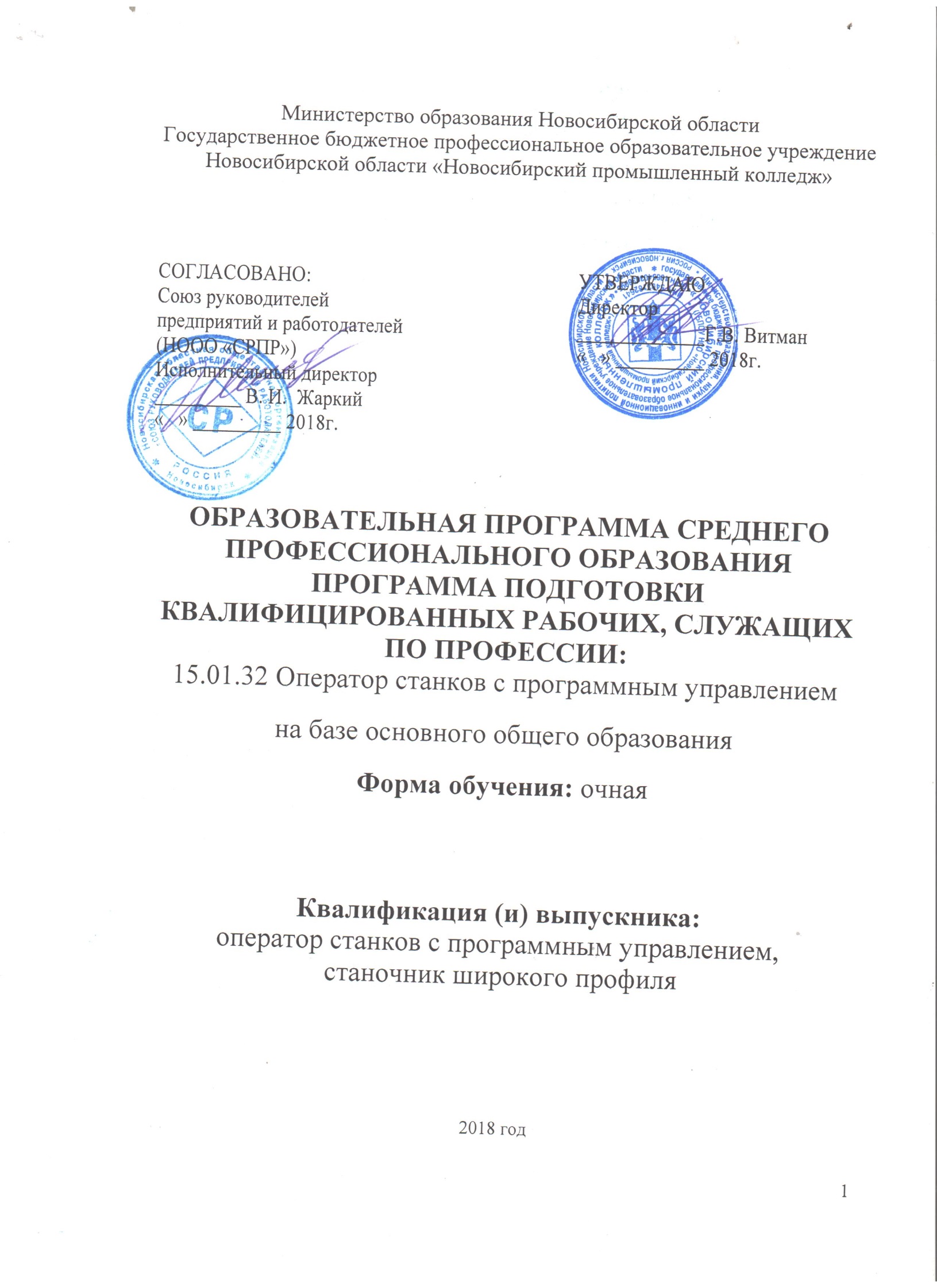 Министерство образования Новосибирской областиГосударственное бюджетное профессиональное образовательное учреждениеНовосибирской области «Новосибирский промышленный колледж»ОБРАЗОВАТЕЛЬНАЯ ПРОГРАММА СРЕДНЕГО ПРОФЕССИОНАЛЬНОГО ОБРАЗОВАНИЯ  ПРОГРАММА ПОДГОТОВКИ  КВАЛИФИЦИРОВАННЫХ РАБОЧИХ, СЛУЖАЩИХПО ПРОФЕССИИ:15.01.32 Оператор станков с программным управлениемна базе основного общего образованияФорма обучения: очнаяКвалификация (и) выпускника:оператор станков с программным управлением, станочник широкого профиля2018 годРазработчик ППКРС: Государственное бюджетное профессиональное образовательное учреждение Новосибирской области «Новосибирский промышленный колледж»СодержаниеРаздел 1. Общие положенияРаздел 2. Общая характеристика образовательной программы Раздел 3. Характеристика профессиональной деятельности выпускникаРаздел 4. Планируемые результаты освоения образовательной программы4.1. Общие  компетенции4.2. Профессиональные компетенции	Раздел 5. Структура образовательной программы 5.1. Рабочий учебный план 5.2.  Рабочий календарный учебный график Раздел 6. Условия реализации образовательной программы6.1. Требования к материально-техническому оснащению образовательной программы6.2. Требования к кадровым условиям реализации образовательной программы6.3. Примерные расчеты нормативных затрат оказания государственных услуг по реализации образовательной программы6.4. Особенности обучения лиц с ограниченными возможностями здоровьяПРИЛОЖЕНИЯПрограммы профессиональных модулей.ПМ.01 рабочая программа профессионального модуля «Изготовление деталей на металлорежущих станках различного вида и типа по стадиям технологического процесса» ПМ.02 Примерная рабочая программа профессионального модуля «Разработка управляющих программ для станков с программным числовым управлением»ПМ.03 Примерная рабочая программа профессионального модуля «Изготовление деталей на металлорежущих станках с программным управлением по стадиям технологического процесса».Программы учебных дисциплинОбщие положения.Настоящая основная образовательная программа подготовки квалифицированных рабочих и служащих по профессии среднего профессионального образования 15.01.32 Оператор станков с программным управлением (далее – ППКРС, программа) разработана на основе федерального государственного образовательного стандарта среднего профессионального образования по профессии 15.01.32 Оператор станков с программным управлением,  утвержденного приказом Минобрнауки России от 9 декабря 2016 г. № 1555 (далее – ФГОС СПО). Профессионального стандарта 40.024 Оператор-наладчик шлифовальных станков с ЧПУ, примерной программы, входящей в реестр примерных образовательных программ СПО (решение ФУМО о включении ПООП в реестр: Протокол № 1 от 31.03.2017, Регистрационный номер: 15.01.32-170404)ППКРС определяет рекомендованный объем и содержание среднего профессионального образования по профессии 15.01.32 Оператор станков с программным управлением, планируемые результаты освоения образовательной программы, условия образовательной деятельности. Программа реализуется на базе основного общего образования и разрабатывается на основе требований федерального государственного образовательного стандарта среднего общего образования и ФГОС СПО с учетом получаемой профессии.1.2. Нормативные основания для разработки ПООП:Федеральный закон от 29 декабря 2012 г. №273-ФЗ «Об образовании в Российской Федерации»;Приказ Минобрнауки России от 9.12.2016 №1555 «Обутверждении федерального государственного образовательного стандарта среднего профессионального образования по профессии 15.01.32 Оператор станков с программным управлением» (зарегистрирован Министерством юстиции Российской Федерации 20.12.16, регистрационный №44827);Приказ Минобрнауки России от 14 июня 2013 г. № 464 «Об утверждении Порядка организации и осуществления образовательной деятельности по образовательным программам среднего профессионального образования» (зарегистрирован Министерством юстиции Российской Федерации 30 июля 2013 г., регистрационный № 29200) (далее – Порядок организации образовательной деятельности); Приказ Минобрнауки России от 16 августа 2013 г. № 968 «Об утверждении Порядка проведения государственной итоговой аттестации по образовательным программам среднего профессионального образования» (зарегистрирован Министерством юстиции Российской Федерации 1 ноября 2013 г., регистрационный № 30306);Приказ Минобрнауки России от 17 ноября 2017 г. N 1138 О внесении изменений в порядок проведения государственной итоговой аттестации по образовательным программам среднего профессионального образования, утвержденный приказом министерства образования и науки Российской Федерации от 16 августа 2013 г. n 968Приказ Минобрнауки России от 18 апреля 2013 г. № 291 «Об утверждении Положения о практике обучающихся, осваивающих основные профессиональные образовательные программы среднего профессионального образования» (зарегистрирован Министерством юстиции Российской Федерации 14 июня 2013 г., регистрационный № 28785).Приказ Министерства труда и социальной защиты РФ от 4 июня 2014 г. № 361н «Об утверждении профессионального стандарта 40.024 Оператор-наладчик шлифовальных станков с числовым программным управлением», (зарегистрирован Министерством юстиции Российской Федерации от 27 июня 2014г. №32884).1.3. Перечень сокращений, используемых в тексте ПООП:ФГОС СПО – Федеральный государственный образовательный стандарт среднего профессионального образования;ПООП – примерная основная образовательная программа;ППКРС – программа подготовки квалифицированных рабочих и служащих МДК – междисциплинарный курсПМ – профессиональный модульОК – общие компетенции;ПК – профессиональные компетенцииРаздел 2. Общая характеристика образовательной программы среднего профессионального образованияКвалификации, присваиваемые выпускникам образовательной программы: - Оператор станков с программным управлением;- Станочник широкого профиля.Получение среднего профессионального образования по профессии 15.01.32 Оператор станков с программным управлением допускается только в профессиональной образовательной организации или образовательной организации высшего образования Формы обучения: очная.Срок получения образования по образовательной программе, реализуемой на базе среднего общего образования в очной форме – 34 месяца.Объем образовательной программы, реализуемой на базе основного общего образования с одновременным получением среднего общего образования: 4428 академических часов.Раздел 3. Характеристика профессиональной деятельности выпускника3.1. Область профессиональной деятельности выпускников: 40 Сквозные виды профессиональной деятельности в промышленности. 3.2. Соответствие профессиональных модулей присваиваемым квалификациям.Раздел 4. Планируемые результаты освоения образовательной программы4.1. Общие компетенции4.2. Профессиональные компетенцииРаздел 5. Структура образовательной программы5.1. учебный план  Выпускная квалификационная работа по профессии проводится в виде демонстрационного экзамена, который способствует систематизации и закреплению знаний выпускника по профессии при решении конкретных задач, а также выяснению уровня подготовки выпускника к самостоятельной профессиональной деятельности.Демонстрационный экзамен предусматривает моделирование реальных производственных условий для решения выпускниками практических задач профессиональной деятельности. Результаты победителей и призеров чемпионатов профессионального мастерства, проводимых союзом либо международной организацией "WorldSkills International", осваивающих образовательные программы среднего профессионального образования, засчитываются в качестве оценки "отлично" по демонстрационному экзамену.5.2. Примерный календарный учебный графикРаспределение вариативной части При планировании вариативной части учитывается основные виды деятельности, освоение которых приводит к получению квалификации, углубления подготовки обучающегося в рамках получаемой  квалификации, а также получения дополнительных компетенций, необходимых для обеспечения конкурентоспособности выпускника в соответствии с запросами регионального рынка труда. При формировании учебного плана распределен весь объем учебного времени, отведенный на реализацию ОПОП, включая инвариантную и вариативную части. Вариативная часть учебного времени в объеме 288 часов распределена следующим образомОбщепрофессиональный цикл - 106 часов, которые распределены на дисциплины:  «Иностранный язык в профессиональной деятельности», «Технические измерения», «Основы электротехники и электроники», «основы материаловедения».Профессиональный цикл – 182 часаРаздел 6. Условия образовательной деятельности6.1. Требования к материально-техническому оснащению образовательного процесса6.1.1. Специальные помещения должны представлять собой учебные аудитории для проведения занятий всех видов, предусмотренных образовательной программой, в том числе групповых и индивидуальных консультаций, текущего контроля и промежуточной аттестации, самостоятельной работы, а также мастерские и лаборатории, оснащенные оборудованием, техническими средствами обучения и материалами, учитывающими требования международных стандартов.Перечень специальных помещенийКабинеты:Электротехники и электроникиАвтоматизированного проектирования технологических процессов и программирования систем ЧПУТехнологии обработки и работы в металлорежущих цехах, технологии обработки материаловОбработки деталей на станках с чпуКласс DMGТехнической и инженерной графикиМатериаловедения;Безопасности жизнедеятельностиЛаборатории Лаборатория: Физических основ измерений, Контроля и испытаний продукции, Технических измеренийЛаборатория  САD/CAM систем рабочие места с компьютерами с автоматизированной программой MastercamМастерские:МеталлообработкиМастерская станочнаяСпортивный комплексСпортивный залТренажерный залОткрытая спортивная зона Залы:Библиотека, читальный зал с выходом в интернетАктовый зал6.1.2. Материально-техническое оснащение лабораторий, мастерских и баз практики по профессии 15.01.32 Оператор станков с программным управлениемОбразовательная организация, реализующая программу по профессии, должна располагать материально-технической базой, обеспечивающей проведение всех видов дисциплинарной и междисциплинарной подготовки, лабораторной, практической работы обучающихся, предусмотренных учебным планом и соответствующей действующим санитарным и противопожарным правилам и нормам. Минимально необходимый для реализации ООП перечень материально-технического обеспечения, включает в себя: 6.1.2.1. Оснащение лабораторий Лаборатория  САD/CAM систем: рабочие места с компьютерами с автоматизированной программой MastercamЛаборатория физических основ  измерений, контроля испытания продукции, технических измеренийКейсы для измерения: Штангенциркуль ШУ- I с ценой деления 0,1 мм, Штангенциркуль  ШЦ – III  с ценой деления 0, 05 мм, Микрометр гладкий МК 25 – 50мм ГОСТ 6507-50, Шаблон для измерения радиуса R 1 – 6, 5 мм, Шаблоны для контроля шага резьбы, Индикатор часового типа ИЧТ с ценой деления 0, 01 мм.Микрометры гладкие с различной ценой деления, Угломер с нониусом типа 1 для измерения наружных углов.Измерительная стойка с индикатором часового типа. Измерительные приборы.6.1.2.2. Оснащение мастерской металлообработкиСтанки:вертикально-фрезерный, горизонтально-фрезерный, токарно-винторезные, универсально-фрезерный, зубодолбежный, плоскошлифовальный станок, радиально сверлильный станоквертикальный обрабатывающий центр DMG 1035,токарный обрабатывающий центр СТХ 310,горизонтально-сверлильно фрезерный центр ВО 110 CNG 100065, измерительная машина YIO-210 M-G 1015, компрессор на ресивере 270 литров, набор для внешней обточки цилиндров и точения,  расточная система для расточки отверстий диам.6-33 мм. режущий инструмент: сверла, резцы, фрезы;инструмент для наладки станка;измерительный инструмент;поверочный стол.6.1.2.3.  Требования к оснащению баз практик Реализация образовательной программы предполагает обязательную учебную и производственную практику.Учебная практика реализуется в мастерских профессиональной образовательной организации и требует наличия оборудования, инструментов, расходных материалов, обеспечивающих выполнение всех видов работ, определенных содержанием ФГОС СПО, в том числе оборудования и инструментов, используемых при проведении чемпионатов WorldSkills и указанных в инфраструктурных листах конкурсной документации WorldSkills по компетенции  «Токарные работы на станках с ЧПУ» и «Многоосевая обработка на станках с ЧПУ» конкурсного движения «Молодые профессионалы» (WorldSkills). 6.2. Требования к кадровому составу, реализующему ОПОПРеализация образовательной программы обеспечивается педагогическими работниками образовательной организации, а также лицами, привлекаемыми к реализации образовательной программы на условиях гражданско-правового договора, в том числе из числа руководителей и работников организаций, направление деятельности которых соответствует области профессиональной деятельности «Сквозные виды профессиональной деятельности в промышленности», имеющих стаж работы в данной профессиональной области не менее 3 лет.Квалификация педагогических работников образовательной организации должна отвечать квалификационным требованиям, указанным в профессиональном стандарте «Педагог профессионального обучения, профессионального образования и дополнительного профессионального образования», утвержденном приказом Министерства труда и социальной защиты Российской Федерации от 8 сентября 2015 г. № 608н.Педагогические работники, привлекаемые к реализации образовательной программы, должны получать дополнительное профессиональное образование по программам повышения квалификации, в том числе в форме стажировки в организациях, направление деятельности которых соответствует области профессиональной деятельности Сквозные виды профессиональной деятельности в промышленности, не реже 1 раза в 3 года с учетом расширения спектра профессиональных компетенций.Доля педагогических работников (в приведенных к целочисленным значениям ставок), обеспечивающих освоение обучающимися профессиональных модулей, имеющих опыт деятельности не менее 3 лет в организациях, направление деятельности которых соответствует области профессиональной деятельности Сквозные виды профессиональной деятельности в промышленности, в общем числе педагогических работников, реализующих образовательную программу, должна быть не менее 25 процентов.6.3. Примерные расчеты нормативных затрат оказания государственных услуг по реализации образовательной программыРасчеты нормативных затрат оказания государственных услуг по реализации образовательной программы осуществляется в соответствии с Методикой определения нормативных затрат на оказание государственных услуг по реализации образовательных программ среднего профессионального образования по профессиям (специальностям) и укрупненным группам профессий (специальностей), утвержденной Минобрнауки России 27 ноября 2015 г. № АП-114/18вн.Нормативные затраты на оказание государственных услуг в сфере образования по реализации образовательной программы включают в себя затраты на оплату труда преподавателей и мастеров производственного обучения с учетом обеспечения уровня средней заработной платы педагогических работников за выполняемую ими учебную (преподавательскую) работу и другую работу в соответствии с Указом Президента Российской Федерации от 7 мая 2012 г. № 597 «О мероприятиях по реализации государственной социальной политики».6.4. Особенности обучения лиц с ограниченными возможностями здоровьяВ случае поступления в колледж для обучения инвалидов и лиц с ограниченными возможностями здоровья, в целях создания в образовательной организации условий, повышения уровня доступности для получения среднего профессионального образования инвалидами и лицами с ограниченными возможностями здоровья, их социализации и адаптации разрабатываются адаптированные образовательные программы среднего профессионального образования, или в образовательную программу среднего профессионального образования включается адаптационный раздел.В соответствии с Приказом Минтруда России от 04.08.2014г. № 515 «Об утверждении методических организаций по перечню рекомендуемых видов трудовой и профессиональной деятельности инвалидов с учётом нарушенных функций и ограничений их жизнедеятельности» в колледже по профессии оператор станков с программным управлением могут обучаться лица с нарушениями не являющимися препятствием для получения образования, у которых есть нарушения слуха, расстройства аутистического спектра. Адаптивная образовательная программа разрабатывается на основе «Методических рекомендаций по разработке и реализации адаптированных образовательных программ среднего профессионального образования» разработанных министерством образования и науки Российской Федерации (Письмо Министерства образования и науки Российской Федерации от 22 апреля 2015 г. № 06-443)Адаптированная образовательная программа среднего профессионального образования содержит комплекс учебно-методической документации, включая учебный план, календарный учебный график, рабочие программы дисциплин, междисциплинарных курсов, профессиональных модулей, иных компонентов, определяет объем и содержание образования по профессии/специальности среднего профессионального образования, планируемые результаты освоения образовательной программы,Реализация адаптированной образовательной программы может осуществляться с использованием различных форм обучения, в том числе с использованием дистанционных технологий и электронного обучения.Структура адаптированной образовательной программы Адаптированная образовательная программа - ППССЗ - предусматривает изучение следующих учебных циклов: - общего гуманитарного и социально-экономического; - математического и общего естественнонаучного; - адаптационного; - профессионального; и разделов: - учебная практика; - производственная практика (по профилю специальности); - производственная практика (преддипломная); - промежуточная аттестация; - государственная итоговая аттестация.Адаптационный учебный цикл состоит из адаптационных дисциплин. Перечень дисциплин адаптационного учебного цикла определяется, исходя из особенностей контингента обучающихся. При этом все учебные циклы (кроме адаптационного) и разделы реализуются для инвалидов и лиц с ограниченными возможностями здоровья в объемах, установленных в соответствующем ФГОС СПО по профессии/специальности.Нормативный срок освоения адаптированной образовательной программы. Нормативный срок освоения программ определяется в соответствии с ФГОС СПО по соответствующей специальности. Срок освоения адаптированной образовательной программы в соответствии с ФГОС по специальностям СПО - не более чем на 10 месяцев. Требования к поступающему. Инвалид при поступлении на адаптированную образовательную программу должен предъявить индивидуальную программу реабилитации инвалида (ребенка-инвалида) с рекомендацией об обучении по данной профессии/специальности, содержащую информацию о необходимых специальных условиях обучения, а также сведения относительно рекомендованных условий и видов труда. Лицо с ограниченными возможностями здоровья при поступлении на адаптированную образовательную программу должно предъявить заключение психолого-медико-педагогической комиссии с рекомендацией об обучении по данной профессии/специальности, содержащее информацию о необходимых специальных условиях обучения.При их реализации в рамках адаптированной образовательной программы необходимо предусмотреть специальные требования к условиям их реализации: - оборудование учебного кабинета для обучающихся с различными видами ограничений здоровья; - информационное обеспечение обучения, включающее предоставление учебных материалов в различных формах; - формы и методы контроля и оценки результатов обучения должны быть адаптированы для обучающихся инвалидов и обучающихся с ограниченными возможностями здоровья. В рамках образовательной программы реализуется дисциплина раздел/дисциплина "Физическая культура". Для инвалидов и лиц с ограниченными возможностями здоровья предусматриваются подвижные занятия адаптивной физкультурой в тренажерном зале или на открытом воздухе. Преподаватели дисциплины "Физическая культура" имеют соответствующую подготовку для занятий с инвалидами и лицами с ограниченными возможностями здоровья (курсы повышения квалификации по данному направлению). Группы для занятий физической культурой формируются в зависимости от видов нарушений здоровья (зрения, слуха, опорно-двигательного аппарата, соматические заболевания). Для реализации раздела/дисциплины "Физическая культура" образовательная организация может предусмотреть дополнительные часы учебных занятий за счет вариативной части учебных циклов.В адаптированной образовательной программе в программе дисциплины, связанной с изучением информационных технологий, общепрофессионального учебного цикла необходимо предусмотреть разделы и темы, направленные на изучение универсальных информационных и коммуникационных технологий, ассистивных технологий, которые помогают компенсировать функциональные ограничения человека, альтернативных устройств ввода-вывода информации, вспомогательных устройств, вспомогательных и альтернативных программных средств. Рабочие программы адаптационных дисциплин составляются в том же формате, что и все рабочие программы других дисциплин. Контроль и оценка результатов освоения адаптированной образовательной программыТекущий контроль успеваемости и промежуточная аттестация обучающихся. Конкретные формы и процедуры текущего контроля успеваемости и промежуточной аттестации обучающихся инвалидов и обучающихся с ограниченными возможностями здоровья устанавливаются образовательной организацией самостоятельно с учетом ограничений здоровья. Их рекомендуется доводить до сведения обучающихся в сроки, определенные в локальных нормативных актах образовательной организации, но не позднее первых двух месяцев от начала обучения. Для обучающегося инвалида или обучающегося с ограниченными возможностями здоровья рекомендуется осуществление входного контроля, назначение которого состоит в определении его способностей, особенностей восприятия и готовности к освоению учебного материала. Форма входного контроля для обучающихся инвалидов и обучающихся с ограниченными возможностями здоровья устанавливается с учетом индивидуальных психофизических особенностей (устно, письменно на бумаге, письменно на компьютере, в форме тестирования и т.п.). При необходимости обучающимся предоставляется дополнительное время для подготовки ответа.Текущий контроль успеваемости осуществляется преподавателем и/или обучающимся инвалидом или обучающимся с ограниченными возможностями здоровья в процессе проведения практических занятий и лабораторных работ, а также выполнения индивидуальных работ и домашних заданий, или в режиме тренировочного тестирования в целях получения информации о выполнении обучаемым требуемых действий в процессе учебной деятельности; правильности выполнения требуемых действий; соответствии формы действия данному этапу усвоения учебного материала; формировании действия с должной мерой обобщения, освоения (в том числе автоматизированности, быстроты выполнения) и т.д. Текущий контроль успеваемости для обучающихся инвалидов и обучающихся с ограниченными возможностями здоровья имеет большое значение, поскольку позволяет своевременно выявить затруднения и отставание в обучении и внести коррективы в учебную деятельность. Промежуточная аттестация обучающихся осуществляется в форме зачетов и/или экзаменов. Форма промежуточной аттестации для обучающихся инвалидов и обучающихся с ограниченными возможностями здоровья устанавливается с учетом индивидуальных психофизических особенностей (устно, письменно на бумаге, письменно на компьютере, в форме тестирования и т.п.). При необходимости рекомендуется предусмотреть для них увеличение времени на подготовку к зачетам и экзаменам, а также предоставлять дополнительное время для подготовки ответа на зачете/экзамене. Возможно установление образовательной организацией индивидуальных графиков прохождения промежуточной аттестации обучающимися инвалидами и обучающимися с ограниченными возможностями здоровья. При необходимости для обучающихся инвалидов и обучающихся с ограниченными возможностями здоровья промежуточная аттестация может проводиться в несколько этапов. Для этого используются рубежный контроль, который является контрольной точкой по завершению изучения раздела или темы дисциплины, междисциплинарного курса, практик и ее разделов с целью оценивания уровня освоения программного материала. Формы и срок проведения рубежного контроля определяются преподавателем (мастером производственного обучения) с учетом индивидуальных психофизических особенностей обучающихся. Для промежуточной аттестации обучающихся инвалидов и обучающихся с ограниченными возможностями здоровья по дисциплинам (междисциплинарным курсам) кроме преподавателей конкретной дисциплины (междисциплинарного курса) в качестве внешних экспертов необходимо привлекать преподавателей смежных дисциплин (курсов). Для оценки качества подготовки обучающихся и выпускников по профессиональным модулям необходимо привлекать в качестве внештатных экспертов работодателей. Организация государственной итоговой аттестации выпускников-инвалидов и выпускников с ограниченными возможностями здоровья.Государственная итоговая аттестация выпускников, завершающих обучение по профессии СПО, является обязательной и осуществляется после освоения адаптированной образовательной программы в полном объеме. Государственная итоговая аттестация выпускников-инвалидов и выпускников с ограниченными возможностями здоровья проводится в соответствии с Порядком проведения государственной итоговой аттестации по образовательным программам среднего профессионального образования.  Приказ Министерства образования и науки Российской Федерации от 16 августа 2013 г. N 968 "Об утверждении Порядка проведения государственной итоговой аттестации по образовательным программам среднего профессионального образования" (зарегистрирован Министерством юстиции Российской Федерации 1 ноября 2013 г., регистрационный N 30306). Выпускники или родители (законные представители) несовершеннолетних выпускников не позднее чем за 3 месяца до начала государственной итоговой аттестации подают письменное заявление о необходимости создания для них специальных условий при проведении государственной итоговой аттестации. В специальные условия могут входить: предоставление отдельной аудитории, увеличение времени для подготовки ответа, присутствие ассистента, оказывающего необходимую техническую помощь, выбор формы предоставления инструкции по порядку проведения государственной итоговой аттестации, формы предоставления заданий и ответов (устно, письменно на бумаге, письменно на компьютере, письменно на языке Брайля, с использованием услуг ассистента (сурдопереводчика, тифлосурдопереводчика), использование специальных технических средств, предоставление перерыва для приема пищи, лекарств и др. Государственная итоговая аттестация для обучающихся инвалидов и обучающихся с ограниченными возможностями здоровья может проводиться с использованием дистанционных образовательных технологий. Для проведения государственной итоговой аттестации разрабатывается программа, определяющая требования к содержанию, объему и структуре выпускной квалификационной работы, а также к процедуре ее защиты. Образовательная организация определяет требования к процедуре проведения государственной итоговой аттестации с учетом особенностей ее проведения для инвалидов и лиц с ограниченными возможностями здоровья. Процедура защиты выпускной квалификационной работы для выпускников-инвалидов и выпускников с ограниченными возможностями здоровья должна предусматривать предоставление необходимых технических средств и при необходимости оказание технической помощи. Кадровое обеспечение. Сотрудники колледжа в рамках обучающего семинара познакомились с психофизическими особенностями обучающихся инвалидов и обучающихся с ограниченными возможностями здоровья, для учета их при организации образовательного процесса, сопровождения и общения инвалидов и лиц с ограниченными возможностями здоровьяК реализации адаптированной образовательной программы привлекаются психологи, социальные педагоги, специалисты по специальным техническим и программным средствам обучения, а также при необходимости сурдопедагоги, сурдопереводчики, тифлопедагоги, тифлосурдопереводчики. Учебно-методическое и информационное обеспечение. Адаптированная образовательная программа должна быть обеспечена учебно-методической документацией по всем дисциплинам, междисциплинарным курсам и профессиональным модулям в соответствии с требованиями ФГОС СПО по профессии. При необходимости доступ к электронным и библиотечным ресурсам обеспечивается для обучающихся инвалидов и обучающихся с ограниченными возможностями здоровья с использованием специальных технических и программных средств. Во время самостоятельной подготовки обучающиеся инвалиды и обучающиеся с ограниченными возможностями здоровья должны быть обеспечены доступом к сети Интернет.Материально-техническое обеспечение. Материально-техническое обеспечение реализации адаптированной образовательной программы должно отвечать не только общим требованиям, определенным в ФГОС СПО по профессии, но и особым образовательным потребностям каждой категории обучающихся инвалидов и обучающихся с ограниченными возможностями здоровья. В связи с этим в структуре материально-технического обеспечения образовательного процесса каждой категории обучающихся инвалидов и обучающихся с ограниченными возможности здоровья отражается специфика требований к доступной среде, в том числе: - организации безбарьерной архитектурной среды образовательной организации;  техническим и программным средствам общего и специального назначения. Учебные кабинеты, мастерские, специализированные лаборатории должны быть оснащены современным оборудованием и учебными местами с техническими средствами обучения для обучающихся с различными видами ограничений здоровья.Требования к организации практики обучающихся инвалидов и обучающихся с ограниченными возможностями здоровья. Практика является обязательным разделом адаптированной образовательной программы. Она представляет собой вид учебных занятий, непосредственно ориентированных на профессионально-практическую подготовку обучающихся, в том числе обеспечивающую подготовку и защиту выпускной квалификационной работы. Для адаптированной образовательной программы реализуются все виды практик, предусмотренные в соответствующем ФГОС СПО по профессии. Цели и задачи, программы и формы отчетности по каждому виду практики определяются образовательной организацией самостоятельно. Для инвалидов и лиц с ограниченными возможностями здоровья форма проведения практики устанавливается образовательной организацией с учетом особенностей психофизического развития, индивидуальных возможностей и состояния здоровья. При определении мест прохождения учебной и производственных практик обучающимся инвалидом образовательная организация должна учитывать рекомендации, данные по результатам медико-социальной экспертизы, содержащиеся в индивидуальной программе реабилитации инвалида, относительно рекомендованных условий и видов труда. При необходимости для прохождения практики инвалидами создаются специальные рабочие места с учетом нарушенных функций и ограничений их жизнедеятельности в соответствии с требованиями, утвержденными приказом Министерства труда России от 19 ноября 2013 года N 685н .Приложение I.1. к ОПОП по профессии 15.01.32 Оператор станков с программным управлением РАБОЧАЯ ПРОГРАММАПРОФЕССИОНАЛЬНОГО МОДУЛЯ ПМ.01Изготовление деталей на металлорежущих станках различного вида и типа по стадиям технологического процесса. по профессии 15.01.32 Оператор станков с программным управлениемНовосибирск, 2018 г.Рабочая программа профессионального модуля разработана на основе примерной основной образовательной  программыРазработчик ПООП: Государственное автономное профессиональное образовательное учреждение  города Москвы Политехнический колледж №8 имени дважды Героя Советского Союза И.Ф. Павлова (ГАПОУ ПК №8 Им. И.Ф.Павлова)Организация-разработчик: Государственное бюджетное профессиональное образовательное  учреждение  Новосибирской области «Новосибирский промышленный колледж"Разработчик: Т.Г. Жданова  –   преподаватель высшей категории   ГБПОУ НСО "Новосибирский промышленный колледж"СОДЕРЖАНИЕОБЩАЯ ХАРАКТЕРИСТИКА РАБОЧЕЙ ПРОГРАММЫ ПРОФЕССИОНАЛЬНОГО МОДУЛЯ  ПМ.01. Изготовление деталей на металлорежущих станках различного вида и типа (сверлильных, токарных, фрезерных и шлифовальных) по стадиям технологического процесса 1.1. Цель и планируемые результаты освоения профессионального модуля В результате изучения профессионального модуля студент должен освоить основной вид деятельности Изготовление деталей на металлорежущих станках различного вида и типа (сверлильных, токарных, фрезерных, шлифовальных) по стадиям технологического процесса в соответствии с требованиями охраны труда и экологической безопасности и соответствующие ему общие и профессиональные компетенции:Перечень общих компетенций1.1.2. Перечень профессиональных компетенций В результате освоения профессионального модуля студент должен:1.2.	Количество часов, отводимое на освоение программы профессионального модуляВсего часов   532Из них  на освоение МДК 140На практики учебную 252 и производственную 1442. СТРУКТУРА И СОДЕРЖАНИЕ ПРОФЕССИОНАЛЬНОГО МОДУЛЯ
2.1. Структура профессионального модуля2.2. Тематический план и содержание профессионального модуля ПМ3. УСЛОВИЯ РЕАЛИЗАЦИИ ПРОГРАММЫ ПРОФЕССИОНАЛЬНОГО МОДУЛЯ 3.1Требования к минимальному материально-техническому обеспечениюКабинет технологии металлообработки и работы в металлообрабатывающих цехах, оснащенный оборудованием для демонстрации и имитации работ на металлорежущих станках.Мастерская металлообработкиОснащенные базы практики,  в соответствии с основными видами деятельности.3.2 Информационное обеспечение обучения. Перечень рекомендуемых учебных изданий, интернет-ресурсов, дополнительной литературы.Основные источники:Учебники 1.Багдасаров Т.А. Токарь - универсал: учебное пособие для начального профобразования – М: И 2.Барбашов Ф.А. Фрезерное дело: учебное пособие для профессионально-технических училищ – М:Высшая школа,1980г. 3.Мычко В.С. Технология обработки металла  на станках с программным  управлением: учебник для нач. проф. образования – Минск «Высшая школа», 2010.  2. Справочная  и нормативная литература:  1.Вереина  Л.И. Справочник  токаря:  учебное пособие для нач. проф. образования – М.:   Издательский центр «Академия», 2008г.    2.Справочник по производственному контролю в машиностроении. /Под ред.           А.К.Кутая. – Л.: Машиностроение 1976г.   3.Опоры, зажимы и установочные устройства. Графические обозначения.            ГОСТ 3.1107-81(СТ. СЭВ 1803-79).   4. Чекмарёв А.А., Осипов В.К. Справочник по машиностроительному черчению - М.:  Высшая школа,  1994г.    5.Краткий справочник металлиста. /Под ред. Орлова, П.Н, Скороходова Е.А. – М.:         Машиностроение, 1987г.     6.Обработка материалов резанием. Справочник технолога. / Под ред. Г.А. Монахова – М.: Машиностроение, 1974г.Дополнительные источники:Учебники и учебные пособия Общемашиностроительные нормативы режимов резания для нормирования работ, выполняемых на металлорежущих станках. Ч1-2. ЦБПНТ  при НИИ труда. – М.: Машиностроение, 1974г.2.Справочник по производственному контролю в машиностроении. – Л.: Машиностроение,  3. Берлинер Э.М., Таратынов О.В. САПР в машиностроении М.: Форум, 20084. Кондаков А.И. САПР технологических процессов. М.: Академия, 20085.. Коржов Н.П. Создание конструкторской документации средствами компьютерной графики. - М. : Изд-во МАИ-ПРИНТ, 20086. Новиков О.А. Автоматизация проектных работ в технологической подготовке машиностроительного производства. - М. : Изд-во МАИ-ПРИНТ, 20077.Ковшов А.Н., Назаров Ю.Ф. Информационная поддержка жизненного циклаизделий машиностроения: принципы, системы и технологии CALS/ИПИ. -М.: Академия, 2007Отечественные журналы:Технология машиностроения.Машиностроитель.Инструмент. Технология. Оборудование.Интернет – ресурсы: 1. http://www.fsapr2000.ru Крупнейший русскоязычный форум, посвященныйтематике CAD/CAM/CAE/PDM-систем, обсуждению производственных во-просов и конструкторско-технологической подготовки производства2. http://www/i-mash.ru Специализированный информационно-аналитическийинтернет-ресурс, посвященный машиностроению.           3.Каталоги станков с ЧПУ различных производителей, каталоги технологической         оснастки и инструмента для станков с ЧПУ различных производителей . 4.КОНТРОЛЬ И ОЦЕНКА РЕЗУЛЬТАТОВ ОСВОЕНИЯ ПРОФЕССИ-ОНАЛЬНОГО МОДУЛЯПриложение I.2. к ОПОП по профессии 15.01.32 Оператор станков с программным управлением РАБОЧАЯ ПРОГРАММАПРОФЕССИОНАЛЬНОГО МОДУЛЯ ПМ.02Разработка управляющих программ для станков с числовым программным управлением.По профессии: 15.01.32 Оператор станков с программным управлением Рабочая программа профессионального модуля разработана на основе Федерального государственного образовательного стандарта (ФГОС) по профессии среднего профессионального образования (СПО)  15.01.32  Оператор станков с программным управлением  (ФГОС утвержден приказом Министерства образования и науки России от 9 декабря  2016г № 1555,  зарегистрирован Минюстом РФ 20 декабря 2016, регистрационный номер 44827) Организация-разработчик: Государственное бюджетное профессиональное образовательное  учреждение  Новосибирской области «Новосибирский промышленный колледж»Разработчик:Белоусова Л.А. – преподаватель высшей категории ГБПОУ НСО «Новосибирский промышленный колледж»СОДЕРЖАНИЕ1. ОБЩАЯ ХАРАКТЕРИСТИКА ПРОГРАММЫ ПРОФЕССИОНАЛЬНОГО МОДУЛЯПМ.02. Разработка управляющих программ для станков с числовым программным управлением 1.1. Цель и планируемые результаты освоения профессионального модуля В результате изучения профессионального модуля студент должен освоить основной вид деятельности «Разработка управляющих программ для станков с числовым программным управлением» и соответствующие ему общие и профессиональные компетенции:1.1.1. Перечень общих компетенций1.1.2. Перечень профессиональных компетенций В результате освоения профессионального модуля студент должен:1.3.	Количество часов, отводимое на освоение программы профессионального модуляВсего часов 610Из них   на освоение МДК 142, на практики учебную 288 и производственную 180.2.СТРУКТУРА И СОДЕРЖАНИЕ ПРОФЕССИОНАЛЬНОГО МОДУЛЯ2.1. Структура профессионального модуля2.2.Тематический план и содержание профессионального модуля.3.Условия реализации программы  профессионального  модуля3.1Требования к минимальному материально-техническому обеспечениюРеализация программы модуля предполагает наличие:учебного кабинета «Технологии металлообработки», «Программирование для автоматизированного оборудования»;класс интерактивного обучения DMG;лаборатории «Информационных технологий в профессиональной деятельности»,  «Технологического оборудования и техоснастки»;слесарных и механических мастерских;участка станков с ЧПУ.Оборудование учебного кабинета и рабочих мест кабинета            «Технология обработки на МРС с ЧПУ»:комплект деталей, инструментов, приспособлений;комплект учебно-методической документации;комплект справочно-нормативной литературы;наглядные пособия (планшеты по программированию и оснастке, макеты, модели).Оборудование лабораторий и рабочих мест лабораторий:Информационных технологий в профессиональной деятельности:компьютеры;принтер;проектор;симуляторыинтерактивная доска;программное обеспечение общего и профессионального назначения;комплект учебно-методической документации.Технологического оборудования и оснастки:станки токарные с ЧПУ, сверлильные с ЧПУ, фрезерные с ЧПУ, расточные с ЧПУ;наборы заготовок, инструментов, приспособлений;комплект плакатов;комплект учебно-методической документации.профессиональный токарный обрабатывающий центр с ЧПУ;профессиональный фрезерный обрабатывающий центр с ЧПУ;комплекты технологической оснастки;контрольно-измерительное приспособление;программное обеспечение для контроля наладки технологической оснастки.Оборудование мастерских и рабочих мест мастерских:Слесарной:рабочие места по количеству обучающихся;станки: настольно-сверлильные, заточные и др.;комплект слесарных инструментов;комплект измерительных инструментов;комплект приспособлений;комплект заготовок для выполнения слесарных работ.Механической:рабочие места по количеству обучающихся;станки: токарные, фрезерные, сверлильные, заточные, шлифовальные;комплекты инструментов;комплекты станочных приспособлений;заготовки.Участка станков с ЧПУ:токарные станки с ЧПУ;фрезерные станки с ЧПУ;комплекты технологической оснастки;заготовки.Реализация программы модуля предполагает обязательную производственную практику, которую рекомендуется проводить рассредоточено.3.2Информационное обеспечение обучения. Перечень рекомендуемых учебных изданий, Интернет-ресурсов, дополнительной литературы.Основные источники:УчебникиМычко В.С. Технология обработки металла  на станках с программным  уп-равлением: учебник для нач. проф. образования – Минск «Вышэйшая школа», 2010г.Босинзон М.А. Современные системы ЧПУ и их эксплуатация: учеб. пособие для нач. проф. образования – М.: Издательский центр «Академия», 2010г.Ловыгин А. А., Теверовский Л. В Современный станок с ЧПУ и CAD/CAM-система ДМК Пресс 2012Справочная  и нормативная литература:  1.  Гузеев В.И., Батуев В.А., Сурков И.В.   Режимы резания для токарных и свер-         лильно-фрезерно-расточных станков с числовым программным управлением:      Справочник / Под редакцией В.И.Гузеева – М.: Машиностроение, 2005г. 2.    Вереина  Л.И. Справочник  токаря:  учебное пособие для нач. проф. образова         ния – М.: Издательский центр «Академия», 2008г.  3.    Справочник по производственному контролю в машиностроении. /Под ред.           А.К.Кутая. – Л.: Машиностроение 1976г. 4.    Опоры, зажимы и установочные устройства. Графические обозначения.             ГОСТ 3.1107-81(СТ. СЭВ 1803-79).    5. Чекмарёв А.А., Осипов В.К. Справочник по машиностроительному черче-        нию - М.:  Высшая школа,  1994г.Гжиров Р.И., Серебницкий П П. Программирование обработки на станках с ЧПУ. Справочник – Ленинград  Машиностроение  Ленин. отд., 1990г.Краткий справочник металлиста. /Под ред. Орлова, П.Н, Скороходова Е.А. – М.: Машиностроение, 1987г.Формы и правила оформления документов на технологические процессы и операции обработки резанием. ГОСТ3.1404-86.Дополнительные источники:Учебники и учебные пособия Станок  CTX 310,  СЧПУ « SINUMERIK 810D». Инструкция по эксплуатации.Станок DMС1035,СЧПУ«SINUMERIK 840D». Инструкция   по  эксплуатации.Mactercam  обучающие программы для начинающих:«Основы 2D моделирования»«Основы 2D   обработки»«Основы 3D  обработки».Интернет – ресурсы:Интернет-ресурсы1. http://www.fsapr2000.ru Крупнейший русскоязычный форум, посвященныйтематике CAD/CAM/CAE/PDM-систем, обсуждению производственных во-просов и конструкторско-технологической подготовки производства2. http://www/i-mash.ru Специализированный информационно-аналитическийинтернет-ресурс, посвященный машиностроению. 3.3.Общие требования к организации образовательного процесса.   Для качественного освоения ПМ.02. содержание структурировано по разделам с учётом формируемых компетенций:     Раздел 1.  ПК 2.1 Разрабатывать управляющие программы с применением систем                                     автоматического программирования     Раздел 2.  ПК 2.1 Разрабатывать управляющие программы с применением систем                                     автоматического программирования     Раздел 3.  ПК 2.3.Выполнять диалоговое программирование с пульта управления                                      станком.     Раздел 4.  ПК 2.2. Разрабатывать управляющие программы с применением систем                                     CAD/CAM.      С целью актуализации требований ФГОС при проектировании ПМ предусмотрено: - изучение учебных дисциплин  ОП.01. Технический английский, ОП.06. Основы     электротехники и электроники, ОП.02 Основы материаловедения, ОП.05Технические измерения, ПМ.01. Обработка деталей на станках различного вида и типа должно предшествовать освоению ПМ. 02. - освоение учебной дисциплины ОП.03. Безопасность жизнедеятельности, ОП.7. Компьютерная графика,  профессионального модуля ПМ.03. осуществляется параллельно с ПМ.02.        Для обеспечения практикоориентированности  и компетентностного подхода ФГОС  в ПМ.02. предусмотрены следующие виды практик: - учебная практика в объёме 288 часов, которая проводится во 4 семестре и в 5 семестре сосредоточенно; база практики -  учебные  мастерские техникума; по завершению практики студент представляет  Аттестационный лист № 1; результирующие оценки заносятся в оценочную ведомость  №1, фиксируются в зачётной книжке студента, отражаются в приложении к диплому; - производственная практика в объёме 180 часов, которая проводится во 6 семестре, сосредоточенно; база практики -  промышленные предприятия; по завершению практики студент представляет  Аттестационный лист № 2, характеристику, дневник; результирующие оценки заносятся в оценочную ведомость  №2, фиксируются в зачётной книжке студента, отражаются в приложении к диплому.        Обязательным условием допуска к производственной практике (по профилю специальности) в рамках профессионального модуля «Разработка управляющих программ для станков с числовым программным управлением» является освоение учебной практики для получения первичных профессиональных навыков в рамках профессионального модуля «Разработка управляющих программ для станков с числовым программным управлением»      Для качественного освоения профессиональных компетенций применяются следующие формы и методы проведения учебных и практических занятий: активные формы проведения занятий с применением электронных образовательных ресурсов, анализ производственных ситуаций, групповые дискуссии в сочетании с внеаудиторной работой.      Для усиления эффективности  процесса обучения предусмотрены виды самостоятельной работы, которые адекватны требованиям ФГОС, тематика работ направлена на углубление, обобщение и систематизацию требований ФГОС, развитие творческих способностей обучающихся.      Формой аттестации по профессиональному модулю является экзамен (квалификационный). Итогом экзамена является однозначное решение: «вид профессиональной деятельности освоен / не освоен».
3.4.Кадровое обеспечение образовательного процесса. Требования к квалификации педагогических (инженерно-педагогических) кадров, обеспечивающих обучение по междисциплинарным курсам:Наличие высшего профессионального образования, соответствующего профилю модуля «Разработка управляющих программ для станков с числовым программным управлением» и специальности «Технология машиностроения».Требования к квалификации педагогических кадров, осуществляющих руководство практикойИнженерно-педагогический состав: дипломированные специалисты-преподаватели междисциплинарных курсов, а также общепрофессиональных дисциплин:«Технические измерения»«Техническая графика»«Основы материаловедения»«Основы электротехники и электроники»«Компьютерная графика»Мастера: наличие среднего профессионального образования, соответствующего специальности «Технология машиностроения» и 5-6 квалификационного разряда с обязательной стажировкой в профильных организациях не реже 1 раза в 3 года. Опыт деятельности в организациях соответствующей профессиональной сферы является обязательным.4.Контроль  и  оценка  результатов освоения  профессионального модуля .Приложение I.3. к ОПОП по профессии 15.01.32 Оператор станков с программным управлением ПРОГРАММА ПРОФЕССИОНАЛЬНОГО МОДУЛЯпо программе подготовки квалифицированных рабочих и служащихпо профессии 15.01.32 Оператор станков с программным управлением Новосибирск2018Программа профессионального модуля ПМ.03 «» разработана на основе Федерального государственного образовательного стандарта   среднего (полного) профессионального образования Организация-разработчик: государственное бюджетное профессиональное образовательное учреждение Новосибирской области «Новосибирский промышленный колледж».Разработчики: Пикулин Александр Васильевич.СОДЕРЖАНИЕ1. ПАСПОРТ ПРОГРАММЫ ПРОФЕССИОНАЛЬНОГО МОДУЛЯПМ.03 1.1. Область применения программыПрограмма профессионального модуля – является частью основной профессиональной образовательной программы в соответствии с ФГОС по профессии 15.01.32 Оператор станков с программным управлением  в части освоения основного вида профессиональной деятельности (ВПД): «Изготовление деталей на металлорежущих станках с программным управлением по стадиям технологического процесса» и соответствующих профессиональных компетенций (ПК):ПК 3.1 Осуществлять подготовку и обслуживание рабочего места для работы на металлорежущих станках различного вида и типа (сверлильных, токарных, фрезерных, копировальных, шпоночных и шлифовальных) с программным управлением.ПК 3.2 Осуществлять подготовку к использованию инструмента и оснастки для работы на металлорежущих станках различного вида и типа (сверлильных, токарных, фрезерных, копировальных, шпоночных и шлифовальных) с программным управлением, настройку станка в соответствии с заданием.ПК 3.3 Осуществлять перенос программы на станок, адаптацию разработанных управляющих программ на основе анализа входных данных, технологической и конструкторской документации ПК 3.4 Вести технологический процесс обработки и доводки деталей, заготовок и инструментов на металлорежущих станках с программным управлением с соблюдением требований к качеству, в соответствии с заданием и технической документацией.Программа профессионального модуля может быть использована в дополнительном профессиональном образовании (в программах повышения квалификации и переподготовки) профессиональной подготовке при наличии начального профессионального образования и опыта работы в профессиональной подготовке на базе среднего (полного) общего образования, без требований к наличию опыта работы, по рабочей профессии: 18809 «Станочник широкого профиля», 16045 «Оператор станков с программным управлением».1.2. Цели и задачи профессионального модуля – требования к результатам освоения профессионального модуляС целью овладения указанным видом профессиональной деятельности и соответствующими профессиональными компетенциями обучающийся в ходе освоения профессионального модуля должен:иметь практический опыт:- выполнение   подготовительных   работ   и   обслуживания рабочего места оператора станка с программным управлением;-обработка и доводка деталей, заготовок и инструментов на металлорежущих станках с программным управлением с соблюдением требований к качеству, в соответствии с заданием, технологической и конструкторской документацией; - подготовка к использованию инструмента и оснастки для работы на металлорежущих станках с программным управлением, настройку станка в соответствии с заданием;- перенос программы на станок, адаптации разработанных управляющих программ на основе анализа входных данных, технологической и конструкторской документацииуметь:- осуществлять подготовку к работе и обслуживание рабочего места оператора станка с программным управлением в соответствии с требованиями охраны труда, производственной санитарии, пожарной безопасности и электробезопасности;- определять режим резания по справочнику и паспорту станка;- составлять технологический процесс обработки деталей, изделий; - выбирать и подготавливать к работе универсальные, специальные приспособления, режущий и контрольно-измерительный инструмент;- выполнять технологические операции при изготовлении детали на металлорежущем станке с числовым программным управлением - определять возможности использования готовых управляющих программ на станках ЧПУ.знать:- правила подготовки к работе и содержания рабочих мест оператора станка с программным управлением, требования охраны труда, производственной санитарии, пожарной безопасности и электробезопасности;- правила определения режимов резания по справочникам и паспорту станка;организацию работ при многостаночном обслуживании станков с программным управлением;- приемы, обеспечивающие заданную точность изготовления деталей, правила перемещения грузов и эксплуатации специальных транспортных и грузовых средств устройство и принципы работы металлорежущих станков с программным управлением, правила подналадки;- наименование, назначение, устройство и правила применения приспособлений, режущего и измерительного инструмента правила проведения анализа и выбора готовых управляющих программ;- основные направления автоматизации производственных процессов системы программного управления станками;- основные способы подготовки программы1.3. Рекомендуемое количество часов на освоение программы профессионального модуля:всего – часов, в том числе:максимальной учебной нагрузки обучающегося – часов, включая:обязательной аудиторной учебной нагрузки обучающегося – часов;самостоятельной работы обучающегося – часов;учебной и производственной практики – часов. 2. результаты освоения ПРОФЕССИОНАЛЬНОГО МОДУЛЯ Результатом освоения профессионального модуля является овладение обучающимися видом профессиональной деятельности: программное управление металлорежущими станками, в том числе профессиональными (ПК) и общими (ОК) компетенциями:3. СТРУКТУРА и ПРИМЕРНОЕ содержание профессионального модуля3.1. Тематический план профессионального модуля ПМ.03 Изготовление деталей на металлорежущих станках с программным управлением по стадиям технологического процесса3.2. Содержание обучения по профессиональному модулю «Изготовление деталей на металлорежущих станках с программным управлением по стадиям технологического процесса»4. условия реализации программы ПРОФЕССИОНАЛЬНОГО МОДУЛЯ4.1Требования к минимальному материально-техническому обеспечениюРеализация программы модуля предполагает наличие:учебного кабинета «Технологии металлообработки», «Программирование для автоматизированного оборудования»;класс интерактивного обучения DMG;лаборатории «Информационных технологий в профессиональной деятельности»,  «Технологического оборудования и техоснастки»;слесарных и механических мастерских;участка станков с ЧПУ.Оборудование учебного кабинета и рабочих мест кабинета            «Технология обработки на МРС с ЧПУ»:комплект деталей, инструментов, приспособлений;комплект учебно-методической документации;комплект справочно-нормативной литературы;наглядные пособия (планшеты по программированию и оснастке, макеты, модели).Оборудование лабораторий и рабочих мест лабораторий:Информационных технологий в профессиональной деятельности:компьютеры;принтер;проектор;симуляторыинтерактивная доска;программное обеспечение общего и профессионального назначения;комплект учебно-методической документации.Технологического оборудования и оснастки:станки токарные с ЧПУ, сверлильные с ЧПУ, фрезерные с ЧПУ, расточные с ЧПУ;наборы заготовок, инструментов, приспособлений;комплект плакатов;комплект учебно-методической документации.профессиональный токарный обрабатывающий центр с ЧПУ;профессиональный фрезерный обрабатывающий центр с ЧПУ;комплекты технологической оснастки;контрольно-измерительное приспособление;программное обеспечение для контроля наладки технологической оснастки.Оборудование мастерских и рабочих мест мастерских:Слесарной:рабочие места по количеству обучающихся;станки: настольно-сверлильные, заточные и др.;комплект слесарных инструментов;комплект измерительных инструментов;комплект приспособлений;комплект заготовок для выполнения слесарных работ.Механической:рабочие места по количеству обучающихся;станки: токарные, фрезерные, сверлильные, заточные, шлифовальные;комплекты инструментов;комплекты станочных приспособлений;заготовки.Участка станков с ЧПУ:токарные станки с ЧПУ;фрезерные станки с ЧПУ;комплекты технологической оснастки;заготовки.Реализация программы модуля предполагает обязательную производственную практику, которую рекомендуется проводить рассредоточено.4.2Информационное обеспечение обучения. Перечень рекомендуемых учебных изданий, Интернет-ресурсов, дополнительной литературы.Основные источники:УчебникиМычко В.С. Технология обработки металла  на станках с программным  уп-равлением: учебник для нач. проф. образования – Минск «Вышэйшая школа», 2010г.Босинзон М.А. Современные системы ЧПУ и их эксплуатация: учеб. пособие для нач. проф. образования – М.: Издательский центр «Академия», 2010г.Дерябин А.Л.  Программирование технологических процессов для станков        с ЧПУ. – М.: Машиностроение, 1989г.2. Справочная  и нормативная литература:  1.  Гузеев В.И., Батуев В.А., Сурков И.В.   Режимы резания для токарных и свер-         лильно-фрезерно-расточных станков с числовым программным управлением:      Справочник / Под редакцией В.И.Гузеева – М.: Машиностроение, 2005г. 2.    Вереина  Л.И. Справочник  токаря:  учебное пособие для нач. проф. образова         ния – М.: Издательский центр «Академия», 2008г.  3.    Справочник по производственному контролю в машиностроении. /Под ред.           А.К.Кутая. – Л.: Машиностроение 1976г. 4.    Опоры, зажимы и установочные устройства. Графические обозначения.             ГОСТ 3.1107-81(СТ. СЭВ 1803-79).    5. Чекмарёв А.А., Осипов В.К. Справочник по машиностроительному черче-        нию - М.:  Высшая школа,  1994г.Гжиров Р.И., Серебницкий П П. Программирование обработки на станках с ЧПУ. Справочник – Ленинград  Машиностроение  Ленин. отд., 1990г.Краткий справочник металлиста. /Под ред. Орлова, П.Н, Скороходова Е.А. – М.: Машиностроение, 1987г.Обработка материалов резанием. Справочник технолога. / Под ред. Г.А. Монахова – М.: Машиностроение, 1974г.Формы и правила оформления документов на технологические процессы и операции обработки резанием. ГОСТ3.1404-86.Дополнительные источники:Учебники и учебные пособия Дерябин А.Л. Технология изготовления деталей на станках с ЧПУ и в  ГПС. М.; Машиностроение, 1989 г;Марголит Р.Б. Эксплуатация и наладка станков с программным управлениеми промышленных роботов. – М.: Машиностроение 1991г.Станок  CTX 310,  СЧПУ « SINUMERIK 810D». Инструкция по эксплуатации.Станок DMС1035,СЧПУ«SINUMERIK 840D». Инструкция   по  эксплуатации.Отечественные журналы:Технология машиностроения.Машиностроитель.Инструмент. Технология. Оборудование.Интернет – ресурсы:Каталоги станков с ЧПУ различных производителей, каталоги технологическойоснастки и инструмента для станков с ЧПУ различных производителей .4.3. Общие требования к организации образовательного процессаВ целях организации учебного процесса образовательное учреждение заключает договор с предприятием о производственной практике обучающихся на данном предприятии, в котором указывается численность обучающихся по профессии, направляемых на практику, сроки, условия и порядок проведения производственной практики.   	При прохождении производственной практики на предприятиях и организациях продолжительность рабочего времени зависит от возраста и составляет, в соответствии с трудовым законодательством: для подростков до 16 лет – 4 часа в день (24 часа в неделю), от 16 до 18 лет – 6 часов в день (36 часов в неделю), в возрасте 18 лет и старше – не более 40 часов в неделю.        В процессе преподавания МДК и проведения производственной практики преподаватели и мастера производственного обучения должны обратить особое внимание на обучение обучающихся наиболее эффективным приемам организации труда, проведение самоконтроля качества выполненной работы и устранение дефектов с учетом компетентностно-ориентированного подхода.        Педагогическая консультационная помощь оказывается текущая и на этапе подготовки и проведения промежуточной и итоговой аттестации.       Дисциплины, изучение которых должно предшествовать освоению данного модуля: «Технические измерения», «Техническая графика», «Основы электротехники», «Основы материаловедения», «Общие основы технологии металлообработки и работ на металлорежущих станках».4.4.Кадровое обеспечение образовательного процесса. Требования к квалификации педагогических (инженерно-педагогических) кадров, обеспечивающих обучение по междисциплинарным курсам:Наличие высшего профессионального образования, соответствующего профилю модуля «Программное управление металлорежущими станками» и специальности «Технология машиностроения».Требования к квалификации педагогических кадров, осуществляющих руководство практикойИнженерно-педагогический состав: дипломированные специалисты-преподаватели междисциплинарных курсов, а также общепрофессиональных дисциплин:«Технические измерения»«Техническая графика»«Основы материаловедения»«Основы электротехники»«Общие основы технологии металлообработки и работ на металлорежущих   станках»Мастера: наличие среднего профессионального образования, соответствующего специальности «Технология машиностроения» и 5-6 квалификационного разряда с обязательной стажировкой в профильных организациях не реже 1 раза в 3 года. Опыт деятельности в организациях соответствующей профессиональной сферы является обязательным.5. Контроль и оценка результатов освоения профессионального модуля (вида профессиональной деятельности)Приложение IIк ОПОП по профессии 15.01.32 Оператор станков с программным управлением РАБОЧАЯ ПРОГРАММАУЧЕБНОЙ ДИСЦИПЛИНЫ«ОСНОВЫ ЧЕРЧЕНИЯ»По профессии 15.01.25 «Оператор станков с числовым программным управлением»Новосибирск, 2018г.Рабочая программа учебной дисциплины ОСНОВЫ ЧЕРЧЕНИЯ разработана на основании требований ФГОС среднего общего образования, с учетом ФГОС среднего профессионального образования по специальностям/профессии:  15.01.32 Оператор станков с программным управлением (ФГОС утверждён приказом Минобрнауки России от 9 декабря 2016 г. № 1555 (далее – ФГОС СПО). Профессионального стандарта 40.024 Оператор-наладчик шлифовальных станков с ЧПУ, примерной программы, входящей в реестр примерных образовательных программ СПО (решение ФУМО о включении ПООП в реестр: Протокол № 1 от 31.03.2017, Регистрационный номер: 15.01.32-170404Организация-разработчик: Государственное бюджетное профессиональное образовательное  учреждение  Новосибирской области "Новосибирский промышленный колледж"Разработчик:Наумова Г.В. - преподаватель высшей категории ГБПОУ НСО "Новосибирский промышленный колледж"Пояснительная запискаНастоящая рабочая программа по основам черчения для 1-2 курса разработана на основе примерной программы основного общего образования  по  основам черчения  в соответствии с требованиями государственного стандарта 1 поколения.Программа составлена на основании:Устава колледжа;Закона «Об образовании в Российской Федерации» от 29 декабря 2012г. N 273-ФЗ;Федерального государственного образовательного стандарта (ФГОС) основногообщего образования, утвержденного Приказом Минобрнауки России от 17 декабря 2010 г. N1897.На изучение курса отводится два семестра, программа рассчитана на 2 часа  в неделю, 74 часа .Содержание программы представляет собой интеграцию основ графического языка, изучаемого в объеме образовательного минимума (стандарта).Программа предусматривает изучение формы предметов, правил чтения графических изображений, методов и правил графического изображения информации об изделиях; выполнение графической документации.Курс  основы черчения в колледже  направлен на формирование графической культуры обучающихся, развитие мышления, а также творческого потенциала личности. Понятие «графическая культура» широко и многогранно. В широком значении графическая культура понимается как совокупность достижений человечества в области освоения графических способов передачи информации. Применительно к обучению  обучающихся под графической культуройподразумевается уровень совершенства, достигнутый студентами в освоении графических методов и способов передачи информации, который оценивается по качеству выполнения и чтения чертежей. Формирование графической культуры обучающихся есть процесс овладения графическим языком, используемым в технике, науке, производстве, дизайне и другихобластях  деятельности. Формирование графической культуры обучающихся неотделимо от развития образного (пространственного), логического, абстрактного мышления средствами предмета, что реализуется при решении графических задач.Курс  основы черчения у студентов формирует аналитические и созидательные (включая комбинаторные) компоненты мышления и является основным источником развития статистических и динамических пространственных представлений обучающихся. Творческий потенциал личности развивается посредством включения обучающихся  в различные виды творческой деятельности, связанные с применением графических знаний и умений впроцессе  решения проблемных ситуаций и творческих задач. Процесс усвоения знаний включает в себя четыре этапа: понимание, запоминание, применение знаний по правилу и решение творческих задач. Этапы связаны с деятельностью по распознаванию, воспроизведению, решению типовых и нетиповых задач, требующих применения знаний в новых ситуациях. Без последнего этапа процесс обучения остается незавершенным. Поэтому процесс усвоения учебного материала каждого раздела должен содержать решение  творческих задач, локально направленных на усвоение соответствующих знаний.Систематическое обращение к творческим задачам создает предпосылки для развития творческого потенциала обучающихся, который в конце обучения реализуется при решении задач с элементами технического конструирования. Творческая деятельность создает условия для развития творческого мышления, креативных качеств личности обучающихся   (способности к длительному напряжению сил и интеллектуальным нагрузкам, самостоятельности и терпения, умения доводить дело до конца, потребности работать в полную силу, умения отстаивать свою точку зрения и др.). Результатом творческой работыстудентов является рост их интеллектуальной активности, приобретение положительного эмоционально-чувственного опыта, что в результате обеспечивает развитие творческого потенциала личности, развивает коммуникативную культуру. Перечисленные концептуальные положения взаимосвязаны, взаимообусловлены и раскрывают современные представления о графической подготовки студентов.Целью курса  основы черчения является общая система развития мышления,пространственных представлений и графической грамотности учащихся. Курс  основы черчения помогает студентам  овладеть одним из средств познания окружающего мира; имеет большое значение для общего образования; содействует развитию технического мышления, познавательных способностей учащихся. Кроме того, занятия черчением оказывают большое влияние на воспитание у обучающихся самостоятельности и наблюдательности, аккуратности и точности в работе, благоприятно воздействуют на формирование эстетического вкуса обучающихся.Целью обучения черчению с элементами  инженерной графики является приобщение к графической культуре – совокупности достижений человечества в области  освоения ручных и машинных способов передачи графической информации.Основная задача курса основы  черчения – формирование у обучающихся технического мышления, пространственных представлений, а также способностей к познанию техники с помощью графических изображений. Задачу развития познавательного интереса следует  рассматривать в черчении как стимул активизации деятельности обучающихся , позволяющий учителю сделать процесс обучения интересным, привлекательным, выделяя в нѐм те аспекты, которые смогут привлечь к себе внимание студента.Цель обучения предмету конкретизируется в основных задачах:Ознакомить обучающихся с правилами  выполнения чертежей, установленными  государственным стандартом ЕСКД;научить выполнять несложные чертежи системе прямоугольных проекций, эскизы, аксонометрические проекции, технические рисунки деталей различного назначения;научить читать и анализировать форму предметов и объектов по чертежам, эскизам, аксонометрическим проекциям и техническим рисункам;сформировать у  обучающихся знания об основных способах проецирования;формировать умение применять графические знания в новых ситуациях;развивать образно - пространственное мышление на основе анализа формы предметов и ее конструктивных особенностей, мысленного воссоздания пространственных образов предметов по проекционным изображениям, словесному описанию и пр.;научить самостоятельно, пользоваться учебными материалами.формировать знания об основах прямоугольного проецирования на одну, две и три плоскости проекций, о способах построения изображений на чертежах (эскизах), а также способах построения прямоугольной изометрической проекции и технических рисунков;развивать графическую культуру;научить самостоятельно пользоваться учебными и справочными материалами;формировать умение применять графические знания в новых ситуациях.изучение графического языка общения, передачи и хранения информации о предметном мире с помощью различных графических методов, способов и правил отображения ее на плоскости, а также приемов считывания;изучение способов создания трехмерных моделей деталей и сборочных единиц машинными методами;формирование умений выполнять чертежи ручным и машинным способами, в усвоении правил чтения чертежей.Согласно федеральному базисному учебному плану для образовательных учреждений Российской Федерации на изучение черчения на ступени основного общего образования отводится 74  часа из расчета 2  час  в неделю с 2 и  3 семестре (42 часа 2 семестр  и 32 часа 3 семестр)I. ПЛАНИРУЕМЫЕ РЕЗУЛЬТАТЫТребования к знаниямОбучающийся 1 курса должны знать:правила оформления и выполнения чертежей (один, два и три вида),эскизов, аксонометрических проекций и технических рисунков;правила нанесения размеров;общие сведения о способах проецирования;как выполнять геометрические построения (деление окружности на части, сопряжения);порядок чтения чертежей;последовательность выполнения чертежа с помощью чертежных инструментов и средств инженерной графики.Требования к умениямК концу года обучающийся  должны уметь:выполнять чертёж с необходимым количеством видов, эскизы, аксонометрические проекции, технические рисунки, местные виды;правильно выбирать главные изображения и количество изображений;правильно наносить размеры;уметь выполнять различные геометрические построения;читать чертежи;пользоваться государственными стандартами (ЕСКД), справочной литературой и учебником;применять полученные знания при выполнении конструктивных преобразований несложных объектов;Требования компетенциииметь представление о форме предметов, знать геометрические способы образования ипреобразования формы, уметь анализировать форму;иметь представление о методах проецирования, знать метод прямоугольногопроецирования и способы построения чертежа, уметь выполнять и читать чертежи;иметь представление о чертежах различного назначения, знать графические изображения(виды);знать некоторые правила оформления графической документации, уметь ихиспользовать на практике;уметь преобразовывать форму, выполнять модели из некоторых материалов;уметь выполнять геометрические построения.Формы контроля знаний обучающихсяПроверка знаний, умений и навыков — одна из составных частей процесса обучения, позволяющая произвести контроль работы студентов  и учет их успеваемости. Проверка имеет не только контрольные, но и развивающие, воспитывающие функции.Проверке и учету подлежат следующие умения и навыки обучающихся:знание программного теоретического материала, правил ГОСТов, формулировок, терминологии;умение работать чертежными и измерительными инструментами, навыки пользования ими;умение и навыки в решении задач;навыки работы с книгой и справочной литературой и др.Формы контроля на занятиях по  основам черчения  могут быть следующими:наблюдение за учащимся в процессе работы;устный или письменный опрос;оценка графических работ, домашних рабочих тетрадей;решение задач;практическая работа обучающихся (, конструирование и т. п.) и др; тестирование.Требования к уровню подготовки студентов 3 курсаОбучающиеся должны знать:- основные правила выполнения, чтения и обозначения видов, сечений и разрезов;- условные обозначения материалов на чертежах;- основные типы разъемных и неразъемных соединений (на уровне знакомства);- условности изображения и обозначения резьбы;- особенности выполнения чертежей общего вида и сборочных, условности и способыупрощения на чертежах общего вида и сборочных;-  правила оформления сборочного чертежа;-  некоторые условности упрощения, применяемые на сборочных чертежах;- особенности выполнения архитектурно-строительных чертежей;-  место и роль графики в процессе проектирования и создания изделий (на пути «от идеи до изделия»).Обучающиеся должны уметь:- правильно выбирать главное изображение, оптимальное количество изображений, типы изображений на комплексном чертеже (или эскизе) модели, детали, простейшей сборочной единицы;-  выполнять необходимые виды, сечения и разрезы на комплексных чертежах несложных моделей и деталей;-  выполнять чертежи основных типовых соединений деталей;-  читать и выполнять деталирование  несложных сборочных чертежей состоящих из трех шести деталей;- анализировать форму детали по сборочному чертежу;-  читать несложные сборочные чертежи;-  пользоваться основными государственными стандартами ЕСКД, справочнойлитературой, учебником учебными пособиями;-  применять полученные знания при выполнении графических и практических работ;-  выражать средствами графики идеи, намерения, проекты.II. СОДЕРЖАНИЕ ПРЕДМЕТА2 семестрВведение в предмет  основы черчения (2 час.):-  Значение черчения в практической деятельности людей. Краткие сведения об истории черчения. Современные методы выполнение чертежей .Цели, содержание и задачи изучения черчения в колледже;- Инструменты, принадлежности и материалы для выполнения чертежей. Рациональные приемы работы инструментами. Организация рабочего места.Правила оформления чертежей (6час.):-  Понятие о стандартах. Формат, рамка и основная надпись;-  Линии чертежа: сплошная толстая основная, штриховая, сплошная тонкая, сплошная волнистая, штрихпунктирная;-  Сведения о чертежном шрифте. Буквы, цифры и знаки на чертежах;-  Применение и обозначение масштаба;-  Некоторые сведения о нанесении размеров (выносная и размерная линия, стрелки, знаки диаметра, радиуса, толщины, длины, расположение размерных чисел;Геометрические построения (2 час.):- Деление окружности на равные части (3, 4, 5, 6, 8) при помощи циркуля;-  Сопряжение;-  Выполнение чертежей предметов с использованием геометрических построений.Способы проецирования 20 ч.):-  Проецирование. Центральное и параллельное проецирование;-  Прямоугольные проекции;-  Выполнение изображений предметов на одной, двух и трех взаимноперпендикулярных плоскостях проекций;-  Расположение видов на чертеже и их названия: главный вид, вид сверху, вид слева.Определение необходимого и достаточного числа видов на чертежах;-  Аксонометрические проекции: изометрическая.Направление осей, показатели искажения, нанесение размеров;-  Аксонометрические проекции плоских и объемных фигур.-  Эллипс как проекция окружности. Построение овала;-  Понятие о техническом рисунке. Технические рисунки и аксонометрическиепроекции предметов.-  Выбор вида аксонометрической проекции и рационального способа ее построения;Чтение и выполнение чертежей деталей (10 ч.):-  Анализ геометрической формы предметов. Проекции геометрических тел. Мысленное расчленение предмета на геометрические тела — призмы, цилиндры, конусы, пирамиды, шар и их части. Чертежи группы геометрических тел;- Нахождение на чертеже вершин, ребер, образующих и поверхностей тел,составляющих форму предмета;-  Нанесение размеров на чертежах с учетом формы предметов. Развертываниеповерхностей некоторых тел;-  Анализ графического состава изображений;-  Чтение чертежей детали;-  Решение графических задач, в том числе творческих.3 семестрОбобщение сведений о способах проецированияСечения и разрезы(16 час.)-  Сечения. Правила выполнения наложенных и вынесенных сечений. Обозначение сечений. Графическое обозначение материалов на сечениях;-  Разрезы. Различия между разрезами и сечениями. Простые разрезы (горизонтальные, фронтальные и профильные). Соединения части вида с частью разреза. Обозначение разрезов. Местные разрезы. Особые случаи разрезов;-  Применение разрезов в аксонометрических проекциях;-  Определение необходимого и достаточного числа изображений на чертежах; выбор главного изображения;-  Чтение и выполнение чертежей, содержащих условности;-  Решение графических задач, в том числе творческих.Сборочные чертежи (14 час)- Общие понятия о соединении деталей. Разъемные соединения деталей:болтовые, шпилечные, винтовые, шпоночные и штифтовые. Ознакомление сусловностями изображения и обозначения на чертежах неразъемныхсоединений (сварных, паяных, клеевых). Изображение резьбы на стержне и в отверстии. Обозначение метрической резьбы. Упрощенное изображение резьбовых соединений;-  Работа со стандартами и справочными материалами. Чтение чертежей, содержащих изображение изученных соединений деталей;-  Выполнение чертежей резьбовых соединений; ,-  Обобщение и систематизация знаний о сборочных чертежах (спецификация, номера позиций и др.);-  Изображения на сборочных чертежах;-  Некоторые условности и упрощения на сборочных чертежах. Штриховка сечений смежных деталей. Размеры на сборочных чертежах;-  Чтение сборочных чертежей.  -  Выполнение простейших сборочных чертежей, в том числе с элементами конструирования.Тематический план3 УСЛОВИЯ РЕАЛИЗАЦИИ ПРОГРАММЫ ДИСЦИПЛИНЫ3.1. Требования к минимальному материально-техническому обеспечениюРеализация программы дисциплины требует наличия учебного кабинета «Основы черчения».Оборудование учебного кабинета:- меловая доска;- посадочные места по количеству обучающихся;- рабочее место преподавателя;- комплект учебно-наглядных пособий «Основы черчения»;- комплект бланков технологической документации.Залы:библиотека, читальный зал с выходом в интернет.3.2. Информационное обеспечение обученияПеречень рекомендуемых учебных изданий,Интернет-ресурсов,дополнительной литературыОсновные источники:1 Боголюбов С.К. Инженерная графика М., Машиностроение 20062 Миронов Б.Г. Миронова Р.С. Сборник заданий по инженерной графике М.,Высшая школа 20163 Левицкий В.С. Машиностроительное черчение и автоматизация выполнениячертежей. М., Высшая школа 2016 4.И. А.Ройтман. Методика преподавания черчения. ВЛАДОС. М., 2002.Дополнительные источники:1 Бабулин Н.А. Построение и чтение машиностроительных чертежей. М.,Высшая школа 20002 АнурьевВ.И.СправочникКонструктора машиностроителя в3т.М.,Машиностроение 20013 Лагерь А.И. Инженерная графика М. Высшая школа 20024 Вышнепольский И.С. Техническое черчение. М., Изд. центр Академия 20015 Стандарты ЕСКДГОСТ 2.301-68 и др. Общие правила выполнения чертежей. Сборник. М. 1988ГОСТ 2.401-68 и др. Правила выполнения чертежей различных изделий.Сборник. М. 1986ГОСТ 2.701-84 и др. Правила выполнения схем. Сборник. М. 1987ГОСТ 2.721-74 и др. Обозначения графические в схемах. Сборник. М. 19876 Электронные ресурсы:- dwgstud.narod.ru/lib (библиотека Autocad)- pedsovet.org (экзаменатор по черчению)- www.masterwire.ru (авторский комплект)- GostElectro (видеокурс по черчению)- labstend.ru – учебные, наглядные пособия и презентации по курсу «черчение»(диски, плакаты, слайды)КОНТРОЛЬ И ОЦЕНКА РЕЗУЛЬТАТОВ ОСВОЕНИЯ ДИСЦИПЛИНЫ ОСНОВЫ ЧЕРЧЕНИЯКонтроль и оценка результатов освоения дисциплины осуществляется преподавателем в процессе проведения текущего контроля знаний, осуществляемого в виде тестирования, в форме устного и письменного опросов по контрольным вопросам соответствующих тем, в ходе выполнения графических работ.  В результате аттестации по учебной дисциплине осуществляется динамика формирования общих и профессиональных компетенций:общие компетенции к ОПОП по профессии 15.01.32 Оператор станков с программным управлением РАБОЧАЯ ПРОГРАММА УЧЕБНОЙ ДИСЦИПЛИНЫ ОП.04 Иностранный язык в профессиональной деятельностиОБЩАЯ ХАРАКТЕРИСТИКА РАБОЧЕЙ ПРОГРАММЫ УЧЕБНОЙ ДИСЦИПЛИНЫОП.04 Иностранный язык в профессиональной деятельности1.1. Место дисциплины в структуре основной профессиональной образовательной программы: дисциплина входит в общепрофессиональный цикл  (П.00)1.2. Цель и планируемые результаты освоения дисциплины:2. СТРУКТУРА И СОДЕРЖАНИЕ УЧЕБНОЙ ДИСЦИПЛИНЫ2.1. Объем учебной дисциплины и виды учебной работы2.2. Тематический план и содержание учебной дисциплины 3. УСЛОВИЯ РЕАЛИЗАЦИИ ПРОГРАММЫ УЧЕБНОЙ ДИСЦИПЛИНЫ3.1. Для реализации программы учебной дисциплины  должны быть предусмотрены следующие специальные помещения:Кабинет «Технический английский язык»,оснащенный оборудованием: - посадочные места по количеству обучающихся; - рабочее место преподавателя, оснащенное ПК; - комплект учебно-наглядных пособий;- комплекты раздаточных материалов;- фонд оценочных средств.Технические средства обучения:-  оргтехника, персональный компьютер с лицензионным программным обеспечением:- операционная система MSWindowsXPProfessional;- графический редактор «AUTOCAD»,  АUТОСАDCommercialNew 5 Seats; - графическийредактор CorelDraw Graphics Suite X3 ent and Teache Edition RUS ( BOX);- Графический редактор PhotoShop, Arcon – для работы в трехмерном пространстве, составления перспектив.3.2. Информационное обеспечение реализации программыДля реализации программы библиотечный фонд образовательной организации должен иметь  печатные и/или электронные образовательные и информационные ресурсы, рекомендуемых для использования в образовательном процессе 3.2.1. Печатные издания1. Агабекян И.П. Английский для средних специальных заведений. Серия «Среднее профессиональное образование». Ростов н/Д: «Феникс», 2014.1. О.В. Кохан Английский язык для технических специальностей. Учебное пособие по СПО. 2- издание, исправленное и дополненное. Издательство: Москва «Юрайт» 2018 г.3.2.2. Электронные издания (электронные ресурсы)http://www.alleng.ru/  - Всем кто учится.www.macmillanenglish.comwww.bbc.co.uk/worldservice/learningenglishwww.britishcouncil.org/learning-elt-resources.htmwww.handoutsonline.comwww.enlish-to-go.com(for teachers and students)www.bbc.co.uk/videonation(authentic video clips on a variety of topics)www.longman.comwww.oup.com/elt/naturalenglishwww.oup.com/elt/englishfilewww.oup.com/elt/wordskillswww.teachingenglish.org.ukwww.bbc.co.uk/skillswise N3.2.3. Дополнительные источники 1. Агабекян И.П., Коваленко П.И. Английский для технических вузов: учебник, серия – Высшее профессиональное образование – Издательство: Феникс, 2014.2. Безкоровайная, Г.Т. Planet of English. Учебник английского языка (+CD) – М: Академия, 2015.КОНТРОЛЬ И ОЦЕНКА РЕЗУЛЬТАТОВ ОСВОЕНИЯ УЧЕБНОЙ ДИСЦИПЛИНЫПриложение II.к ОПОП по профессии 15.01.32 Оператор станков с программным управлением РАБОЧАЯ ПРОГРАММА УЧЕБНОЙ ДИСЦИПЛИНЫОП.01. Техническая и компьютерная графика2018
СОДЕРЖАНИЕ1. ОБЩАЯ ХАРАКТЕРИСТИКА ПРОГРАММЫ УЧЕБНОЙ ДИСЦИПЛИНЫОП.01 Техническая  и компьютерная графика1.1. Область применения рабочей программыПримерная рабочая программа учебной дисциплины является частью примерной основной образовательной программы в соответствии с ФГОС СПО по профессии 15.01.32 Оператор станков с программным управлением, входящей в укрупнённую группу специальностей 15.00.00 Машиностроение.1.2. Место дисциплины в структуре основной профессиональной образовательной программы Учебная дисциплина входит в профессиональный цикл как общепрофессиональная дисциплина.1.3. Цель и планируемые результаты   освоения дисциплины2. СТРУКТУРА И СОДЕРЖАНИЕ УЧЕБНОЙ ДИСЦИПЛИНЫ2.1. Объем учебной дисциплины и виды учебной работы2.2. Тематический план и содержание учебной дисциплиныУСЛОВИЯ РЕАЛИЗАЦИИ ПРОГРАММЫ УЧЕБНОЙ ДИСЦИПЛИНЫ 3.1. Для реализации программы учебной дисциплины  должны быть предусмотрены следующие специальные помещения:Кабинет «Технической графики», оснащенный оборудованием: - рабочее место преподавателя;-  чертежные столы с досками для студентов количеством 25 мест- компьютерная техника 25 шт.- экспозиционные плакаты по машиностроительному черчению               - схемы, иллюстрации графические                                                                - шрифтовые плакаты                                                                                       - модели различных деталей- ПО: AutoCAD3.2. Информационное обеспечение реализации программыДля реализации программы библиотечный фонд образовательной организации должен иметь  печатные и/или электронные образовательные и информационные ресурсы, рекомендуемых для использования в образовательном процессе 3.2.1. Печатные изданияОсновные источники:Боголюбов С.К. Индивидуальные задания по курсу черчения. — М.: Высшая школа, 2012.Пуйческу Ф.И. Инженерная графика: учеб. для СПО. — М.: Академия, 2011.Феофанов А.Н. Основы машиностроительного черчения. — М.: Академия, 2011.Дополнительные источники:ГОСТ 2.104-2006. Основные надписи. — Введ. 2006-09-01. — М.: Стандартинформ, 2007.ГОСТ 2.301-68. ЕСКД. Форматы. — Введ. 1971-01-01. — М.: Стандартинформ, 2007.ГОСТ 2.302-68. ЕСКД. Масштабы. — Введ. 1971-01-01. — М.: Стандартинформ, 2007.ГОСТ 2.303-68. ЕСКД. Линии. — Введ. 1971-01-01. — М.: Стандартинформ, 2007.ГОСТ 2.304-81. ЕСКД. Шрифтычертёжные. — Введ. 1982-01-01. — М.: Стандартинформ, 2007.ГОСТ 2.307-2011. ЕСКД. Нанесение размеров и предельных отклонений. — Введ. 2012-01-01. — М.: Стандартинформ, 2012.ГОСТ 2.312-72. ЕСКД. Условные изображения и обозначения швов сварных соединений. — Введ. 1973-01-01. — М.: Стандартинформ, 2010.ГОСТ 2.313-82. ЕСКД. Условные изображения и обозначения неразъёмных соединений. — Введ. 1984-01-01. — М.: Стандартинформ, 2007.ГОСТ 2.315-68. ЕСКД. Изображения упрощённые и условные крепёжных деталей. — Введ. 1971-01-01. — М.: Стандартинформ, 2007.Васильева Л.С. Черчение (металлообработка): учеб. — М.: Академия, 2009.Сальников М.Г., Милюков А.В. Чтение и деталирование сборочных чертежей: рабочая тетрадь. — М.: Школьная книга, 2008.Феофанов А.Н. Чтение рабочих чертежей. — М.: Академия, 2009.3.2.2. Электронные издания (электронные ресурсы)Техническая графика: Учебник/Василенко Е. А., Чекмарев А. А. - Москва. НИЦ ИНФРА-М, 2015 (электронный учебник)Азбука КОМПАС-3Б V13 [Электронный ресурс]. — АСКОН, 2011. — Режим доступа: Ошибка! Недопустимый объект гиперссылки.sd.ascon.ru/ftp/Public/Documents/Kompas/KOMPAS_V13/Tut_3D.pdfСоединение деталей // Черчение [Электронный ресурс]. — Режим доступа: Ошибка! Недопустимый объект гиперссылки.cherch.ru/soedinenie_detaley КОНТРОЛЬ И ОЦЕНКА РЕЗУЛЬТАТОВ ОСВОЕНИЯ УЧЕБНОЙ ДИСЦИПЛИНЫПриложение II.2к ПООП по профессии 15.01.32 Оператор станков с программным управлением ПРИМЕРНАЯ РАБОЧАЯ ПРОГРАММА УЧЕБНОЙ ДИСЦИПЛИНЫОП.02. Основы материаловедения2018
СОДЕРЖАНИЕ1. ОБЩАЯ ХАРАКТЕРИСТИКА ПРИМЕРНОЙ ПРОГРАММЫ УЧЕБНОЙ ДИСЦИПЛИНЫОП. 02 Основы материаловедения1.1. Область применения примерной рабочей программыПримерная рабочая программа учебной дисциплины является частью примерной основной образовательной программы в соответствии с ФГОС СПО по профессии 15.01.32 Оператор станков с программным управлением, входящей в укрупнённую группу специальностей 15.00.00 Машиностроение.1.2. Место дисциплины в структуре основной профессиональной образовательной программы Учебная дисциплина входит в профессиональный цикл как общепрофессиональная дисциплина.1.3. Цель и планируемые результаты   освоения дисциплины2. СТРУКТУРА И СОДЕРЖАНИЕ УЧЕБНОЙ ДИСЦИПЛИНЫ2.1. Объем учебной дисциплины и виды учебной работыТематический план и содержание учебной дисциплиныУСЛОВИЯ РЕАЛИЗАЦИИ ПРОГРАММЫ УЧЕБНОЙ ДИСЦИПЛИНЫ 3.1. Для реализации программы учебной дисциплины  должны быть предусмотрены следующие специальные помещения:Кабинет «Материаловедения», оснащенный оборудованием: -рабочее место преподавателя;- рабочие места  по количеству обучающихся;- наглядные пособия (образцы материалов, плакаты, таблицы); - образцы микрошлифов;-  альбомы микроструктур  металловЛаборатория «Материаловедения» оснащенная оборудованием:- рабочее место мастера производственного обучения (преподавателя);- рабочие места  по количеству обучающихся;- комплект рабочих инструментов;- верстак слесарный;- тиски слесарные;- набор контрольно-измерительных и разметочных инструментов по металлу;- твердомеры; - микроскопы металлографические;- образцы микрошлифов;- образцы материалов (стали, чугуна, цветных металлов и сплавов, неметаллических материалов3.2. Информационное обеспечение реализации программыДля реализации программы библиотечный фонд образовательной организации должен иметь  печатные и/или электронные образовательные и информационные ресурсы, рекомендуемых для использования в образовательном процессе3.2.1. Печатные издания	Соколова Е.Н. Материаловедение: лабораторный практикум для СПО / Е.Н. Соколова, А.О. Борисова, Л.В. Давыденко. — М.: Академия, 2014.Черепахин А.А. Материаловедение: учеб. — М.: Академия, 2011.Дополнительные источники:АдаскинА.М., ЗуевВ.М. Материаловедение (металлообработка): учеб. — М.: Академия, 2006.Арзамасов Б.Н. Материаловедение. — М.: Машиностроение, 1986.Гоцеридзе Р.М. Процессы формообразования и инструменты. — М.: Академия, 2007.Журавлев В.Н., Николаева О.И. Машиностроительные стали: справ. — М.: Машиностроение,1981.Заплатин В.Н. и др. Основы материаловедения: учеб. — М.: Академия, 2009.Солнцев Ю.Л., Вологжанина С.А. Материаловедение. — М.: Академия, 2007.Фетисов Г.П., Гарифуллин Ф.А. Материаловедение и технология металлов: учеб. для СПО. — М.: ОНИКС, 2008.Черепахин А.А. Технология обработки материалов. — М.:Академия, 20043.2.2. Электронные издания (электронные ресурсы) Диаграмма состояния «железо—цементит» [Электронный ресурс] // Модифицирование сплавов: разработка, внедрение, технический аудит. — Режим доступа: http://www. modificator.ru/terms/fe-fe3c-diagram.htmlКристаллическое строение металлов [Электронный ресурс]. — Режим доступа: http://twt. mpei.ru/ochkov/TM/lection1.htmМатериаловедение [Электронный ресурс] // Машиностроение. Механика. Металлургия. — Режим доступа: http://mashmex.ru/materiali.htmlМатериаловедение и технология конструкционных материалов [Электронный ресурс] // МГТУ. — Режим доступа: http://vzf.mstu.edu.ru/materials/method_08/05.shtmlМатериаловедение. Особенности атомно-кристаллического строения металлов [Электронный ресурс]. — Режим доступа: http://nwpi-fsap.narod.ru/lists/materialovedenie_lect/LhtmlМашиностроительные материалы [Электронный ресурс] // Муравьев Е.М. Слесарное дело. — Режим доступа: www.bibliotekar.ru/slesar/14.htmРазрушение конструкционных материалов [Электронный ресурс]. — Режим доступа: http://rusnauka.narod.ru/lib/phisic/destroy/glava6.htmХарактеристики твёрдых электроизоляционных материалов [Электронный ресурс] // Про электричество. — Режим доступа: http://www.electrokiber.ru/elektrotehnicheskie-materialy/ harakteristiki-tverdyh-elektroizoljacionnyh-materialov/Чугун [Электронный ресурс] // Модифицирование сплавов: разработка, внедрение, технический аудит. — Режим доступа:http://www.modificator.ru/terms/cast_iron.html4. КОНТРОЛЬ И ОЦЕНКА РЕЗУЛЬТАТОВ ОСВОЕНИЯ УЧЕБНОЙ ДИСЦИПЛИНЫПриложение II.3к ПООП по профессии 15.01.32 Оператор станков с программным управлением РАБОЧАЯ ПРОГРАММА УЧЕБНОЙ ДИСЦИПЛИНЫОП.03. Безопасность жизнедеятельности2018
СОДЕРЖАНИЕ1. ОБЩАЯ ХАРАКТЕРИСТИКА ПРИМЕРНОЙ ПРОГРАММЫ УЧЕБНОЙ ДИСЦИПЛИНЫОП.03 Безопасность жизнедеятельности1.1. Область применения примерной рабочей программыПримерная рабочая программа учебной дисциплины является частью примерной основной образовательной программы в соответствии с ФГОС СПО по профессии 15.01.32 Оператор станков с программным управлением, входящей в укрупнённую группу специальностей 15.00.00 Машиностроение.1.2. Место дисциплины в структуре основной профессиональной образовательной программы Учебная дисциплина входит в профессиональный цикл как общепрофессиональная дисциплина.1.3. Цель и планируемые результаты   освоения дисциплины2. СТРУКТУРА И СОДЕРЖАНИЕ УЧЕБНОЙ ДИСЦИПЛИНЫ2.1. Объем учебной дисциплины и виды учебной работыТематический план и содержание учебной дисциплины3.УСЛОВИЯ РЕАЛИЗАЦИИ ПРОГРАММЫ УЧЕБНОЙ ДИСЦИПЛИНЫ 3.1. Для реализации программы учебной дисциплины должны быть предусмотрены следующие специальные помещения:Кабинет «Безопасности жизнедеятельности», оснащенный оборудованием: - рабочее место преподавателя;- рабочие места по количеству обучающихся;- комплект учебно-наглядных пособий: - плакаты и таблицы по безопасности жизнедеятельности;- плакаты по противодействию терроризму;- гражданский противогаз ГП-5;- макет автомата Калашникова;- тренажёры по отработке навыков оказания первой помощи;- комплект противопожарных средств.Технические средства обучения:- компьютер с лицензионным программным обеспечением;- средства аудиовизуализации.3.2. Информационное обеспечение реализации программыДля реализации программы библиотечный фонд образовательной организации должен иметь  печатные и/или электронные образовательные и информационные ресурсы, рекомендуемых для использования в образовательном процессе3.2.1. Печатные изданияОсновная литература:В.Ю. Микрюков 	 Безопасность жизнедеятельности, учебник для СПО, «КНОРУС»,  Москва  2014.Дополнительная литература:1. Общевойсковые Уставы Вооруженных Сил Российской Федерации, Закон Российской Федерации «О воинской обязанности и военной службе», Закон Российской Федерации «О Гражданской обороне», Закон Российской Федерации «О защите населения и территории от чрезвычайных ситуаций природного и техногенного характера».2. Латчук В.Н.и другие. Основы безопасности жизнедеятельности 10 и 11 классы. Издательство «Дрофа», 2006.3. Смирнов А.Т. и другие. Основы безопасности жизнедеятельности. 11 класс. Издательство «Просвещение», 2008.4. Смирнов А.Т. и другие. Безопасность жизнедеятельности. Учебное пособие для студентов образовательных учреждений среднего профессионального образования.  Издательство «Дрофа», 2008.3.2.2. Электронные издания (электронные ресурсы)   1. «Безопасность жизнедеятельности»  http://www. twirpx.com › file/255414/  2. Информация по обеспечению личной, национальной и глобальной безопасности. Нормативные документы, теория БЖ, наука, психология, методика, культура БЖ, электронная библиотека по БЖ bezopasnost.edu66.ru;  3. Информационно-образовательный портал по безопасности жизнедеятельности bgd.udsu.ru;  4. Журнал "Безопасность жизнедеятельности"  novtex.ru/bjd;   5. Образовательный портал  obzh.ru;   6. Информационно-методическое издание для  преподавателей  school-obz.org. 4. КОНТРОЛЬ И ОЦЕНКА РЕЗУЛЬТАТОВ ОСВОЕНИЯ УЧЕБНОЙ ДИСЦИПЛИНЫПриложение II.4к ОПОП по профессии 15.01.32 Оператор станков с программным управлением РАБОЧАЯ ПРОГРАММА УЧЕБНОЙ ДИСЦИПЛИНЫОП.04. Физическая культура2018СОДЕРЖАНИЕ1. ОБЩАЯ ХАРАКТЕРИСТИКА ПРОГРАММЫ УЧЕБНОЙ ДИСЦИПЛИНЫОП.05 Физическая культура1.1. Область применения рабочей программыРабочая программа учебной дисциплины является частью основной образовательной программы в соответствии с ФГОС СПО по профессии 15.01.32 Оператор станков с программным управлением, входящей в укрупнённую группу специальностей 15.00.00 Машиностроение.1.2. Место дисциплины в структуре основной профессиональной образовательной программы Учебная дисциплина входит в профессиональный цикл как общепрофессиональная дисциплина.1.3. Цель и планируемые результаты   освоения дисциплины2. СТРУКТУРА И СОДЕРЖАНИЕ УЧЕБНОЙ ДИСЦИПЛИНЫ2.1. Объем учебной дисциплины и виды учебной работыТематический план и содержание учебной дисциплиныУСЛОВИЯ РЕАЛИЗАЦИИ ПРОГРАММЫ УЧЕБНОЙ ДИСЦИПЛИНЫ Для реализации программы учебной дисциплины должны быть предусмотрено оснащение образовательного процесса для обеспечения общих и профессиональных компетенций, направленных на формирование ценностей здорового и безопасного образа жизни, поддержание возможности физического самосовершенствования, организацию занятий спортивно-оздоровительной деятельностью и профилактику вредных привычек.3.2. Информационное обеспечение реализации программыДля реализации программы библиотечный фонд образовательной организации должен иметь  печатные и/или электронные образовательные и информационные ресурсы, рекомендуемых для использования в образовательном процессе3.2.1. Печатные изданияОсновная литература:Решетников Н.В. , Кислицын Ю.Л. , Палтиевич Р.Л. , и др. Физическая культура. М., Академия, 2014Дополнительная литература:1.	Попов С.Н. , Валеев Н.М. , Гарасева Т.С. , и др. Лечебная физическая культура. М., Академия, 2014.2.	Булгакова Н.Ж. , Морозов С.Н. , Попов О.И. , и др. Оздоровительное, лечебное и адаптивное плавание. М., Академия, 2014.3.	Барчукова Г.В. , Богушас В.М , Матыцин О.В. Теория и методика настольного тенниса. М., Академия, 2014.4.	Терехина Р. Н. , Крючек Е. С. , Люйк Л. В. , и др. Теория и методика обучения базовым видам спорта: Гимнастика. М., Академия, 2014.5.	Грецов Г. В. , Войнова С. Е. , Германова А. А. , и др. Теория и методика обучения базовым видам спорта: Легкая атлетика. М., Академия, 2014.3.2.2. Электронные издания (электронные ресурсы)1.	Сайт Министерства спорта, туризма и молодёжной политики http://sport.minstm.gov.ru2.	Сайт Департамента физической культуры и спорта города Москвы http://www.mossport.ru3.2.2. Электронные издания (электронные ресурсы) 4. КОНТРОЛЬ И ОЦЕНКА РЕЗУЛЬТАТОВ ОСВОЕНИЯ УЧЕБНОЙ ДИСЦИПЛИНЫПриложение IIРАБОЧАЯ ПРОГРАММАУЧЕБНОЙ ДИСЦИПЛИНЫ  «Электротехника и электроника »По специальности   15.02.15    Технология  металлообрабатывающего производства  Новосибирск 2018г. Рабочая программа учебной дисциплины  разработана на основе Федерального государственного образовательного стандарта   по специальности   среднего профессионального образования   15.02.15 Технология металлообрабатывающего производства.   Приказ Министерства образования и науки РФ от 9 декабря 2016 г. № 1561 “Об утверждении федерального государственного образовательного стандарта среднего профессионального образования по специальности 15.02.15 Технология металлообрабатывающего производства”

 Зарегистрировано в Минюсте РФ 26 декабря 2016 г.
Регистрационный № 44979)Организация-разработчик: государственное бюджетное профессиональное образовательное  учреждение  Новосибирской области "Новосибирский промышленный колледж"Разработчик:Б.С. Колосков  преподаватель  1 категории ГБПОУ НСО "Новосибирский промышленный колледж"СОДЕРЖАНИЕ1. паспорт рабочей ПРОГРАММЫ УЧЕБНОЙ ДИСЦИПЛИНЫЭлектротехника и электроника1.1. Область применения программыРабочая программа учебной дисциплины разработана  в соответствии ФГОС по специальности  СПО 15.02.15   Технология металлобрабатывающего производства в вариативной части.       Рабочая программа учебной дисциплины может быть использована в дополнительном профессиональном образовании и при переподготовке специалистов в области технологии  металлообрабатывающего производства, в ресурсном центре подготовки.1.2 Цель и планируемые результаты освоения дисциплины  1.3 Количество часов на освоение программы дисциплины:максимальная учебная нагрузка обучающегося   192 часа,  в том числе:обязательной аудиторной учебной нагрузки обучающегося 128 часов;самостоятельной работы обучающихся  - 64 часа.Структура и содержание учебной дисциплины2.1 Объем учебной дисциплины и виды учебной работы2.2 Тематический план и содержание дисциплины « Электротехника и электроника»Итоговая аттестация – в форме экзамена3. условия реализации программы дисциплины3.1. Требования к минимальному материально-техническому обеспечениюРеализация программы дисциплины требует наличия учебного кабинета «Электротехника ».Оборудование учебного кабинета:посадочные места по количеству обучающихся;рабочее место преподавателя;комплект учебно-методической литературы и наглядных пособий;модели;стенды;макеты;измерительные приборы.Технические средства обучения: компьютер,   проектор,   сенсорный дисплей, электронные издания, комплект   программного обеспечения.Оборудование и технологическое оснащение рабочих мест: комплект учебно-методической документации, наглядные пособия, электронные издания. 3.2. Информационное обеспечение обученияОсновные источники: 1. Данилов И.А.,Иванов П.М. Общая электротехника с основами электроники. – М.: Высшая школа, 1989. Лачин В.И., Савелов Н.С. Электроника. – Ростов н/Д.: Феникс, 2007.Мальцева Л.А., Фромберг Э.М., Ямпольский В.С.  Основы цифровой техники. – М.: Радио и связь, 1986.Немцов М.В., Светлакова И.И. Электротехника. – Ростов н/Д.: Феникс, 2007.5. Попов В.С., Николаев С.А. Общая электротехника с основами электроники. – М.: Энергия, 1976.      6  .Синдеев Ю.Г. Электротехника с основами электроники. - Ростов н/Д.: Феникс, 2009.Дополнительные источники: Калашников С.Г. Электричество. – М.: Наука, 1985.Данилов И.А., Иванов П.М. Дидактический материал по общей электротехнике с основами электроники. – М.: Высшая школа, 1987.4. Контроль и оценка результатов освоения ДисциплиныРАБОЧАЯ ПРОГРАММАУЧЕБНОЙ ДИСЦИПЛИНЫТехнические измеренияСОДЕРЖАНИЕ1. паспорт рабочей ПРОГРАММЫ УЧЕБНОЙ ДИСЦИПЛИНЫ1.1. Область применения программы:Рабочая программа учебной дисциплины является частью основной профессиональной образовательной программы в соответствии с ФГОС попрофессии:15.01.25   «Станочник (металлообработка)»         Рабочая программа учебной дисциплины может быть использована в дополнительном образовании (в программах повышения квалификации и переподготовки) и профессиональной подготовке по другим рабочим профессиям в области машиностроения.1.2. Место дисциплины в структуре основной профессиональной образовательной программы: дисциплина входит в общепрофессиональный цикл:ОП. ОО -  Общепрофессиональные дисциплины;ОП. О1-    Технические измерения1.3. Цели и задачи дисциплины – требования к результатам освоения дисциплины:В результате освоения дисциплины,студент долженуметь:- определять необходимые параметры контроля-выбирать методы контроля -выбирать и использовать средства измерений  и методики выполнения измерений  В результате освоения дисциплиныстудент должензнать:- основные понятия и определения метрологии- основы технических измерений;1.4. Рекомендуемое количество часов на освоение программы дисциплины: Максимальной учебной нагрузки обучающегося  (всего)         - 76 час,в том числе:- обязательной аудиторной учебной нагрузкиобучающегося(всего) -52  часа,   в том числе: - лабораторные работы.                                                                   - 10 часов     - практические работы                                                                     - 4 часов - контрольные  работы                                                                     - 2 часа -  самостоятельной работы                               - 24часов. - итоговая аттестация в форме зачета.2. СТРУКТУРА И  СОДЕРЖАНИЕ УЧЕБНОЙ ДИСЦИПЛИНЫ2.1. Объем учебной дисциплины и виды учебной работы2.2 Тематический план и содержание учебной дисциплины:Технические измерения3. условия реализации программы дисциплины3.1. Требования к минимальному материально-техническому обеспечениюРеализация рабочей программы дисциплины требует наличия учебного кабинета; наличия лаборатории «Метрологии, стандартизации и подтверждения соответствия».Оборудование учебного кабинета:Технические средства обучения: проектор, презентации по темам, программное обеспечение общего назначения.Оборудование лаборатории и рабочих мест лаборатории: рабочая доска, комплект учебников, комплект методических указаний, методические указания к практическим и лабораторным работам, комплект деталей, узлов, механизмов, моделей, комплект  измерительных инструментов, комплект плакатов.3.2. Информационное обеспечение обученияПеречень рекомендуемых учебных изданий, дополнительной литературыОсновные источники: 	1.НикифоровА.Д., Бакиев Т.А. Метрология, стандартизация и сертификация, учебник для СПО.- М, Академия, 2013-422с.	2.Зацев А.Н. Метрология, стандартизация и сертификация; учебник для СПО.-М: ФОРУМ, ИНФРА-М, 2013.-256с.	3. Ганевский Г.М., Гольдин И.И. Допуски, посадки и технические измерения в машиностроении, учебник для СПО.-М. Профобразование, 2012.	4. Цитович Б.В., Соломахо В.Л. Основы стандартизации, допуски, посадки и технические измерения; учебник для СПО.- Минск: Дизайн ПРО, 2010-240с	Дополнительные источники: 1.Багдасарова Т.А. Допуски, посадки технические измерения рабочая тетрадь М. Академия 2009.Таратина Е.П. Допуски, посадки и технические измерения, учебное пособие М. Академия 20152.НикифоровА.Д. Взаимозаменяемость стандартизации и технические измерения М. Высшая школа 20003.Куликов В.П. Дипломное проектирование. Правила написания и оформления. М.:ФОРУМ, 2010-160с.4. Костромин Б.Г., Стандартизация, метрология и управление качеством, учебное пособие, Челябинск, 2012.5.   Н. С. Козловский, А. Н. Виноградов "Основы стандартизации, допуски, посадки и технические измерения"изд. "Машиностроение".Контроль и оценка результатов освоения ДисциплиныКонтроль и оценка результатов освоения дисциплины осуществляется преподавателем в процессе проведения практических занятий и лабораторных работ, тестирования, а также выполнения обучающимися индивидуальных заданий, проектов, исследований.СОГЛАСОВАНО:Союз руководителейпредприятий и работодателей(НООО «СРПР»)Исполнительный директор_________ В. И.  Жаркий	«   » _________ 2018г.УТВЕРЖДАЮДиректор  _____________Г.В. Витман«   » _________ 2018г.ОУД.01Русский язык ОУД.02ЛитератураОУД.03Иностранный языкОУД.04МатематикаОУД.05ИсторияОУД.06Физическая культураОУД.07ОБЖОУД.08АстрономияОУД.09Информатика ОУД.10ФизикаОУД.11ХимияОУД.12Обществознание (вкл. экономику и право)ОУД.13БиологияУД.14Основы этикиУД.15Введение в профессиюУД.16Основы черченияОП.01Иностранный язык в профессиональной деятельностиОП.02Основы материаловеденияОП.03Безопасность жизнедеятельностиОП.04Физическая культураОП.05Технические измеренияОП.06Основы электротехники и электроникиОП.07Техническая и компьютерная графикаНаименование основных видов деятельностиНаименование профессиональных модулейСочетание квалификацийНаименование основных видов деятельностиНаименование профессиональных модулейОператор станков с программным управлением   Станочник широкого профиляИзготовление деталей на металлорежущих станках различного вида и
типа (сверлильных, токарных, фрезерных, копировальных, шпоночных, шлифовальных) по стадиям технологического процесса в соответствии с
требованиями охраны труда и экологической безопасностиПМ.01 Изготовление деталей на металлорежущих станках различного вида и типа по стадиям технологического процессаосваиваетсяРазработка управляющих программ для станков с числовым
программным управлениемПМ.02 Разработка управляющих программ для станков с числовым программным управлениемосваиваетсяИзготовление деталей на металлорежущих станках с программным управлением по стадиям технологического процесса в соответствии с требованиями охраны труда и экологической безопасностиПМ.03 Изготовление деталей на металлорежущих станках с программным управлением по стадиям технологического процессаосваиваетсяКод компетенцииФормулировка компетенцииФормулировка компетенции6.1Знания, уменияОК 01ОК 01Выбирать способы решения задач профессиональной деятельности, применительно к различным контекстамУмения: распознавать задачу и/или проблему в профессиональном и/или социальном контексте; анализировать задачу и/или проблему и выделять её составные части; определять этапы решения задачи; выявлять и эффективно искать информацию, необходимую для решения задачи и/или проблемы;составить план действия; определить необходимые ресурсы;владеть актуальными методами работы в профессиональной и смежных сферах; реализовать составленный план; оценивать результат и последствия своих действий (самостоятельно или с помощью наставника).ОК 01ОК 01Выбирать способы решения задач профессиональной деятельности, применительно к различным контекстамЗнания: актуальный профессиональный и социальный контекст, в котором приходится работать и жить; основные источники информации и ресурсы для решения задач и проблем в профессиональном и/или социальном контексте.алгоритмы выполнения работ в профессиональной и смежных областях; методы работы в профессиональной и смежных сферах; структуру плана для решения задач; порядок оценки результатов решения задач профессиональной деятельности.ОК 02Осуществлять поиск, анализ и интерпретацию информации, необходимой для выполнения задач профессиональной деятельностиОсуществлять поиск, анализ и интерпретацию информации, необходимой для выполнения задач профессиональной деятельностиУмения: определять задачи поиска информации; определять необходимые источники информации; планировать процесс поиска; структурировать получаемую информацию; выделять наиболее значимое в перечне информации; оценивать практическую значимость результатов поиска; оформлять результаты поискаОК 02Осуществлять поиск, анализ и интерпретацию информации, необходимой для выполнения задач профессиональной деятельностиОсуществлять поиск, анализ и интерпретацию информации, необходимой для выполнения задач профессиональной деятельностиЗнания номенклатура информационных источников, применяемых в профессиональной деятельности; приемы структурирования информации; формат оформления результатов поиска информацииОК 03.ОК 03.Планировать и реализовывать собственное профессиональное и личностное развитиеУмения: определять актуальность нормативно-правовой документации в профессиональной деятельности; выстраивать траектории профессионального и личностного развитияОК 03.ОК 03.Планировать и реализовывать собственное профессиональное и личностное развитиеЗнания: содержание актуальной нормативно-правовой документации; современная научная и профессиональная терминология; возможные траектории профессионального развития и самообразованияОК 04ОК 04Работать в коллективе и команде, эффективно взаимодействовать с коллегами, руководством, клиентамиУмения: организовывать работу коллектива и команды; взаимодействовать с коллегами, руководством, клиентамиОК 04ОК 04Работать в коллективе и команде, эффективно взаимодействовать с коллегами, руководством, клиентамиЗнания: психология коллектива; психология личности; основы проектной деятельностиОК 05ОК 05Осуществлять устную и письменную коммуникацию на государственном языке с учетом особенностей социального и культурного контекстаУмения: излагать свои мысли на государственном языке; оформлять документы.ОК 05ОК 05Осуществлять устную и письменную коммуникацию на государственном языке с учетом особенностей социального и культурного контекстаЗнания: особенности социального и культурного контекста; правила оформления документов.ОК 06ОК 06Проявлять гражданско-патриотическую позицию, демонстрировать осознанное поведение на основе традиционных  общечеловеческих ценностейУмения: описывать значимость своей профессииОК 06ОК 06Проявлять гражданско-патриотическую позицию, демонстрировать осознанное поведение на основе традиционных  общечеловеческих ценностейЗнания: сущность гражданско-патриотической позиции;понятие общечеловеческих ценностей;значимость профессиональной деятельности по профессииОК 07ОК 07Содействовать сохранению окружающей среды, ресурсосбережению, эффективно действовать в чрезвычайных ситуацияхУмения: соблюдать нормы экологической безопасности; определять направления ресурсосбережения в рамках профессиональной деятельности по профессии.ОК 07ОК 07Содействовать сохранению окружающей среды, ресурсосбережению, эффективно действовать в чрезвычайных ситуацияхЗнания: правила экологической безопасности при ведении профессиональной деятельности; основные ресурсы, задействованные в профессиональной деятельности; пути обеспечения ресурсосбережения.ОК 08ОК 08Использовать средства физической культуры для сохранения и укрепления здоровья в процессе профессиональной деятельности и поддержание необходимого уровня физической подготовленностиУмения: использовать физкультурно-оздоровительную деятельность для укрепления здоровья, достижения жизненных и профессиональных целей; применять рациональные приемы двигательных функций в профессиональной деятельности; пользоваться средствами профилактики перенапряжения характерными для данной профессии ОК 08ОК 08Использовать средства физической культуры для сохранения и укрепления здоровья в процессе профессиональной деятельности и поддержание необходимого уровня физической подготовленностиЗнания: роль физической культуры в общекультурном, профессиональном и социальном развитии человека; основы здорового образа жизни; условия профессиональной деятельности и зоны риска физического здоровья для профессии; средства профилактики перенапряжения.ОК 09ОК 09Использовать информационные технологии в профессиональной деятельностиУмения: применять средства информационных технологий для решения профессиональных задач; использовать современное программное обеспечениеОК 09ОК 09Использовать информационные технологии в профессиональной деятельностиЗнания: современные средства и устройства информатизации; порядок их применения и программное обеспечение в профессиональной деятельности.ОК 10Пользоваться профессиональной документацией на государственном и иностранном языкахПользоваться профессиональной документацией на государственном и иностранном языкахУмения: понимать общий смысл четко произнесенных высказываний на известные темы (профессиональные и бытовые), понимать тексты на базовые профессиональные темы; участвовать в диалогах на знакомые общие и профессиональные темы; строить простые высказывания о себе и о своей профессиональной деятельности; кратко обосновывать и объяснить свои действия (текущие и планируемые); писать простые связные сообщения на знакомые или интересующие профессиональные темыОК 10Пользоваться профессиональной документацией на государственном и иностранном языкахПользоваться профессиональной документацией на государственном и иностранном языкахЗнания: правила построения простых и сложных предложений на профессиональные темы; основные общеупотребительные глаголы (бытовая и профессиональная лексика); лексический минимум, относящийся к описанию предметов, средств и процессов профессиональной деятельности; особенности произношения; правила чтения текстов профессиональной направленностиОК 11 ОК 11 Планировать предпринимательскую деятельность в профессиональной сфереУмения: выявлять достоинства и недостатки коммерческой идеи; презентовать идеи открытия собственного дела в профессиональной деятельности; оформлять бизнес-план; рассчитывать размеры выплат по процентным ставкам кредитованияОК 11 ОК 11 Планировать предпринимательскую деятельность в профессиональной сфереЗнание: основы предпринимательской деятельности; основы финансовой грамотности; правила разработки бизнес-планов; порядок выстраивания презентации; кредитные банковские продукты Основные виды деятельностиКод и наименование компетенцииПоказатели освоения компетенцииИзготовление деталей на металлорежущих станках различного вида и
типа (сверлильных, токарных, фрезерных, копировальных, шпоночных и
шлифовальных) по стадиям технологического процесса в соответствии с
требованиями охраны труда и экологической безопасностиПК 1.1 Осуществлять подготовку и обслуживание рабочего места для работы на металлорежущих станках различного вида и типа (сверлильных, токарных, фрезерных, копировальных, шпоночных и шлифовальных)Практический опыт:выполнение подготовительных работ и обслуживания рабочего места станочникаИзготовление деталей на металлорежущих станках различного вида и
типа (сверлильных, токарных, фрезерных, копировальных, шпоночных и
шлифовальных) по стадиям технологического процесса в соответствии с
требованиями охраны труда и экологической безопасностиПК 1.1 Осуществлять подготовку и обслуживание рабочего места для работы на металлорежущих станках различного вида и типа (сверлильных, токарных, фрезерных, копировальных, шпоночных и шлифовальных)Умения:подготавливать к работе и обслуживать рабочие места станочника в соответствии с требованиями охраны труда, производственной санитарии, пожарной безопасности и электробезопасностиИзготовление деталей на металлорежущих станках различного вида и
типа (сверлильных, токарных, фрезерных, копировальных, шпоночных и
шлифовальных) по стадиям технологического процесса в соответствии с
требованиями охраны труда и экологической безопасностиПК 1.1 Осуществлять подготовку и обслуживание рабочего места для работы на металлорежущих станках различного вида и типа (сверлильных, токарных, фрезерных, копировальных, шпоночных и шлифовальных)Знания:правила подготовки к работе и содержания рабочих мест станочника: требования охраны труда, производственной санитарии, пожарной безопасности и электробезопасности;Изготовление деталей на металлорежущих станках различного вида и
типа (сверлильных, токарных, фрезерных, копировальных, шпоночных и
шлифовальных) по стадиям технологического процесса в соответствии с
требованиями охраны труда и экологической безопасностиПК 1.2. Осуществлять подготовку к использованию инструмента, оснастки, подналадку металлорежущих станков различного вида и типа (сверлильных, токарных, фрезерных, копировальных, шпоночных и шлифовальных) в соответствии с полученным заданиемПрактический опыт:подготовка к использованию инструмента и оснастки для работы на металлорежущих станках различного вида и типа (сверлильных, токарных, фрезерных, копировальных, шпоночных и шлифовальных) в соответствии с полученным заданиемИзготовление деталей на металлорежущих станках различного вида и
типа (сверлильных, токарных, фрезерных, копировальных, шпоночных и
шлифовальных) по стадиям технологического процесса в соответствии с
требованиями охраны труда и экологической безопасностиПК 1.2. Осуществлять подготовку к использованию инструмента, оснастки, подналадку металлорежущих станков различного вида и типа (сверлильных, токарных, фрезерных, копировальных, шпоночных и шлифовальных) в соответствии с полученным заданиемУмения:выбирать и подготавливать к работе универсальные, специальные приспособления, режущий и контрольно-измерительный инструмент;Изготовление деталей на металлорежущих станках различного вида и
типа (сверлильных, токарных, фрезерных, копировальных, шпоночных и
шлифовальных) по стадиям технологического процесса в соответствии с
требованиями охраны труда и экологической безопасностиПК 1.2. Осуществлять подготовку к использованию инструмента, оснастки, подналадку металлорежущих станков различного вида и типа (сверлильных, токарных, фрезерных, копировальных, шпоночных и шлифовальных) в соответствии с полученным заданиемЗнания:конструктивные особенности, правила управления, подналадки и проверки на точность металлорежущих станков различного вида и типа (сверлильных, токарных, фрезерных, копировальных, шпоночных и шлифовальных);устройство, правила применения, проверки на точность универсальных и специальных приспособлений, контрольно-измерительных инструментов;ПК 1.3 Определять последовательность и оптимальные режимы обработки различных изделий на металлорежущих станках различного вида и типа (сверлильных, токарных, фрезерных, копировальных, шпоночных и шлифовальных) в соответствии с заданиемПрактический опыт:определение последовательности и оптимального режима
обработки различных изделий на металлорежущих станках различного вида и типа (сверлильных, токарных, фрезерных, копировальных, шпоночных и шлифовальных)ПК 1.3 Определять последовательность и оптимальные режимы обработки различных изделий на металлорежущих станках различного вида и типа (сверлильных, токарных, фрезерных, копировальных, шпоночных и шлифовальных) в соответствии с заданиемУмения: устанавливать оптимальный режим обработки в соответствии с технологической картой;ПК 1.3 Определять последовательность и оптимальные режимы обработки различных изделий на металлорежущих станках различного вида и типа (сверлильных, токарных, фрезерных, копировальных, шпоночных и шлифовальных) в соответствии с заданиемЗнания:правила определения режимов резания по справочникам и паспорту станка;ПК 1.4 Вести технологический процесс обработки и доводки деталей, заготовок и инструментов на металлорежущих станках различного вида и типа (сверлильных, токарных, фрезерных, копировальных, шпоночных и шлифовальных) с соблюдением требований к качеству, в соответствии с заданием и технической документациейПрактический опыт:обработка и доводка деталей, заготовок и инструментов на металлорежущих станках различного вида и типа (сверлильных, токарных, фрезерных, копировальных, шпоночных и шлифовальных) с соблюдением требований к качеству, в соответствии с заданиемПК 1.4 Вести технологический процесс обработки и доводки деталей, заготовок и инструментов на металлорежущих станках различного вида и типа (сверлильных, токарных, фрезерных, копировальных, шпоночных и шлифовальных) с соблюдением требований к качеству, в соответствии с заданием и технической документациейУмения:осуществлять обработку и доводку деталей, заготовок и инструментов на металлорежущих станках различного вида и типа (сверлильных, токарных, фрезерных, копировальных, шпоночных и шлифовальных);ПК 1.4 Вести технологический процесс обработки и доводки деталей, заготовок и инструментов на металлорежущих станках различного вида и типа (сверлильных, токарных, фрезерных, копировальных, шпоночных и шлифовальных) с соблюдением требований к качеству, в соответствии с заданием и технической документациейЗнания:правила проведения и технологию   проверки   качества выполненных работ;правила перемещения грузов и эксплуатации специальных транспортных и грузовых средствРазработка управляющих программ для станков с числовым
программным управлениемПК 2.1 Разрабатывать управляющие программы с применением систем автоматического программированияПрактический опыт:разработка управляющих программ с применением систем автоматического программированияРазработка управляющих программ для станков с числовым
программным управлениемПК 2.1 Разрабатывать управляющие программы с применением систем автоматического программированияУмения:читать и применять техническую документацию при выполнении работ;разрабатывать маршрут технологического процесса обработки с выбором режущих и вспомогательных инструментов, станочных приспособлений, с разработкой технических условий на исходную заготовку;устанавливать оптимальный режим резания;анализировать системы ЧПУ станка и подбирать язык программированияРазработка управляющих программ для станков с числовым
программным управлениемПК 2.1 Разрабатывать управляющие программы с применением систем автоматического программированияЗнания:устройство и принципы работы металлорежущих станков с программным управлением, правила подналадки и наладки;устройство, назначение и правила применения приспособлений и оснастки;устройство, назначение и правила пользования режущим и измерительным инструментомправила определения режимов резания по справочникам и паспорту станкаметоды разработки технологического процесса изготовления деталей на станках с ЧПУтеорию программирования станков с ЧПУ с использованием G-кода;приемы программирования одной или более систем ЧПУ;Разработка управляющих программ для станков с числовым
программным управлениемПК 2.2 Разрабатывать управляющие программы с применением систем CAD/CAMПрактический опыт:разработка управляющих программ с применением систем CAD/CAMРазработка управляющих программ для станков с числовым
программным управлениемПК 2.2 Разрабатывать управляющие программы с применением систем CAD/CAMУмения:осуществлять написание управляющей программы в CAD/САМ 3 оси;осуществлять написание управляющей программы в CAD/CAM 5 осиРазработка управляющих программ для станков с числовым
программным управлениемПК 2.2 Разрабатывать управляющие программы с применением систем CAD/CAMЗнания:приемы работы в CAD/САМ системахРазработка управляющих программ для станков с числовым
программным управлениемПК 2.3 Выполнять диалоговое программирование с пульта управления станкомПрактический опыт:выполнение диалогового программирования с пульта управления станкомРазработка управляющих программ для станков с числовым
программным управлениемПК 2.3 Выполнять диалоговое программирование с пульта управления станкомУмения:осуществлять написание управляющей программы со стойки станка с ЧПУ;проверять управляющие программы средствами вычислительной техники;кодировать информацию и готовить данные для ввода в станок, записывая их на носитель;разрабатывать карту наладки станка и инструмента;составлять расчетно-технологическую карту с эскизом траектории инструментов;вводить управляющие программы в универсальные ЧПУ станка и контролировать циклы их выполнения при изготовлении деталейприменять методы и приемки отладки программного кода;применять современные компиляторы, отладчики и оптимизаторы программного кодаработать в режиме корректировки управляющей программыПК 2.3 Выполнять диалоговое программирование с пульта управления станкомЗнания:порядок заполнения и чтения операционной карты работы станка с ЧПУ;способы использования (корректировки) существующих программ для выполнения задания по изготовлению деталиИзготовление деталей на металлорежущих станках с программным управлением по стадиям технологического процесса в соответствии с требованиями охраны труда и экологической безопасностиПК 3.1 Осуществлять подготовку и обслуживание рабочего места для работы на металлорежущих станках различного вида и типа (сверлильных, токарных, фрезерных, копировальных, шпоночных и шлифовальных) с программным управлениемПрактический опыт:выполнение   подготовительных   работ и   обслуживания рабочего места оператора станка с программным управлениемИзготовление деталей на металлорежущих станках с программным управлением по стадиям технологического процесса в соответствии с требованиями охраны труда и экологической безопасностиПК 3.1 Осуществлять подготовку и обслуживание рабочего места для работы на металлорежущих станках различного вида и типа (сверлильных, токарных, фрезерных, копировальных, шпоночных и шлифовальных) с программным управлениемУмения:осуществлять подготовку к работе и обслуживание рабочего места оператора станка с программным управлением в соответствии с требованиями охраны труда, производственной санитарии, пожарной безопасности и электробезопасностиИзготовление деталей на металлорежущих станках с программным управлением по стадиям технологического процесса в соответствии с требованиями охраны труда и экологической безопасностиПК 3.1 Осуществлять подготовку и обслуживание рабочего места для работы на металлорежущих станках различного вида и типа (сверлильных, токарных, фрезерных, копировальных, шпоночных и шлифовальных) с программным управлениемЗнания:правила подготовки к работе и содержания рабочих мест оператора станка с программным управлением, требования охраны труда, производственной санитарии, пожарной безопасности и электробезопасностиИзготовление деталей на металлорежущих станках с программным управлением по стадиям технологического процесса в соответствии с требованиями охраны труда и экологической безопасностиПК 3.2 Осуществлять подготовку к использованию инструмента и оснастки для работы на металлорежущих станках различного вида и типа (сверлильных, токарных, фрезерных, копировальных, шпоночных и шлифовальных) с программным управлением, настройку станка в соответствии с заданиемПрактический опыт:Подготовка к использованию инструмента и оснастки для работы на металлорежущих станках с программным управлением, настройку станка в соответствии с заданиемИзготовление деталей на металлорежущих станках с программным управлением по стадиям технологического процесса в соответствии с требованиями охраны труда и экологической безопасностиПК 3.2 Осуществлять подготовку к использованию инструмента и оснастки для работы на металлорежущих станках различного вида и типа (сверлильных, токарных, фрезерных, копировальных, шпоночных и шлифовальных) с программным управлением, настройку станка в соответствии с заданиемУмения:выбирать и подготавливать к работе универсальные, специальные приспособления, режущий инструмент и контрольно-измерительный инструмент;Изготовление деталей на металлорежущих станках с программным управлением по стадиям технологического процесса в соответствии с требованиями охраны труда и экологической безопасностиПК 3.2 Осуществлять подготовку к использованию инструмента и оснастки для работы на металлорежущих станках различного вида и типа (сверлильных, токарных, фрезерных, копировальных, шпоночных и шлифовальных) с программным управлением, настройку станка в соответствии с заданиемЗнания:устройство и принципы работы металлорежущих станков с программным управлением, правила подналадки;наименование, назначение, устройство и правила применения приспособлений, режущего и измерительного инструмента;Изготовление деталей на металлорежущих станках с программным управлением по стадиям технологического процесса в соответствии с требованиями охраны труда и экологической безопасностиПК 3.3 Осуществлять перенос программы на станок, адаптацию разработанных управляющих программ на основе анализа входных данных, технологической и конструкторской документацииПрактический опыт:перенос программы на станок, адаптации разработанных управляющих программ на основе анализа входных данных, технологической и конструкторской документацииИзготовление деталей на металлорежущих станках с программным управлением по стадиям технологического процесса в соответствии с требованиями охраны труда и экологической безопасностиПК 3.3 Осуществлять перенос программы на станок, адаптацию разработанных управляющих программ на основе анализа входных данных, технологической и конструкторской документацииУмения:определять возможности использования готовых управляющих программ на станках ЧПУИзготовление деталей на металлорежущих станках с программным управлением по стадиям технологического процесса в соответствии с требованиями охраны труда и экологической безопасностиПК 3.3 Осуществлять перенос программы на станок, адаптацию разработанных управляющих программ на основе анализа входных данных, технологической и конструкторской документацииЗнания:правила проведения анализа и выбора готовых управляющих программ;основные направления автоматизации производственных процессовсистемы программного управления станками;основные способы подготовки программыИзготовление деталей на металлорежущих станках с программным управлением по стадиям технологического процесса в соответствии с требованиями охраны труда и экологической безопасностиПК 3.4 Вести технологический процесс обработки и доводки деталей, заготовок и инструментов на металлорежущих станках с программным управлением с соблюдением требований к качеству, в соответствии с заданием и технической документациейПрактический опыт:обработка и доводка деталей, заготовок и инструментов на металлорежущих станках с программным управлением с соблюдением требований к качеству, в соответствии с заданием, технологической и конструкторской документациейИзготовление деталей на металлорежущих станках с программным управлением по стадиям технологического процесса в соответствии с требованиями охраны труда и экологической безопасностиПК 3.4 Вести технологический процесс обработки и доводки деталей, заготовок и инструментов на металлорежущих станках с программным управлением с соблюдением требований к качеству, в соответствии с заданием и технической документациейУмения:определять режим резания по справочнику и паспорту станка;составлять технологический процесс обработки деталей, изделий;выполнять технологические операции при изготовлении детали на металлорежущем станке с числовым программным управлениемИзготовление деталей на металлорежущих станках с программным управлением по стадиям технологического процесса в соответствии с требованиями охраны труда и экологической безопасностиПК 3.4 Вести технологический процесс обработки и доводки деталей, заготовок и инструментов на металлорежущих станках с программным управлением с соблюдением требований к качеству, в соответствии с заданием и технической документациейЗнания:- правила определения режимов резания по справочникам и паспорту станка- организация работ при многостаночном обслуживании станков с программным управлением;- приемы, обеспечивающие заданную точность изготовления деталей- правила перемещения грузов и эксплуатации специальных транспортных и грузовых средствИндексНаименование циклов, дисциплин, профессиональных модулей, МДК, практикФормы промежу-точной аттестацииФормы промежу-точной аттестацииФормы промежу-точной аттестацииФормы промежу-точной аттестацииФормы промежу-точной аттестацииФормы промежу-точной аттестацииУчебная нагрузка обучающихся (час.)Учебная нагрузка обучающихся (час.)Учебная нагрузка обучающихся (час.)Учебная нагрузка обучающихся (час.)Распределение обязательной аудиторной нагрузки по курсам и семестрам (час. в семестр)Распределение обязательной аудиторной нагрузки по курсам и семестрам (час. в семестр)Распределение обязательной аудиторной нагрузки по курсам и семестрам (час. в семестр)Распределение обязательной аудиторной нагрузки по курсам и семестрам (час. в семестр)Распределение обязательной аудиторной нагрузки по курсам и семестрам (час. в семестр)Распределение обязательной аудиторной нагрузки по курсам и семестрам (час. в семестр)ИндексНаименование циклов, дисциплин, профессиональных модулей, МДК, практикФормы промежу-точной аттестацииФормы промежу-точной аттестацииФормы промежу-точной аттестацииФормы промежу-точной аттестацииФормы промежу-точной аттестацииФормы промежу-точной аттестациимакси-
мальнаяcамостоятель-ная учебная работаОбязательная аудиторнаяОбязательная аудиторнаяI курсI курсII курсII курсIII курсIII курсИндексНаименование циклов, дисциплин, профессиональных модулей, МДК, практикФормы промежу-точной аттестацииФормы промежу-точной аттестацииФормы промежу-точной аттестацииФормы промежу-точной аттестацииФормы промежу-точной аттестацииФормы промежу-точной аттестациимакси-
мальнаяcамостоятель-ная учебная работавсего занятийв т.ч.1 сем.2 сем.3 сем.4 сем.5 сем.6 сем.ИндексНаименование циклов, дисциплин, профессиональных модулей, МДК, практикФормы промежу-точной аттестацииФормы промежу-точной аттестацииФормы промежу-точной аттестацииФормы промежу-точной аттестацииФормы промежу-точной аттестацииФормы промежу-точной аттестациимакси-
мальнаяcамостоятель-ная учебная работавсего занятийв т.ч. лаб
.и практ.  занятий172321181621ИндексНаименование циклов, дисциплин, профессиональных модулей, МДК, практикФормы промежу-точной аттестацииФормы промежу-точной аттестацииФормы промежу-точной аттестацииФормы промежу-точной аттестацииФормы промежу-точной аттестацииФормы промежу-точной аттестациимакси-
мальнаяcамостоятель-ная учебная работавсего занятийв т.ч. лаб
.и практ.  занятий1721161671233333345678910111213О.00Общеобразовательный цикл 1234562052020520612756408252240ОбщиеОУД.01Русский язык -дзэ114114344238ОУД.02Литература-дз-дз17217234842628ОУД.03Иностранный язык--дз17217234623244ОУД.04Математикадзэ-э284284681264842ОУД.05История--дз172172526456ОУД.06Физическая культуразздз17417450643228ОУД.07ОБЖ-дз72723438ОУД.08Астрономиядз363636По выбору из обязательных предметных областейОУД.09Информатика -дз-дз16816850424828ОУД.10Физикадзээ194194686264ОУД.11Химия-дз1141146846ОУД.12Обществознание (вкл. экономику и право)дз--дз17217252423246ОУД.13Биология-дз76763442ДополнительныеУД.14Основы этикиз242424УД.15Введение в профессиюз343434УД.16Основы черченияз74744232ОП.00Общепрофессиональный цикл 28628258480084114600ОП.01Иностранный язык в профессиональной деятельности-дз3242828ОП.02Основы материаловедениядз3242828ОП.03Безопасность жизнедеятельностидз4043636ОП.04Физическая культурадз444402812ОП.05Технические измерениядз324281628ОП.06Основы электротехники и электроники-э56452162824ОП.07Техническая и компьютерная графика-дз50446162620ПМ.00Профессиональные модули434344007200681821500ПМ.01Изготовление деталей на металлорежущих станках различного вида и типа по стадиям технологического процессаЭк536101303600686200МДК.01.01Изготовление деталей на металлорежущих станках различного вида и типа по стадиям технологического процессаээ14010130366862УП.01Учебная практика-дз252025272180ПП.01Производственная практикадз1440144144ПМ.02Разработка управляющих программ для станков с числовым программным управлениемЭк142121303600060700МДК.02.01Разработка управляющих программ для станков с числовым программным управлением-э14212130366070УП.02Учебная практикадздз288028872216ПП.02Производственная практикадз1800180180ПМ.03Изготовление деталей на металлорежущих станках с программным управлением по стадиям технологического процессаЭк1521214060800МДК.03.01Изготовление деталей на металлорежущих станках с программным управлением по стадиям технологического процесса-э152121406080УП.03Учебная практикадздз360360108252ПП.03Производственная практикадз180180180ИТОГО аудиторной нагрузки:ИТОГО аудиторной нагрузки:ИТОГО аудиторной нагрузки:ИТОГО аудиторной нагрузки:ИТОГО аудиторной нагрузки:ИТОГО аудиторной нагрузки:ИТОГО аудиторной нагрузки:ИТОГО аудиторной нагрузки:27726227101206127565605482340ВСЕГО учебной нагрузкиВСЕГО учебной нагрузкиВСЕГО учебной нагрузкиВСЕГО учебной нагрузкиВСЕГО учебной нагрузкиВСЕГО учебной нагрузкиВСЕГО учебной нагрузки4176624114120612828740620558756ГИАГосударственная итоговая аттестацияГосударственная итоговая аттестацияГосударственная итоговая аттестацияГосударственная итоговая аттестацияГосударственная итоговая аттестацияГосударственная итоговая аттестацияГосударственная итоговая аттестация72Консультации 4 часа на одного обучающегося в годКонсультации 4 часа на одного обучающегося в годКонсультации 4 часа на одного обучающегося в годКонсультации 4 часа на одного обучающегося в годКонсультации 4 часа на одного обучающегося в годКонсультации 4 часа на одного обучающегося в годКонсультации 4 часа на одного обучающегося в годКонсультации 4 часа на одного обучающегося в годКонсультации 4 часа на одного обучающегося в годКонсультации 4 часа на одного обучающегося в годВсегодисциплин и МДК6127565605482340Всегоучебной практики07218072324252Государственная итоговая аттестация:Государственная итоговая аттестация:Государственная итоговая аттестация:Государственная итоговая аттестация:Государственная итоговая аттестация:Государственная итоговая аттестация:Государственная итоговая аттестация:Государственная итоговая аттестация:Государственная итоговая аттестация:Государственная итоговая аттестация:Всегопроизвод. практики 00000504Выпускная квалификационная работа (выпускная практическая Выпускная квалификационная работа (выпускная практическая Выпускная квалификационная работа (выпускная практическая Выпускная квалификационная работа (выпускная практическая Выпускная квалификационная работа (выпускная практическая Выпускная квалификационная работа (выпускная практическая Выпускная квалификационная работа (выпускная практическая Выпускная квалификационная работа (выпускная практическая Выпускная квалификационная работа (выпускная практическая Выпускная квалификационная работа (выпускная практическая Всегоэкзаменов023323квалификационная работа и письменная экзаменационная работа)квалификационная работа и письменная экзаменационная работа)квалификационная работа и письменная экзаменационная работа)квалификационная работа и письменная экзаменационная работа)квалификационная работа и письменная экзаменационная работа)квалификационная работа и письменная экзаменационная работа)квалификационная работа и письменная экзаменационная работа)квалификационная работа и письменная экзаменационная работа)квалификационная работа и письменная экзаменационная работа)квалификационная работа и письменная экзаменационная работа)Всегодиф.зачетов365854Всегозачетов121110ИндексКомпоненты программыКомпоненты программыПНСентябрьСентябрьСентябрьСентябрьСентябрьСентябрьСентябрьСентябрьСентябрьПНПНПНОктябрьОктябрьОктябрьОктябрьОктябрьПНПНПННоябрьНоябрьНоябрьНоябрьНоябрьПНПНПНПНПНПНДекабрьДекабрьДекабрьДекабрьДекабрьДекабрьДекабрьДекабрьДекабрьПНПНПНЯнварьЯнварьЯнварьЯнварьЯнварьЯнварьПНПНФевральФевральФевральФевральФевральФевральФевральФевральФевральПНПНМартМартМартМартМартМартМартМартПНПНПНПНАпрельАпрельАпрельАпрельАпрельАпрельАпрельАпрельАпрельМайМайМайМайМайМайМайМайМайВсего часовИндексКомпоненты программыКомпоненты программыНомера календарных недельНомера календарных недельНомера календарных недельНомера календарных недельНомера календарных недельНомера календарных недельНомера календарных недельНомера календарных недельНомера календарных недельНомера календарных недельНомера календарных недельНомера календарных недельНомера календарных недельНомера календарных недельНомера календарных недельНомера календарных недельНомера календарных недельНомера календарных недельНомера календарных недельНомера календарных недельНомера календарных недельНомера календарных недельНомера календарных недельНомера календарных недельНомера календарных недельНомера календарных недельНомера календарных недельНомера календарных недельНомера календарных недельНомера календарных недельНомера календарных недельНомера календарных недельНомера календарных недельНомера календарных недельНомера календарных недельНомера календарных недельНомера календарных недельНомера календарных недельНомера календарных недельНомера календарных недельНомера календарных недельНомера календарных недельНомера календарных недельНомера календарных недельНомера календарных недельНомера календарных недельНомера календарных недельНомера календарных недельНомера календарных недельНомера календарных недельНомера календарных недельНомера календарных недельНомера календарных недельНомера календарных недельНомера календарных недельНомера календарных недельНомера календарных недельНомера календарных недельНомера календарных недельНомера календарных недельНомера календарных недельНомера календарных недельНомера календарных недельНомера календарных недельНомера календарных недельНомера календарных недельНомера календарных недельНомера календарных недельНомера календарных недельНомера календарных недельНомера календарных недельНомера календарных недельНомера календарных недельНомера календарных недельНомера календарных недельНомера календарных недельНомера календарных недельНомера календарных недельНомера календарных недельНомера календарных недельНомера календарных недельНомера календарных недельНомера календарных недельНомера календарных недельНомера календарных недельНомера календарных недельНомера календарных недельНомера календарных недельНомера календарных недельНомера календарных недельНомера календарных недельНомера календарных недельНомера календарных недельНомера календарных недельНомера календарных недельНомера календарных недельНомера календарных недельНомера календарных недельНомера календарных недельНомера календарных недельНомера календарных недельНомера календарных недельВсего часовПорядковые номера  недель учебного годаПорядковые номера  недель учебного годаПорядковые номера  недель учебного годаПорядковые номера  недель учебного годаПорядковые номера  недель учебного годаПорядковые номера  недель учебного годаПорядковые номера  недель учебного годаПорядковые номера  недель учебного годаПорядковые номера  недель учебного годаПорядковые номера  недель учебного годаПорядковые номера  недель учебного годаПорядковые номера  недель учебного годаПорядковые номера  недель учебного годаПорядковые номера  недель учебного годаПорядковые номера  недель учебного годаПорядковые номера  недель учебного годаПорядковые номера  недель учебного годаПорядковые номера  недель учебного годаПорядковые номера  недель учебного годаПорядковые номера  недель учебного годаПорядковые номера  недель учебного годаПорядковые номера  недель учебного годаПорядковые номера  недель учебного годаПорядковые номера  недель учебного годаПорядковые номера  недель учебного годаПорядковые номера  недель учебного годаПорядковые номера  недель учебного годаПорядковые номера  недель учебного годаПорядковые номера  недель учебного годаПорядковые номера  недель учебного годаПорядковые номера  недель учебного годаПорядковые номера  недель учебного годаПорядковые номера  недель учебного годаПорядковые номера  недель учебного годаПорядковые номера  недель учебного годаПорядковые номера  недель учебного годаПорядковые номера  недель учебного годаПорядковые номера  недель учебного годаПорядковые номера  недель учебного годаПорядковые номера  недель учебного годаПорядковые номера  недель учебного годаПорядковые номера  недель учебного годаПорядковые номера  недель учебного годаПорядковые номера  недель учебного годаПорядковые номера  недель учебного годаПорядковые номера  недель учебного годаПорядковые номера  недель учебного годаПорядковые номера  недель учебного годаПорядковые номера  недель учебного годаПорядковые номера  недель учебного годаПорядковые номера  недель учебного годаПорядковые номера  недель учебного годаПорядковые номера  недель учебного годаПорядковые номера  недель учебного годаПорядковые номера  недель учебного годаПорядковые номера  недель учебного годаПорядковые номера  недель учебного годаПорядковые номера  недель учебного годаПорядковые номера  недель учебного годаПорядковые номера  недель учебного годаПорядковые номера  недель учебного годаПорядковые номера  недель учебного годаПорядковые номера  недель учебного годаПорядковые номера  недель учебного годаПорядковые номера  недель учебного годаПорядковые номера  недель учебного годаПорядковые номера  недель учебного годаПорядковые номера  недель учебного годаПорядковые номера  недель учебного годаПорядковые номера  недель учебного годаПорядковые номера  недель учебного годаПорядковые номера  недель учебного годаПорядковые номера  недель учебного годаПорядковые номера  недель учебного годаПорядковые номера  недель учебного годаПорядковые номера  недель учебного годаПорядковые номера  недель учебного годаПорядковые номера  недель учебного годаПорядковые номера  недель учебного годаПорядковые номера  недель учебного годаПорядковые номера  недель учебного годаПорядковые номера  недель учебного годаПорядковые номера  недель учебного годаПорядковые номера  недель учебного годаПорядковые номера  недель учебного годаПорядковые номера  недель учебного годаПорядковые номера  недель учебного годаПорядковые номера  недель учебного годаПорядковые номера  недель учебного годаПорядковые номера  недель учебного годаПорядковые номера  недель учебного годаПорядковые номера  недель учебного годаПорядковые номера  недель учебного годаПорядковые номера  недель учебного годаПорядковые номера  недель учебного годаПорядковые номера  недель учебного годаПорядковые номера  недель учебного годаПорядковые номера  недель учебного годаПорядковые номера  недель учебного годаПорядковые номера  недель учебного годаПорядковые номера  недель учебного годаПорядковые номера  недель учебного годаПорядковые номера  недель учебного года11122334455566677888999101011111112121313141414151516161717181818191920202121222223232424252526262627272828282929303031313132323333333434353536363737373838383939404041414242434343ОП.00Общепрофессиональный  цикл ОП.01Техническая графикаОП.02Основы материаловеденияОП.03Безопасность жизнедеятельностиОП.04Физическая культураП.00Профессиональный цикл ПМ.01Профессиональный модульПМ.01Изготовление деталей на металлорежущих станках различного вида и типа по стадиям технологического процессаМДК.01.01Изготовление деталей на металлорежущих станках различного вида и типа по стадиям технологического процессаУП. 01Учебная практикаПП.01Производственная практикаПМ.02Профессиональный модульРазработка управляющих программ для станков с числовым программным управлениемМДК.02.01Разработка управляющих программ для станков с числовым программным управлениемУП. 02Учебная практикаПП.02Производственная практикаПМ. 03Профессиональный модульИзготовление деталей на металлорежущих станках с программным управлением по стадиям технологического процессаМДК.03.01УП. 03ПП.03ГИА.00Государственная итоговаяаттестацияВсего час в неделю учебных занятийСтр.1. ОБЩАЯ ХАРАКТЕРИСТИКА РАБОЧЕЙ ПРОГРАММЫ ПРОФЕССИОНАЛЬНОГО МОДУЛЯ ПМ.01.    42. СТРУКТУРА И СОДЕРЖАНИЕ ПРОФЕССИОНАЛЬНОГО МОДУЛЯ     73. УСЛОВИЯ РЕАЛИЗАЦИИ ПРОГРАММЫ ПРОФЕССИОНАЛЬНОГО  МОДУЛЯ     154. КОНТРОЛЬ И ОЦЕНКА РЕЗУЛЬТАТОВ ОСВОЕНИЯ ПРОФЕССИОНАЛЬНОГО МОДУЛЯ    16КодНаименование общих компетенцийОК 1.Выбирать способы решения задач профессиональной деятельности, применительно к различным контекстамОК 2.Осуществлять поиск, анализ и интерпретацию информации, необходимой для выполнения задач профессиональной деятельностиОК 3.Планировать и реализовывать собственное профессиональное и личностное развитиеОК 4.Работать в коллективе и команде, эффективно взаимодействовать с коллегами, руководством, клиентамиОК 5.Осуществлять устную и письменную коммуникацию на государственном языке с учетом особенностей социального и культурного контекстаОК 7.Содействовать сохранению окружающей среды, ресурсосбережению, эффективно действовать в чрезвычайных ситуацияхОК 8.Использовать средства физической культуры для сохранения и укрепления здоровья в процессе профессиональной деятельности и поддержания необходимого уровня физической подготовленностиОК 9.Использовать информационные технологии в профессиональной деятельностиОК 10.Пользоваться профессиональной документацией на государственном и иностранном языках.ОК 11.Планировать предпринимательскую деятельность в профессиональной сфереКодНаименование видов деятельности и профессиональных компетенцийВД 1Изготовление деталей на металлорежущих станках различного вида и типа (сверлильных, токарных, фрезерных и шлифовальных) по стадиям технологического процесса в соответствии с
требованиями охраны труда и экологической безопасностиПК 1.1.Осуществлять подготовку и обслуживание рабочего места для работы на металлорежущих станках различного вида и типа (сверлильных, токарных, фрезерных, копировальных, шпоночных и шлифовальных).ПК 1.2Осуществлять подготовку к использованию инструмента, оснастки, подналадку металлорежущих станков различного вида и типа (сверлильных, токарных, фрезерных, копировальных, шпоночных и шлифовальных) в соответствии с полученным заданием.ПК 1.3Определять последовательность и оптимальные режимы обработки различных изделий на металлорежущих станках различного вида и типа (сверлильных, токарных, фрезерных, копировальных, шпоночных и шлифовальных) в соответствии с заданием.ПК 1.4Вести технологический процесс обработки и доводки деталей, заготовок и инструментов на металлорежущих станках различного вида и типа (сверлильных, токарных, фрезерных, копировальных, шпоночных и шлифовальных) с соблюдением требований к качеству, в соответствии с заданием и технической докуИметь практический опыт- выполнение подготовительных работ и обслуживания рабочего места станочника;- обработка и доводка деталей, заготовок и инструментов на
металлорежущих станках различного вида и типа (сверлильных, токарных, фрезерных, копировальных, шпоночных и шлифовальных) с соблюдением требований к качеству, в соответствии с заданием и технической документацией;- подготовка к использованию инструмента и оснастки для работы на металлорежущих станках различного вида и типа (сверлильных, токарных, фрезерных, копировальных, шпоночных и шлифовальных) в соответствии с полученным заданием;- определение последовательности и оптимального режима
обработки различных изделий на металлорежущих станках различного вида и типа (сверлильных, токарных, фрезерных и шлифовальных) Уметь - подготавливать к работе и обслуживать рабочие места станочника в соответствии с требованиями охраны труда, производственной санитарии, пожарной безопасности и электробезопасности;- осуществлять обработку и доводку деталей, заготовок и инструментов на металлорежущих станках различного вида и типа (сверлильных, токарных, фрезерных и шлифовальных);- выбирать и подготавливать к работе универсальные, специальные приспособления, режущий и контрольно-измерительный инструмент;- устанавливать оптимальный режим обработки в соответствии с технологической картой;Знать- правила подготовки к работе и содержания рабочих мест станочника, требования охраны труда, производственной санитарии, пожарной безопасности и электробезопасности;- правила проведения и технологию   проверки   качества выполненных работ;- правила перемещения грузов и эксплуатации специальных транспортных и грузовых средств;- конструктивные особенности, правила управления, подналадки и проверки на точность металлорежущих станков различного вида и типа (сверлильных, токарных, фрезерных и шлифовальных);- устройство, правила применения, проверки на точность универсальных и специальных приспособлений, контрольно-измерительных инструментов;- правила определения режимов резания по справочникам и паспорту станка;Коды профессиональных общих компетенцийНаименования разделов профессионального модуляСуммарный объем нагрузкиЗанятия во взаимодействии с преподавателем, часЗанятия во взаимодействии с преподавателем, часЗанятия во взаимодействии с преподавателем, часЗанятия во взаимодействии с преподавателем, часСамостоятельная работаКоды профессиональных общих компетенцийНаименования разделов профессионального модуляСуммарный объем нагрузкиОбучение по МДК, в час.Обучение по МДК, в час.ПрактикиПрактикиСамостоятельная работаКоды профессиональных общих компетенцийНаименования разделов профессионального модуляСуммарный объем нагрузкиВсего часовЛабораторных и практических занятийУчебнаяПроизводственная Самостоятельная работа12345678ПК 1.1,  ПК 1.4ОК 01, ОК 03,ОК 7, ОК 08, ОК 11Раздел 1. Обработка деталей на  металлорежущих станках различного вида и типа180104465422ПК1.2, ПК 1.3ОК 02, ОК 04, ОК 05,ОК 09, ОК 10Раздел 2 Осуществление наладки обслуживаемых станков882610548Производственная практика (по профилю специальности)108108Всего:3761305610810830Наименование разделов и тем ПМ и МДКСодержание учебного материала: лабораторные работы, практические занятия, самостоятельная работа обучающихсяОбъем часов123МДК 01.01Изготовление деталей на металлорежущих станках различного вида и типа376Раздел 1Обработка деталей на металлорежущих станках различного вида и типа180ВедениеСодержание2Ведение1.Содержание рабочего места станочника2Ведение2.Основные понятия о гигиене труда. Гигиенические нормативы.2Ведение3.Производственная санитария, ее задачи. Санитарно-гигиенические нормы производственных помещений.2Ведение4. Профилактика профессиональных заболеваний и производственного травматизма. Краткая санитарно-гигиеническая характеристика условий труда на предприятии. Оказание первой помощи пострадавшим и самопомощь при травмах2Тема 1.1. Охрана трудаСодержание2Тема 1.1. Охрана труда1.Требования охраны труда. Основы законодательства о труде. Правила и нормативные документы по безопасности труда. Органы надзора за охраной труда.2Тема 1.1. Охрана труда 2.Правила поведения на территории и в цехах предприятия. Основные причины травматизма на производстве. Меры безопасности при работе станочника. 2Тема 1.1. Охрана труда3.Электробезопасность. Действие электрического тока на организм человека и виды поражения электрическим током. Защита от прикосновения к токоведущим частям. Первая помощь при поражении электрическим током.2Тема 1.1. Охрана труда4.Пожарная безопасность. Основные причины пожаров в цехах и на территории предприятия. Противопожарные мероприятия. Огнетушительные средства и правила их применения. Правила поведения в огнеопасных местах и при пожарах. 2Тема 1.2 Основы резания металловСодержание2Тема 1.2 Основы резания металлов1. Основы теории резания. Сущность процесса резания.2Тема 1.2 Основы резания металлов2.Методы обработки металлов резанием: точение, сверление, фрезерование, протягивание, шлифование2Тема 1.2 Основы резания металлов3.Применяемые режущие инструменты2Тема 1.2 Основы резания металлов4.Физические явления при резании2Тема 1.3 Металлообрабатывающие станки различных типовСодержание2Тема 1.3 Металлообрабатывающие станки различных типов1. Компоновочные виды металлообрабатывающих станков2Тема 1.3 Металлообрабатывающие станки различных типов2. Типы производства2Тема 1.3 Металлообрабатывающие станки различных типов3.Условия применения оборудования и наиболее распространенных универсальных и специальных приспособлений в зависимости от типа производства. Принципы базирования деталей в приспособлениях2Тема 1.4 Изготовление деталей на токарных станках.Содержание20Тема 1.4 Изготовление деталей на токарных станках.1.Сущность токарной обработки. Виды обработки.20Тема 1.4 Изготовление деталей на токарных станках.2.Токарные резцы. Классификация, назначение.20Тема 1.4 Изготовление деталей на токарных станках.3.Элементы и углы токарного резца Заточка резцов.20Тема 1.4 Изготовление деталей на токарных станках.4.Элементы режима резания при точении.20Тема 1.4 Изготовление деталей на токарных станках.5. Назначение режимов резания при точении.20Тема 1.4 Изготовление деталей на токарных станках.6.Обработка отверстий на токарных станках сверлением, центрование20Тема 1.4 Изготовление деталей на токарных станках.7.Основные элементы и углы  сверла. Виды заточки свёрл.20Тема 1.4 Изготовление деталей на токарных станках.8.Обработка отверстий на токарных станках зенкерованием и  развертыванием. Основные элементы и углы зенкера, развёртки.20Тема 1.4 Изготовление деталей на токарных станках.9. Назначение режимов резания при сверлении, зенкеровании, развертывании20Тема 1.4 Изготовление деталей на токарных станках.10.Классификация резьбы. Элементы резьбы.20Тема 1.4 Изготовление деталей на токарных станках.11.Нарезание резьбы метчиком, плашкой.20Тема 1.4 Изготовление деталей на токарных станках.12.Нарезание резьбы резцом и фрезерованием 20Тема 1.4 Изготовление деталей на токарных станках.13.Назначение режимов резания при резьбонарезании20Тема 1.4 Изготовление деталей на токарных станках.14.Станки токарной группы. Классификация, основные узлы.20Тема 1.4 Изготовление деталей на токарных станках.15.Унивевсальные станочные приспособления для токарных станков. 20Тема 1.4 Изготовление деталей на токарных станках.16.Базы, базирование деталей при токарной обработке20Тема 1.4 Изготовление деталей на токарных станках.Лабораторно-практические занятия8Тема 1.4 Изготовление деталей на токарных станках.1.Измерить элементы и углы токарного резца8Тема 1.4 Изготовление деталей на токарных станках.2. Назначить режимы резания при точении.8Тема 1.5. Изготовление деталей на сверлильных и расточных станках.Содержание 2Тема 1.5. Изготовление деталей на сверлильных и расточных станках.1.Станки сверлильно-расточной группы. Классификация. Основные узлы.2Тема 1.5. Изготовление деталей на сверлильных и расточных станках.2. Приспособления для закрепления режущего инструмента и заготовки на сверлильном станке.2Тема 1.5. Изготовление деталей на сверлильных и расточных станках.3.Обработка отверстий на сверлильных расточных станках.2Тема 1.5. Изготовление деталей на сверлильных и расточных станках.Лабораторно -практические занятия8Тема 1.5. Изготовление деталей на сверлильных и расточных станках.1.  Измерить основные элементы и углы  сверла8Тема 1.5. Изготовление деталей на сверлильных и расточных станках.2. Назначить режимы резания при сверлении.8Тема 1.6. Изготовление деталей на фрезерных станках.Содержание 8Тема 1.6. Изготовление деталей на фрезерных станках.1.Основные понятия о процессе фрезерования.8Тема 1.6. Изготовление деталей на фрезерных станках.2.Виды фрезерования.8Тема 1.6. Изготовление деталей на фрезерных станках.3.Классификация фрез по назначению, конструкции. 8Тема 1.6. Изготовление деталей на фрезерных станках.4.Элементы и углы различных типов фрез.8Тема 1.6. Изготовление деталей на фрезерных станках.5. Фрезерование попутное и встречное.8Тема 1.6. Изготовление деталей на фрезерных станках.6. Назначение режимов резания при фрезеровании8Тема 1.6. Изготовление деталей на фрезерных станках.7.Типы фрезерных станков и их технические характеристики8Тема 1.6. Изготовление деталей на фрезерных станках.8.Приспособления для закрепления  режущего инструмента и заготовок на фрезерном станке.8Тема 1.6. Изготовление деталей на фрезерных станках.Лабораторно -практические занятия.8Тема 1.6. Изготовление деталей на фрезерных станках.1. Измерить основные элементы и углы  фрезы.8Тема 1.6. Изготовление деталей на фрезерных станках.22. Назначить режимы резания при фрезеровании.8Тема 1.7. Изготовление деталей на шлифовальных станках.Содержание10Тема 1.7. Изготовление деталей на шлифовальных станках.1.Основные понятия о процессе шлифования.10Тема 1.7. Изготовление деталей на шлифовальных станках.2. Виды шлифования.10Тема 1.7. Изготовление деталей на шлифовальных станках.3 Виды шлифовальных кругов и сегментов.10Тема 1.7. Изготовление деталей на шлифовальных станках.4.Материалы для изготовления шлифовальных кругов.10Тема 1.7. Изготовление деталей на шлифовальных станках.5 Свойства шлифовальных кругов, классы точности  и классы неуравновешенности10Тема 1.7. Изготовление деталей на шлифовальных станках.6. Маркировка шлифовального круга. Выбор шлифовального круга по условиям обработки.10Тема 1.7. Изготовление деталей на шлифовальных станках.7. Способы правки шлифовальных кругов. Проверка круга на прочность.10Тема 1.7. Изготовление деталей на шлифовальных станках.8.Назначение режима резания при различных видах шлифования10Тема 1.7. Изготовление деталей на шлифовальных станках.9.Станки шлифовальной группы. Классификация, основные движения. Способы установки заготовки и шлифовального круга на станке.10Тема 1.7. Изготовление деталей на шлифовальных станках.Практические занятия2Тема 1.7. Изготовление деталей на шлифовальных станках.1.Расшифровать маркировку шлифовального круга.2Тема 1.7. Изготовление деталей на шлифовальных станках.2. Выбрать шлифовальный круг по условиям обработки.  2Тема 1.8 Формы заготовок и технология их изготовленияСодержание4Тема 1.8 Формы заготовок и технология их изготовления1.Формы заготовок и способы их изготовления4Тема 1.8 Формы заготовок и технология их изготовления2.Литейное производство, формы и характеристики отливок4Тема 1.8 Формы заготовок и технология их изготовления3.Обработка металлов давлением. Прокатка, прессовка, ковка, штамповка4Тема 1.8 Формы заготовок и технология их изготовленияПрактические занятия2Тема 1.8 Формы заготовок и технология их изготовления1 Расчет припусков и допусков для заготовок разной конфигурации и материала2     Тема 1.9 Разработка технологического процесса обработки детали на металлорежущем оборудовании.Содержание4     Тема 1.9 Разработка технологического процесса обработки детали на металлорежущем оборудовании.1. Технологический  процесс,  операция, переход, проход, установ. Технологический  процесс маршрутный и операционный.4     Тема 1.9 Разработка технологического процесса обработки детали на металлорежущем оборудовании.    2.Типовой технологический процесс механической обработки  детали типа «Вал». 4     Тема 1.9 Разработка технологического процесса обработки детали на металлорежущем оборудовании.    3. Типовой технологический процесс механической обработки  детали типа «Втулка»4     Тема 1.9 Разработка технологического процесса обработки детали на металлорежущем оборудовании.4.Типовой технологический процесс механической обработки  детали типа «Планка».4     Тема 1.9 Разработка технологического процесса обработки детали на металлорежущем оборудовании.Практические занятия12     Тема 1.9 Разработка технологического процесса обработки детали на металлорежущем оборудовании.1.Спроектировать маршрутный технологический процесс механической обработки  детали т   типа «Вал».12     Тема 1.9 Разработка технологического процесса обработки детали на металлорежущем оборудовании.2.Выбрать оборудование, режущий и мерительный  инструмент.12     Тема 1.9 Разработка технологического процесса обработки детали на металлорежущем оборудовании.3.Разработать операционный технологический процесс механической обработки  детали    типа «Вал».12     Тема 1.9 Разработка технологического процесса обработки детали на металлорежущем оборудовании.4.Назначить  режимы резания при точении.12     Тема 1.9 Разработка технологического процесса обработки детали на металлорежущем оборудовании.4 5. Спроектировать маршрутный технологический процесс механической обработки  детали т   типа «Втулка». 12     Тема 1.9 Разработка технологического процесса обработки детали на металлорежущем оборудовании.6 6.Выбрать оборудование, режущий и мерительный  инструмент.12     Тема 1.9 Разработка технологического процесса обработки детали на металлорежущем оборудовании.37.Разработать операционный технологический процесс механической обработки  детали                               т   типа «Втулка».12     Тема 1.9 Разработка технологического процесса обработки детали на металлорежущем оборудовании.7 8.Назначить  режимы резания при сверлении.12     Тема 1.9 Разработка технологического процесса обработки детали на металлорежущем оборудовании.5 9.Спроектировать маршрутный технологический процесс механической обработки  детали типа «Планка».12     Тема 1.9 Разработка технологического процесса обработки детали на металлорежущем оборудовании.   10.Выбрать оборудование, режущий и мерительный  инструмент.12     Тема 1.9 Разработка технологического процесса обработки детали на металлорежущем оборудовании.11.Разработать операционный технологический процесс механической обработки  детали    типа «Планка».12     Тема 1.9 Разработка технологического процесса обработки детали на металлорежущем оборудовании.12.Назначить  режимы резания при фрезеровании.12  Тема 1.10 Оформление т  технологической                       д  документацияСодержание2  Тема 1.10 Оформление т  технологической                       д  документация1 Технологическая документация, оформляемая при разработке технологического   процесса в соответствии с ЕСТД2  Тема 1.10 Оформление т  технологической                       д  документация2.Маршрутный технологический процесс (МТП). Содержание, правила оформления  МК.2  Тема 1.10 Оформление т  технологической                       д  документация3.Операционный технологический процесс (ОТП). Правила оформления ОК и КЭ.2  Тема 1.10 Оформление т  технологической                       д  документацияПрактические занятия6  Тема 1.10 Оформление т  технологической                       д  документация1. Оформление МК6  Тема 1.10 Оформление т  технологической                       д  документация2.Оформление ОК  и  КЭ  на техпроцесс6Самостоятельная работа при изучении раздела 11.Работа с нормативной, учебной и специальной технической литературой с использованием методических рекомендаций преподавателя.2. Подготовка к практическим занятиям с использованием методических рекомендаций преподавателя; оформление результатов лабораторных работ и практических занятий, отчётов, подготовка к их защите.22Учебная практика.Виды работ:крепление заготовок и режущих инструментов;установка и выверка деталей на столе станка и в приспособлениях;управление металлорежущими станками: сверлильными, токарными, фрезерными и шлифовальными, копировальными, шпоночными;сверление, рассверливание, зенкерование, растачивание сквозных и глухих отверстий в деталях на сверлильных станках;нарезание различных видов резьб на сверлильных станках;обработка деталей на металлорежущих станках: сверлильных, токарных, фрезерных и шлифовальных, копировальных, шпоночных с соблюдением последовательности обработки и режимов резания в соответствии с технологической картой;фрезерование плоских и цилиндрических, открытых и полуоткрытых, различных конфигураций и сопряжений поверхностей, пазов, прорезей, шипов, различными типами фрез;фрезерование прямоугольных и радиусных наружных и внутренних поверхностей уступов, пазов, канавок, однозаходных резьб, спиралей, зубьев шестерён, зубчатых колёс и                 реек;обдирка и шлифование под размер заготовок деталей на шлифовальных станках различных типов;проверка качества обработки деталей54Раздел 2 Осуществление наладки обслуживаемых станков88Тема 2.1. Устройство и кинематические схемы металлорежущих станковСодержание6Тема 2.1. Устройство и кинематические схемы металлорежущих станков1.Виды передач в металлорежущем  станке.6Тема 2.1. Устройство и кинематические схемы металлорежущих станков2.Опоры, подшипники качения и скольжения, муфты.6Тема 2.1. Устройство и кинематические схемы металлорежущих станков3.Кинематические схемы станков. Условные обозначения.6Тема 2.1. Устройство и кинематические схемы металлорежущих станков4.Кинематическая схема токарного станка.6Тема 2.1. Устройство и кинематические схемы металлорежущих станков5.Кинематическая схема сверлильного станка.6Тема 2.1. Устройство и кинематические схемы металлорежущих станков6.Кинематические схемы горизонтально-фрезерного и вертикально-фрезерного станков.6Тема 2.1. Устройство и кинематические схемы металлорежущих станков7.Кинематическая схема круглошлифовального станка.6Тема 2.1. Устройство и кинематические схемы металлорежущих станковПрактические занятия4Тема 2.1. Устройство и кинематические схемы металлорежущих станков1. Начертить кинематическую  схему токарного станка4Тема 2.1. Устройство и кинематические схемы металлорежущих станков2. Начертить кинематическую  схему  горизонтально-фрезерного станка4Тема 2.2 Наладка и подналадка металлорежущих станков.Содержание10Тема 2.2 Наладка и подналадка металлорежущих станков.1.Назначение и объём наладочных работ. Типовые методы наладок. Общие сведения о порядке наладки станков. 10Тема 2.2 Наладка и подналадка металлорежущих станков.2. Рабочее место станочника. Наладка и подналадка токарного станка. Способы установки на токарном станке заготовок и режущего инструмента. Настройка режимов резания. Установка, выверка и закрепление режущего инструмента на токарных станках Техническое обслуживание станка.10Тема 2.2 Наладка и подналадка металлорежущих станков.3.Наладка и подналадка сверлильного станка. Способы установки на станке заготовок и режущего инструмента. Техническое обслуживание станка.10Тема 2.2 Наладка и подналадка металлорежущих станков.4.Наладка и подналадка фрезерного станка. Способы установки и выверки заготовок и режущего инструмента на фрезерном  станке. Техническое обслуживание станка.10Тема 2.2 Наладка и подналадка металлорежущих станков.5.Наладка и подналадка шлифовального станка. Способы установки и выверки заготовок и режущего инструмента. Техническое обслуживание станка.10Тема 2.2 Наладка и подналадка металлорежущих станков.6. Грузоподъёмное оборудование, применяемое в металлообрабатывающих цехах. Транспортировка и складирование заготовок в металлообрабатывающих цехах.10Тема 2.2 Наладка и подналадка металлорежущих станков.Практические занятия6Тема 2.2 Наладка и подналадка металлорежущих станков.1.Наладка, подналадка станка и погрешности обработки6Тема 2.2 Наладка и подналадка металлорежущих станков.2.Наладка и подналадка станка при единичном и массовом типах производства	6Тема 2.2 Наладка и подналадка металлорежущих станков.3.Настройка токарного станка  6Самостоятельная работа при изучении раздела 21.Работа с нормативной, учебной и специальной технической литературой с использованием методических рекомендаций преподавателя.2. Подготовка к практическим занятиям с использованием методических рекомендаций преподавателя; оформление результатов практических занятий, отчётов, подготовка к их защите8Учебная практикаВиды работ: Наладка и подналадка обслуживаемых металлорежущих станков (сверлильных, токарных, фрезерных сверлильных и шлифовальных,)54Производственная практикаВиды работ: строповка и увязка грузов для подъёма, перемещения, установки и складирования; установка крупных деталей сложной конфигурации, требующих комбинированного крепления и точной выверки в различных плоскостях; установка сложных деталей на угольниках, призмах, домкратах, прокладках, тисках различных конструкций, на круглыхповоротных столах, универсальных делительных головках с выверкой по индикатору;наладка и подналадка универсальных металлорежущих станков;нарезание всевозможных резьб и спиралей на универсальных и оптических делительных головках с выполнением всех необходимых расчётов;обработка заготовок, деталей на универсальных сверлильных, токарных, фрезерных, копировальных, шпоночных и шлифовальных станках при бесцентровом шлифовании, токарной обработке, обдирке, сверлении отверстий под смазку;развёртывание поверхностей, сверление, фрезерование;фрезерование сложных крупногабаритных деталей и узлов;проверка качества обработки деталей108376Код и наименование профессиональных и общих компетенций, формируемых в рамках модуляКритерии оценки Методы оценки (указываются типы оценочных заданий и их краткие характеристики, например, практическое задание, в том числе ролевая игра, ситуационные задачи и др.; проект; экзамен, в том числе – тестирование, собеседование)ПК 1.1. Осуществлять подготовку и обслуживание рабочего места для работы на металлорежущих  станках различного вида и типа (сверлильных, токарных, фрезерных, копировальных, шпоночных и шлифовальных)Знания правила подготовки к работе и содержания рабочих мест станочника, требования охраны труда, производственной санитарии, пожарной безопасности и электробезопасности;ТестированиеСобеседованиеЭкзаменПК 1.1. Осуществлять подготовку и обслуживание рабочего места для работы на металлорежущих  станках различного вида и типа (сверлильных, токарных, фрезерных, копировальных, шпоночных и шлифовальных)Умения подготавливать к работе и обслуживать рабочие места станочника в соответствии с требованиями охраны труда, производственной санитарии, пожарной безопасности и электробезопасности;Практические занятия Экспертное наблюдениеПК 1.1. Осуществлять подготовку и обслуживание рабочего места для работы на металлорежущих  станках различного вида и типа (сверлильных, токарных, фрезерных, копировальных, шпоночных и шлифовальных)Действия выполнение подготовительных работ и обслуживания рабочего места станочникаПрактическая работаВиды работ на практике Экспертное наблюдениеПК.1.2 Осуществлять подготовку к использованию инструмента, оснастки, подналадку металлорежущих станков различного вида и типа (сверлильных, токарных, фрезерных, копировальных, шпоночных и шлифовальных) в соответствии с полученным заданиемЗнания конструктивные особенности, правила управления, подналадки и проверки на точность металлорежущих станков различного вида и типа (сверлильных, токарных, фрезерных, копировальных, шпоночных и шлифовальных);устройство, правила применения, проверки на точность универсальных и специальных приспособлений, контрольно-измерительных инструментов;ТестированиеСобеседованиеЭкзаменПК.1.2 Осуществлять подготовку к использованию инструмента, оснастки, подналадку металлорежущих станков различного вида и типа (сверлильных, токарных, фрезерных, копировальных, шпоночных и шлифовальных) в соответствии с полученным заданиемУмения выбирать и подготавливать к работе универсальные, специальные приспособления, режущий и контрольно-измерительный инструмент;Практические занятияПК.1.2 Осуществлять подготовку к использованию инструмента, оснастки, подналадку металлорежущих станков различного вида и типа (сверлильных, токарных, фрезерных, копировальных, шпоночных и шлифовальных) в соответствии с полученным заданиемДействия подготовка к использованию инструмента и оснастки для работы на металлорежущих станках различного вида и типа (сверлильных, токарных, фрезерных, копировальных, шпоночных и шлифовальных) в соответствии с полученным заданиемПрактическая работаВиды работ на практикеПК 1.3 Определять последовательность и оптимальные режимы обработки различных изделий на металлорежущих станках различного вида и типа (сверлильных, токарных, фрезерных, копировальных, шпоночных и шлифовальных) в соответствии с заданиемЗнания правила определения режимов резания по справочникам и паспорту станка;ТестированиеСобеседованиеЭкзаменПК 1.3 Определять последовательность и оптимальные режимы обработки различных изделий на металлорежущих станках различного вида и типа (сверлильных, токарных, фрезерных, копировальных, шпоночных и шлифовальных) в соответствии с заданиемУмения устанавливать оптимальный режим обработки в соответствии с технологической картой;Практические занятияПК 1.3 Определять последовательность и оптимальные режимы обработки различных изделий на металлорежущих станках различного вида и типа (сверлильных, токарных, фрезерных, копировальных, шпоночных и шлифовальных) в соответствии с заданиемДействия определение последовательности и оптимального режима
обработки различных изделий на металлорежущих станках станках различного вида и типа (сверлильных, токарных, фрезерных, копировальных, шпоночных и шлифовальных) в соответствии с заданиемПрактическая работаВиды работ на практикеПК 1.4. Вести технологический процесс обработки и доводки изделий на металлорежущих станках различного вида и типа (сверлильных, токарных, фрезерных, копировальных, шпоночных и шлифовальных) с соблюдением требований к качеству, в соответствии с заданием и технической документациейЗнания правила  проведения  и  технологию   проверки   качества выполненных работ;правила перемещения грузов и эксплуатации специальных транспортных и грузовых средствТестированиеСобеседованиеЭкзаменПК 1.4. Вести технологический процесс обработки и доводки изделий на металлорежущих станках различного вида и типа (сверлильных, токарных, фрезерных, копировальных, шпоночных и шлифовальных) с соблюдением требований к качеству, в соответствии с заданием и технической документациейУмения осуществлять обработку и доводку деталей, заготовок и инструментов на металлорежущих станках различного вида и типа (сверлильных, токарных, фрезерных, копировальных, шпоночных и шлифовальных);Практические занятия Экспертное наблюдениеПК 1.4. Вести технологический процесс обработки и доводки изделий на металлорежущих станках различного вида и типа (сверлильных, токарных, фрезерных, копировальных, шпоночных и шлифовальных) с соблюдением требований к качеству, в соответствии с заданием и технической документациейДействия обработка и доводка деталей, заготовок и инструментов на
металлорежущих станках различного вида и типа (сверлильных,
токарных, фрезерных, копировальных, шпоночных и шлифовальных)
с соблюдением требований к качеству, в соответствии с заданием и технической документациейПрактическая работаВиды работ на практике Экспертное наблюдениеОК 01Выбирать способы решения задач профессиональной деятельности, применительно к различным контекстамДескрипторы: Распознавание сложных проблемные ситуации в различных контекстах. Проведение анализа сложных ситуаций при решении задач профессиональной деятельности.Определение потребности в информации и источников её получения. Осуществление эффективного поиска. Разработка детального плана действий. Оценка рисков на каждом шаге.Оценка плюсов и минусов полученного результата, своего плана и его реализации, предлагает критерии оценки и рекомендации по улучшению плана.Практическая работа Экспертное наблюдениеСитуационные заданияОК 01Выбирать способы решения задач профессиональной деятельности, применительно к различным контекстамУмения: распознавать задачу и/или проблему в профессиональном и/или социальном контексте; анализировать задачу и/или проблему и выделять её составные части; определять этапы решения задачи; выявлять и эффективно искать информацию, необходимую для решения задачи и/или проблемы;составить план действия; определить необходимые ресурсы;владеть актуальными методами работы в профессиональной и смежных сферах; реализовать составленный план; оценивать результат и последствия своих действий (самостоятельно или с помощью наставника).Практические занятия Экспертное наблюдениеСитуационные задания ОК 01Выбирать способы решения задач профессиональной деятельности, применительно к различным контекстамЗнания: актуальный профессиональный и социальный контекст, в котором приходится работать и жить; основные источники информации и ресурсы для решения задач и проблем в профессиональном и/или социальном контексте.алгоритмы выполнения работ в профессиональной и смежных областях; методы работы в профессиональной и смежных сферах; структуру плана для решения задач; порядок оценки результатов решения задач профессиональной деятельностиТестированиеСобеседованиеЭкзаменОК 02 Осуществлять поиск, анализ и интерпретацию информации, необходимой для выполнения задач профессиональной деятельностиДескрипторы: Планирование информационного поиска из широкого набора источников, необходимого для выполнения профессиональных задач; проведение анализа полученной информации, выделяет в ней главные аспекты; структурировать отобранную информацию в соответствии с параметрами поиска; интерпретация полученной информации в контексте профессиональной деятельности.Практическая работа Экспертное наблюдениепроектОК 02 Осуществлять поиск, анализ и интерпретацию информации, необходимой для выполнения задач профессиональной деятельностиУмения: определять задачи поиска информации; определять необходимые источники информации; планировать процесс поиска; структурировать получаемую информацию; выделять наиболее значимое в перечне информации; оценивать практическую значимость результатов поиска; оформлять результаты поискаПрактические занятия Экспертное наблюдениеОК 02 Осуществлять поиск, анализ и интерпретацию информации, необходимой для выполнения задач профессиональной деятельностиЗнания: номенклатура информационных источников применяемых в профессиональной деятельности; приемы структурирования информации; формат оформления результатов поиска информацииТестированиеСобеседованиеЭкзаменОК 03 Планировать и реализовывать собственное профессиональное и личностное развитие.Дескрипторы: использование актуальной нормативно-правовой документацию по профессии (специальности); применение современной научной профессиональной терминологии; определение траектории профессионального развития и самообразованияПрактическая работа Экспертное наблюдениепроектОК 03 Планировать и реализовывать собственное профессиональное и личностное развитие.Умения: определять актуальность нормативно-правовой документации в профессиональной деятельности; выстраивать траектории профессионального и личностного развитияПрактические занятия Экспертное наблюдениеОК 03 Планировать и реализовывать собственное профессиональное и личностное развитие.Знания: содержание актуальной нормативно-правовой документации; современная научная и профессиональная терминология; возможные траектории профессионального развития и самообразованияТестированиеСобеседованиеЭкзаменОК 04 Работать в коллективе и команде, эффективно взаимодействовать с коллегами, руководством, клиентами.Дескрипторы: участие в деловом общении для эффективного решения профессиональных задач; планирование профессиональной деятельностиПрактическая работа Экспертное наблюдениеДеловая играОК 04 Работать в коллективе и команде, эффективно взаимодействовать с коллегами, руководством, клиентами.Умения: организовывать работу коллектива и команды; взаимодействоватьс коллегами, руководством, клиентамиПрактические занятияДеловая играОК 04 Работать в коллективе и команде, эффективно взаимодействовать с коллегами, руководством, клиентами.Знания: психология коллектива; психология личности; основы проектной деятельностиТестированиеСобеседованиеЭкзаменОК 05Осуществлять устную и письменную коммуникацию на государственном языке с учетом особенностей социального и культурного контекстаДескрипторы: грамотно устно и письменно излагать свои мысли по профессиональной тематике на государственном языке; проявлять толерантность в рабочем коллективеПрактическая работа Экспертное наблюдениеОК 05Осуществлять устную и письменную коммуникацию на государственном языке с учетом особенностей социального и культурного контекстаУмения: излагать свои мысли на государственном языке; оформлять документы.Практические занятия Экспертное наблюдениеОК 05Осуществлять устную и письменную коммуникацию на государственном языке с учетом особенностей социального и культурного контекстаЗнания: особенности социального и культурного контекста; правила оформления документов.ТестированиеСобеседованиеЭкзаменОК 07Содействовать сохранению окружающей среды, ресурсосбережению, эффективно действовать в чрезвычайных ситуацияхДескрипторы: соблюдать правила экологической безопасности при ведении профессиональной деятельности; обеспечивать ресурсосбережение на рабочем месте.Практическая работа Экспертное наблюдениеОК 07Содействовать сохранению окружающей среды, ресурсосбережению, эффективно действовать в чрезвычайных ситуацияхУмения: соблюдать нормы экологической безопасности; определять направления ресурсосбережения в рамках профессиональной деятельности по профессии (специальности).Практические занятия Экспертное наблюдениеОК 07Содействовать сохранению окружающей среды, ресурсосбережению, эффективно действовать в чрезвычайных ситуацияхЗнания: правила экологической безопасности при ведении профессиональной деятельности; основные ресурсы, задействованные в профессиональной деятельности; пути обеспечения ресурсосбережения.ТестированиеСобеседованиеЭкзаменОК 08Использовать средства физической культуры для сохранения и укрепления здоровья в процессе профессиональной деятельности и поддержание необходимого уровня физической подготовленности.Дескрипторы: сохранение и укрепление здоровья посредством использования средств физической культуры; поддержание уровня физической подготовленности для успешной реализации профессиональной деятельностиПрактическая работа Экспертное наблюдениеОК 08Использовать средства физической культуры для сохранения и укрепления здоровья в процессе профессиональной деятельности и поддержание необходимого уровня физической подготовленности.Умения: использовать физкультурно-оздоровительную деятельность для укрепления здоровья, достижения жизненных и профессиональных целей; применять рациональные приемы двигательных функций в профессиональной деятельности; пользоваться средствами профилактики перенапряжения характерными для данной профессии (специальности)Практические занятия Экспертное наблюдениеОК 08Использовать средства физической культуры для сохранения и укрепления здоровья в процессе профессиональной деятельности и поддержание необходимого уровня физической подготовленности.Знания: роль физической культуры в общекультурном, профессиональном и социальном развитии человека; основы здорового образа жизни; условия профессиональной деятельности и зоны риска физического здоровья для профессии (специальности); средства профилактики перенапряжения.ТестированиеСобеседованиеЭкзаменОК 09 Использовать информационные технологии в профессиональной деятельностиДескрипторы: применение средств информатизации и информационных технологий для реализации профессиональной деятельностиПрактическая работа Экспертное наблюдениеОК 09 Использовать информационные технологии в профессиональной деятельностиУмения: применять средства информационных технологий для решения профессиональных задач; использовать современное программное обеспечениеПрактические занятия Экспертное наблюдениеОК 09 Использовать информационные технологии в профессиональной деятельностиЗнания: современные средства и устройства информатизации; порядок их применения и программное обеспечение в профессиональной деятельности.ТестированиеСобеседованиеЭкзаменОК 10 Пользоваться профессиональной документацией на государственном и иностранном языкеДескрипторы: применение в профессиональной деятельности инструкций на государственном и иностранном языке; ведение общения на профессиональные темыПрактическая работа Экспертное наблюдениеОК 10 Пользоваться профессиональной документацией на государственном и иностранном языкеУмения: понимать общий смысл четко произнесенных высказываний на известные темы (профессиональные и бытовые), понимать тексты на базовые профессиональные темы; участвовать в диалогах на знакомые общие и профессиональные темы; строить простые высказывания о себе и о своей профессиональной деятельности; кратко обосновывать и объяснить свои действия (текущие и планируемые); писать простые связные сообщения на знакомые или интересующие профессиональные темыПрактические занятия Экспертное наблюдениеОК 10 Пользоваться профессиональной документацией на государственном и иностранном языкеЗнания: правила построения простых и сложных предложений на профессиональные темы; основные общеупотребительные глаголы (бытовая и профессиональная лексика); лексический минимум, относящийся к описанию предметов, средств и процессов профессиональной деятельности; особенности произношения; правила чтения текстов профессиональной направленностиТестированиеСобеседованиеЭкзаменОК 11Планировать предпринимательскую деятельность в профессиональной сфереДескрипторы: определение инвестиционную привлекательность коммерческих идей в рамках профессиональной деятельности; составлять бизнес план; презентовать бизнес-идею; определение источников финансирования; применение грамотных кредитных продуктов для открытия делаПрактическая работа Экспертное наблюдениепроектОК 11Планировать предпринимательскую деятельность в профессиональной сфереУмения: выявлять достоинства и недостатки коммерческой идеи; презентовать идеи открытия собственного дела в профессиональной деятельности; оформлять бизнес-план; рассчитывать размеры выплат по процентным ставкам кредитованияПрактические занятия Экспертное наблюдениеДеловая играОК 11Планировать предпринимательскую деятельность в профессиональной сфереЗнание: основы предпринимательской деятельности; основы финансовой грамотности; правила разработки бизнес-планов; порядок выстраивания презентации; кредитные банковские продукты ТестированиеСобеседованиеЭкзаменСтр.1. ОБЩАЯ ХАРАКТЕРИСТИКА  ПРОГРАММЫ ПРОФЕССИОНАЛЬНОГО МОДУЛЯ ПМ.02.42. СТРУКТУРА И СОДЕРЖАНИЕ ПРОФЕССИОНАЛЬНОГО МОДУЛЯ63. УСЛОВИЯ РЕАЛИЗАЦИИ ПРОГРАММЫ ПРОФЕССИОНАЛЬНОГО МОДУЛЯ 164.  КОНТРОЛЬ И ОЦЕНКА РЕЗУЛЬТАТОВ ОСВОЕНИЯ ПРОФЕССИ-ОНАЛЬНОГО МОДУЛЯ20КодНаименование общих компетенцийОК 1.Выбирать способы решения задач профессиональной деятельности, применительно к различным контекстамОК 2.Осуществлять поиск, анализ и интерпретацию информации, необходимой для выполнения задач профессиональной деятельностиОК 3.Планировать и реализовывать собственное профессиональное и личностное развитиеОК 4.Работать в коллективе и команде, эффективно взаимодействовать с коллегами, руководством, клиентамиОК 5.Осуществлять устную и письменную коммуникацию на государственном языке с учетом особенностей социального и культурного контекстаОК 7.Содействовать сохранению окружающей среды, ресурсосбережению, эффективно действовать в чрезвычайных ситуацияхОК 8.Использовать средства физической культуры для сохранения и укрепления здоровья в процессе профессиональной деятельности и поддержания необходимого уровня физической подготовленностиОК 9.Использовать информационные технологии в профессиональной деятельностиОК 10.Пользоваться профессиональной документацией на государственном и иностранном языкахОК 11.Планировать предпринимательскую деятельность в профессиональной сфереКодНаименование видов деятельности и профессиональных компетенций ВД 2 Разработка управляющих программ для станков с числовым
программным управлениемПК 2.1Разрабатывать управляющие программы с применением систем автоматического программированияПК 2.2Разрабатывать управляющие программы с применением систем CAD/CAM.ПК 2.3Выполнять диалоговое программирование с пульта управления станком.Иметь практический опыт- Разработка управляющих программ с применением систем автоматического программирования;- Выполнение диалогового программирования с пульта управления станком;- Разработка управляющих программ с применением систем CAD/CAM написание управляющей программы в CAD/САМ 3 оси;написание управляющей программы в CAD/CAM 5 оси;Уметь- читать и применять техническую документацию при выполнении работ;- разрабатывать маршрут технологического процесса обработки с выбором режущих и вспомогательных инструментов, станочных приспособлений, с разработкой технических условий на исходную заготовку;- устанавливать оптимальный режим резания;- анализировать системы ЧПУ станка и подбирать язык программирования;- осуществлять написание управляющей программы со стойки станка с ЧПУ;- проверять управляющие программы средствами вычислительной техники;- кодировать информацию и готовить данные для ввода в станок, записывая их на носитель;- разрабатывать карту наладки станка и инструмента;- составлять расчетно-технологическую карту с эскизом траектории инструментов;- вводить управляющие программы в универсальные ЧПУ станка и контролировать циклы их выполнения при изготовлении деталей;- применять методы и приемки отладки программного кода;- применять современные компиляторы, отладчики и оптимизаторы программного кода;- работать в режиме корректировки управляющей программыЗнать - устройство и принципы работы металлорежущих станков с программным управлением, правила подналадки и наладки;- устройство, назначение и правила применения приспособлений и оснастки;- устройство, назначение и правила пользования режущим и измерительным инструментом;- правила определения режимов резания по справочникам и паспорту станка- методы разработки технологического процесса изготовления деталей на станках с ЧПУ;- теорию программирования станков с ЧПУ с использованием G-кода;- приемы программирования одной или более систем ЧПУ;- порядок заполнения и чтения операционной карты работы станка с ЧПУ;- способы   использования   (корректировки)   существующих программ для выполнения задания по изготовлению детали;- приемы работы в CAD/САМ системахКоды профессиональных общих компетенцийНаименования разделов профессионального модуля*Суммарный объем нагрузкиЗанятия во взаимодействии с преподавателем, час.Занятия во взаимодействии с преподавателем, час.Занятия во взаимодействии с преподавателем, час.Занятия во взаимодействии с преподавателем, час.Занятия во взаимодействии с преподавателем, час.Занятия во взаимодействии с преподавателем, час.Занятия во взаимодействии с преподавателем, час.Самостоятельная работаКоды профессиональных общих компетенцийНаименования разделов профессионального модуля*Суммарный объем нагрузкиОбучение по МДК, в час.Обучение по МДК, в час.Обучение по МДК, в час.Обучение по МДК, в час.ПрактикиПрактикиПрактикиСамостоятельная работаКоды профессиональных общих компетенцийНаименования разделов профессионального модуля*Суммарный объем нагрузкивсего,часоввсего,часовТом числеТом числеУчебная,часовУчебная,часовПроизводственнаячасов(если предусмотрена рассредоточенная практика)Самостоятельная работаКоды профессиональных общих компетенцийНаименования разделов профессионального модуля*Суммарный объем нагрузкивсего,часоввсего,часовЛабор.Практич.занятияЛабор.Практич.занятияУчебная,часовУчебная,часовПроизводственнаячасов(если предусмотрена рассредоточенная практика)Самостоятельная работа12344556678ПК 2.1ОК1,ОК3,ОК4,ОК7, ОК11Раздел 1. Общие основы программирования для станков с ЧПУ4626266618182ПК2.1ОК1,ОК3,ОК4,ОК7, ОК11Раздел 2 Автоматизированная  подготовка управляющих программ (УП) для станков с ЧПУ.5022228824244ПК 2.3ОК2, ОК5,ОК9,ОК10Раздел 3.Подготовка УП в системах  диалого -     графического  проектирования PCNC.146363620201081082ПК 2.2ОК2, ОК5,ОК9,ОК10Раздел 4.Разработка  управляющих программ  на  базе    CAD/CAM   системы      «Mastercam – 2018».188464626261381382Производственная практика (по профилю специальности), часов (если предусмотрена итоговая (концентрированная) практика)180180Всего:61013060608818012Наименование разделов и тем ПК (МДК)Содержание учебного материала:
лабораторные работы, практические занятия, самостоятельная работа обучающихсяОбъем часов123МДК.02.01Разработка управляющих программ для станков с числовым программным142Раздел 1.Общие основы программирования для станков с ЧПУ.26Тема 1.1Системы автоматического управления.Содержание 4Тема 1.1Системы автоматического управления.1.Системы автоматического управления технологическим оборудованием.Числовое программное управление автоматизированным оборудованием.Функции устройств ЧПУ.Знакомство с основными понятиями и терминами.4Тема 1.1Системы автоматического управления.2. Геометрические основы работы на автоматизированном оборудовании.  Стандартные системы  координат в  соответствии  с рекомендациями  комитета  ISO R841.   Системы координат и направления движения исполнительных органов оборудования с ЧПУ.Системы отсчёта перемещений технологического  оборудования.4Тема 1.2Способы подготовки     управляющих программ.Содержание2Тема 1.2Способы подготовки     управляющих программ.1. Понятие «Система автоматизированного программирования», уровни автоматизации подготовки УП. 2Тема 1.2Способы подготовки     управляющих программ.2.Способы и технические средства подготовки управляющих программ.2Тема 1.2Способы подготовки     управляющих программ.3. Этапы подготовки управляющей программы.  Задачи, решаемые на каждом  этапе.2Тема 1.2Способы подготовки     управляющих программ.4.Состав руководящих и нормативных материалов, регламентирующих методы программирования для СЧПУ2Тема 1.3.Расчет траектории инструмента.Содержание 6Тема 1.3.Расчет траектории инструмента.1.Системы координат станка, детали, инструмента.6Тема 1.3.Расчет траектории инструмента.2. Связь между системами координат детали, станка, инструмента.6Тема 1.3.Расчет траектории инструмента.3.Типы геометрических элементов детали. Понятие «Опорная точка».6Тема 1.3.Расчет траектории инструмента.4.Способы определения координат опорных точек.Абсолютная и относительная системы отсчёта.6Тема 1.3.Расчет траектории инструмента.5.Траектория движения инструмента: формообразующие и вспомогательные перемещения.  Исходная точка6Тема 1.3.Расчет траектории инструмента.6.Понятие «эквидистанта к контуру». Методика построения эквидистанты.6Тема 1.3.Расчет траектории инструмента.Практические занятия 2Тема 1.3.Расчет траектории инструмента. 1.Расчет координат опорных точек контура детали для деталей различных технологических групп.2Содержание 41.Управляющая программа (УП); назначение и содержание УП. Принципы построения УП, рекомендации комитета  ISO R6983.42.Назначение и содержание формата кадра. 43. Языки программирования систем ЧПУ. Команды языка программирования систем ЧПУ в соответствии с рекомендациями комитета  ISO R6983.44. Значение стандартных адресов. G и M функции.4Практические занятия 21.Определение содержания кадра по значению стандартных адресов.22.Чтение и запись кадров УП.2      Тема 1.5.Технологические основы разработки      УП.Содержание4      Тема 1.5.Технологические основы разработки      УП.1.Технологическая последовательность обработки детали на станках с ЧПУ.  Маршрутный технологический процесс.2. Операционный технологический процесс: принципы построения операции для станка с ЧПУ.  Определение инструментальных переходов обработки детали  и оформление карты эскиза.4Практические занятия2Составление  алгоритма  выполнения технологического процесса обработки детали с использованием станков с ЧПУ.Самостоятельная работа по разделу 1.Составить номенклатуру деталей по предложенным рабочим чертежам для обработки на станках с ЧПУ разных технологических групп.2Учебная практика1.Определение последовательности операций обработки деталей на станках с ЧПУ. Создание маршрута обработки.2. Кодирование информации и подготовка  данных для ввода в станок с программоносителя..18      Раздел 2.Автоматизированная  подготовка управляющих программ (УП) для станков с ЧПУ.22       Тема 2.1. Программированиеобработки на токарных станках с ЧПУ.Содержание6       Тема 2.1. Программированиеобработки на токарных станках с ЧПУ.1.Технологические возможности токарных станков с ЧПУ. Контур детали: основные и дополнительные элементы.2.Типовые схемы обработки основных и дополнительных поверхностей.3. Технологическое оснащение токарной операции.4. Назначение режущего инструмента в соответствии с видом обработки. Геометрически-ми параметрами режущей части инструмента.5. Назначением режимов резания по справочнику   и  паспорту станка.6.Создание управляющей программы для обработки детали на токарном станке         с  ЧПУ с использованием G –кода.6Практические занятия41.Создание операционного технологического процесса обработки детали «Втулка» на токарном станке с ЧПУ с определением инструментальных переходов и назначением режимов резания по справочнику.2. Создание управляющей программы для обработки детали «Втулка» на токарном станке         с  ЧПУ с использованием G –кода.4Тема 2.2. Программирование обработки на станках с ЧПУ сверлильно – фрезерно –расточной                      группы.Содержание8Тема 2.2. Программирование обработки на станках с ЧПУ сверлильно – фрезерно –расточной                      группы.1.Технологические возможности фрезерных и многоцелевых  станков с ЧПУ.2.Классификация отверстий,  обрабатываемых на фрезерных и многоцелевых станках.    Определение инструментальных переходов обработки ступенчатых отверстий.3.Типовые технологические циклы обработки отверстий. Схемы движения инструментов.4.Типовых схемы движения инструментов при фрезеровании. Заход и сход инструмента с траектории.5. Технологическое оснащение фрезерных и сверлильных  операции.6.Назначение режущего инструмента в соответствии с видом обработки. Геометрически-ми параметрами режущей части инструмента.7. Назначением режимов резания по справочнику   и  паспорту станка.8.Создание управляющей программы для обработки детали на фрезерном станке               с  ЧПУ с использованием G –кода.8Тема 2.2. Программирование обработки на станках с ЧПУ сверлильно – фрезерно –расточной                      группы.Практические занятия.4Тема 2.2. Программирование обработки на станках с ЧПУ сверлильно – фрезерно –расточной                      группы.1.Создание операционного технологического процесса обработки детали «Кронштейн» на фрезером станке с ЧПУ с определением инструментальных переходов и назначением режимов резания по справочнику.2. Создание управляющей программы для обработки детали «Кронштейн» на фрезерном станке  с  ЧПУ с использованием G –кода.Самостоятельная работа по разделу 2Проанализировать технологические  возможности станков с ЧПУ  различных технологических групп.Подготовить сообщение, презентацию по теме: «Роль справочной литературы при разработке УП.4Учебная практика1.Разработка и корректировка управляющих программ с применением систем автоматического программирования по ТД.2.Изучение интерфейса токарного станка.3.Управление файлами, создание новой  директории, создание новой программы.4.Работа со списком инструментов: создание нового инструмента, удаление, корректировка списка.5.Изучение интерфейса фрезерного станка.6.Работа со списком инструментов: создание нового инструмента, удаление, корректировка списка.           24       Раздел 3.      Подготовка УП в системах  диалого -     графического  проектирования PCNC.          32          Тема 3.1.Разработка УП токарной обработки в СЧПУ «Sinumerik 840D- Shop Turn»Содержание           8          Тема 3.1.Разработка УП токарной обработки в СЧПУ «Sinumerik 840D- Shop Turn»1.Интерфейс  системы «Sinumerik 840D- Shop Turn»2.Создание новой программы. Определение формы и размеров заготовки.3.Типы инструментов, создание и занесение инструментов в список. Износ инструментов.4.Типовые технологические циклы токарной обработки.5.Создание УП с использованием типовых технологических циклов.6.Создание нового контура, обработка контура.7.Создание обработки отверстий и внутренних поверхностей.8. Моделирование обработки. Режим                        « Simulation». Корректировка УП по результатам обработки          Тема 3.1.Разработка УП токарной обработки в СЧПУ «Sinumerik 840D- Shop Turn»Практические занятия.10          Тема 3.1.Разработка УП токарной обработки в СЧПУ «Sinumerik 840D- Shop Turn»1.Создание УП деталей типа «Вал» в диалоговом режиме.2. Создание УП детали типа « Втулка» в диалоговом режиме..3.Создание УП детали «Вал приводной» в  диалоговом  режиме. 4. Создание УП детали «Вал полый»  в          диалоговом  режиме.5. . Создание УП детали типа «Штуцер» в диалоговом режиме..           Тема 3.2.Разработка  УП фрезерной обработки в СЧПУ «Sinumerik 810D- Shop Mill».Содержание8           Тема 3.2.Разработка  УП фрезерной обработки в СЧПУ «Sinumerik 810D- Shop Mill».1.Интерфейс системы «Sinumerik 810D – Shop Mill». 2.Создание новой УП, назначение нуля детали, определение размеров заготовки.3.Инструментальный магазин, типы инструментов, создание нового инструмента и занесение в список.4.Типовые технологические циклы обработки отверстий.5.Типовые циклы движения инструмента при фрезеровании плоскостей, карманов, цапф, пазов.6.Создание УП обработки детали с использованием технологических циклов.7.Создание и обработка контура.8. Моделирование обработки. Режим                        « Simulation». Корректировка УП по результатам обработкиПрактические занятия.       101.Создание УП детали «Пластина» в интерактивном режиме.2.Создание УП детали «Матрица» в интерактивном режиме.3. Создание УП детали «Кронштейн» в интерактивном режиме.4.Создание УП детали «Корпус» в интерактивном режиме.5. Создание УП детали «Плита» в интерактивном режиме.Самостоятельная работа по разделу 3.Подготовить презентацию или сообщение по теме:«Современные СЧПУ. Классификация и функциональные  возможности»2Учебная практикаПрограммирование обработки на токарной стойке с ЧПУ согласно ТД.1.Изучение интерфейса стойки станка.2.Создание таблиц инструментов согласно ТД.3.Программирование обработки наружных и торцевых поверхностей.4.Программирование обработки отверстий и внутренних поверхностей.5.Программирование обработки наружных канавок, нарезания резьбы, отрезки заготовки.6.Разработка управляющей программы согласно ТД в диалоговом режиме.Программирование обработки на фрезерной стойке с ЧПУ.1.Изучение интерфейса стойки станка.2.Создание таблиц инструментов согласно ТД.3.Программирование обработки наружных и внутренних поверхностей.4.Программирование обработки карманов и пазов.5.Программирование обработки отверстий и нарезания резьбы.6.Разработка управляющей программы согласно ТД в диалоговом режиме.108      Раздел 4.Разработка  управляющих программ  на  базе    CAD/CAM   системы      «Mastercam – 2018».50Тема 4.1.Создание контура детали.Содержание4Тема 4.1.Создание контура детали.1.Интерфейс системы. Технологические возможности  системы по разработки УП.2.Создание основных элементов контура: линий, дуг окружностей, точек.3.Построение контура детали4.Посроение геометрических объектов: пазов, карманов, отверстий.5.Редактирование и изменение геометрии: эквидистанта к контуру, касательные линии, обрезка контура, скругления. 4Тема 4.1.Создание контура детали.Практические занятия4Тема 4.1.Создание контура детали.1.Построение контура деталей типа тел вращения: валов, втулок, фланцев, щтуцеров.2.Построение контура деталей типа корпус:пластин, плит, кронщтейнов, корпусов.Тема 4.2Разработка УП токарной  обработки.Содержание4Тема 4.2Разработка УП токарной  обработки.1.Выбор определения станка.2.Назначение размеров и границ заготовки.3.Создание траекторий черновой обработки торца и контура.4.Создание траектории глубокого сверления. 5Создание траекторий обработки типовых элементов контура: точение канавок, отрезка заготовки, нарезание резьбы.6.Создание траектории  быстрой чистовой обработки контура.7.Предварительный просмотр  траекторий: бэкплот, верификация.8.Постпроцессирование всех траекторий.Тема 4.2Разработка УП токарной  обработки.Практические занятия6Тема 4.2Разработка УП токарной  обработки.Программирование обработки деталей типа тел вращения: валов, втулок, фланцев, штуцеров.Тема 4.3Разработка УП фрезерной 2D обработки.Содержание6Тема 4.3Разработка УП фрезерной 2D обработки.1.Выбор определения станка.2.Определение заготовки.3.Создание траектории динамического фрезерования.4.Создание траектории обработки контура.5.Создание траекторий обработки типовых элементов контура: плоскостей, пазов, карманов.6.Создание траекторий обработки отверстий и фрезерования резьбы. 7.Предварительный просмотр  траекторий: бэкплот, верификация.8.Постпроцессирование всех траекторий.6Тема 4.3Разработка УП фрезерной 2D обработки.Практические занятия8Тема 4.3Разработка УП фрезерной 2D обработки.Программирование обработки  деталей типа корпус: пластин, плит, кронщтейнов, корпусов.Тема 4.4.Разработка УП фрезерной 3D обработки.Содержание6Тема 4.4.Разработка УП фрезерной 3D обработки.1.Выполнение или импортирование 3D  модели.2.Выбор определения станка.3.Определение заготовки.4.Создание и переименование групп траекторий5.Черновая обработка поверхностей детали.6.Создание траекторий «Чистовой дообработки»различных поверхностей детали.7.Обработка отверстий в плане «Front» (спереди).Проекционные траектории.7.Предварительный просмотр  траекторий: бэкплот, верификация.8.Постпроцессирование всех траекторий.Тема 4.4.Разработка УП фрезерной 3D обработки.Практические занятия8Тема 4.4.Разработка УП фрезерной 3D обработки.Программирование обработки деталей типа корпус по  3D  модели.Самостоятельная работа по разделу 2Классы и виды CAD / CAM систем, их возможности и принципы функционирования.4Учебная практикаВиды работ:Программирование токарной обработки  в CAD / CAM системах.1.Программирование обработки торца и 2.Программирование сверления и резьбонарезания.3. Программирование динамической обработки контура.4.Программирование обработки канавок и отрезки.5.Разработка управляющей программы на деталь.6.Разработка расчетно-технологической карты на деталь.7.Проверка управляющей программы средствами верификации и оптимизации.8.Постпроцессирование управляющей программы, передача файла NC в стойку управления станком с ЧПУ.Программирование фрезерной обработки  в CAD / CAM системах.1.Программирование обработки плоскостей и динамическое фрезерование.2.Программирование обработки карманов и пазов.3.Программирование обработки отверстий и фрезерование резьбы.4.Разработка правляющей программы на деталь.5.Разработка расчетно-технологической карты на деталь.6.Проверка управляющей программы средствами верификации и оптимизации.7.Постпроцессирование управляющей программы,передача файла NC в стойку управления станком с ЧПУ.138Производственная практика (по профилю специальности)Виды работРазработка управляющих программ обработки деталей:-на токарных станках с ЧПУ и токарных обрабатывающих центрах;- на сверлильно-фрезерных станках с ЧПУ;- на многоцелевых станках с ЧПУ,с применением систем автоматического программирования;выполнением  диалогового программирования с пульта управления станком;разработкой управляющих программ с применением систем CAD/CAM: написание управляющей программы в CAD/САМ 3 оси;написание управляющей программы в CAD/CAM 5 оси; 180Код и наименование профессиональных и общих компетенций, формируемых в рамках модуляКритерии оценкиМетоды оценкиПК 2.1. Разрабатывать управляющие программы с применением систем автоматического программированияЗнания устройство и принципы работы металлорежущих станков с программным управлением, правила подналадки и наладки;устройство, назначение и правила применения приспособлений и оснастки;устройство, назначение и правила пользования режущим и измерительным инструментомправила определения режимов резания по справочникам и паспорту станкаметоды разработки технологического процесса изготовления деталей на станках с ЧПУтеорию программирования станков с ЧПУ с использованием G-кода;приемы программирования одной или более систем ЧПУ;ТестированиеСобеседованиеЭкзаменПК 2.1. Разрабатывать управляющие программы с применением систем автоматического программированияУмения читать и применять техническую документацию при выполнении работ;разрабатывать маршрут технологического процесса обработки с выбором режущих и вспомогательных инструментов, станочных приспособлений, с разработкой технических условий на исходную заготовку;устанавливать оптимальный режим резания;анализировать системы ЧПУ станка и подбирать язык программирования;Практические занятияПК 2.1. Разрабатывать управляющие программы с применением систем автоматического программированияДействия Разработка управляющих программ с применением систем автоматического программированияПрактическая работаВиды работ на практикеПК 2.2. Разрабатывать управляющие программы с применением систем CAD/CAMЗнания: приемы работы в CAD/САМ системахТестированиеСобеседованиеЭкзаменПК 2.2. Разрабатывать управляющие программы с применением систем CAD/CAMУмения осуществлять написание управляющей программы в CAD/САМ 3 оси;осуществлять написание управляющей программы в CAD/CAM 5 оси;Практические занятияПК 2.2. Разрабатывать управляющие программы с применением систем CAD/CAMДействия: разработка управляющих программ с применением систем CAD/CAMПрактическая работаВиды работ на практикеПК 2.3. Выполнять диалоговое программирование с пульта управления станкомЗнания порядок заполнения и чтения операционной карты работы станка с ЧПУ;способы   использования   (корректировки)   существующих программ для выполнения задания по изготовлению детали;ТестированиеСобеседованиеЭкзаменПК 2.3. Выполнять диалоговое программирование с пульта управления станкомУмения осуществлять написание управляющей программы со стойки станка с ЧПУ;проверять управляющие программы средствами вычислительной техники;кодировать информацию и готовить данные для ввода в станок, записывая их на носитель;разрабатывать карту наладки станка и инструмента;составлять расчетно-технологическую карту с эскизом траектории инструментов;вводить управляющие программы в универсальные ЧПУ станка и контролировать циклы их выполнения при изготовлении деталейприменять методы и приемки отладки программного кода;применять современные компиляторы, отладчики и оптимизаторы программного кодаработать в режиме корректировки управляющей программыПрактические занятияПК 2.3. Выполнять диалоговое программирование с пульта управления станкомДействия Выполнение диалогового программирования с пульта управления станкомПрактическая работаВиды работ на практикеОК .01.Выбирать способы решения задач профессиональной деятельности, применительно к различным контекстамДескрипторы: Распознавание сложных проблемные ситуации в различных контекстах. Проведение анализа сложных ситуаций при решении задач профессиональной деятельности.Определение потребности в информации и источников её получения. Осуществление эффективного поиска. Разработка детального плана действий. Оценка рисков на каждом шаге.Оценка плюсов и минусов полученного результата, своего плана и его реализации, предлагает критерии оценки и рекомендации по улучшению плана.Практическая работаСитуационные заданияУмения: распознавать задачу и/или проблему в профессиональном и/или социальном контексте; анализировать задачу и/или проблему и выделять её составные части; определять этапы решения задачи; выявлять и эффективно искать информацию, необходимую для решения задачи и/или проблемы;составить план действия; определить необходимые ресурсы;владеть актуальными методами работы в профессиональной и смежных сферах; реализовать составленный план; оценивать результат и последствия своих действий (самостоятельно или с помощью наставника).Практические занятияСитуационные заданияЗнания: актуальный профессиональный и социальный контекст, в котором приходится работать и жить; основные источники информации и ресурсы для решения задач и проблем в профессиональном и/или социальном контексте.алгоритмы выполнения работ в профессиональной и смежных областях; методы работы в профессиональной и смежных сферах; структуру плана для решения задач; порядок оценки результатов решения задач профессиональной деятельностиТестированиеСобеседованиеЭкзаменОК .02. Осуществлять поиск, анализ и интерпретацию информации, необходимой для выполнения задач профессиональной деятельностиДескрипторы: Планирование информационного поиска из широкого набора источников, необходимого для выполнения профессиональных задач; проведение анализа полученной информации, выделяет в ней главные аспекты; структурировать отобранную информацию в соответствии с параметрами поиска; интерпретация полученной информации в контексте профессиональной деятельности.Практическая работа Экспертное наблюдениепроектУмения: определять задачи поиска информации; определять необходимые источники информации; планировать процесс поиска; структурировать получаемую информацию; выделять наиболее значимое в перечне информации; оценивать практическую значимость результатов поиска; оформлять результаты поискаПрактические занятия Экспертное наблюдениеЗнания: номенклатура информационных источников применяемых в профессиональной деятельности; приемы структурирования информации; формат оформления результатов поиска информацииТестированиеСобеседованиеЭкзаменОК .03. Планировать и реализовывать собственное профессиональное и личностное развитие.Дескрипторы: использование актуальной нормативно-правовой документацию по профессии (специальности); применение современной научной профессиональной терминологии; определение траектории профессионального развития и самообразованияПрактическая работа Экспертное наблюдениепроектУмения: определять актуальность нормативно-правовой документации в профессиональной деятельности; выстраивать траектории профессионального и личностного развитияПрактические занятия Экспертное наблюдениеЗнания: содержание актуальной нормативно-правовой документации; современная научная и профессиональная терминология; возможные траектории профессионального развития и самообразованияТестированиеСобеседованиеЭкзаменОК .04. Работать в коллективе и команде, эффективно взаимодействовать с коллегами, руководством, клиентами.Дескрипторы: участие в деловом общении для эффективного решения профессиональных задач; планирование профессиональной деятельностиПрактическая работа Экспертное наблюдениеДеловая играУмения: организовывать работу коллектива и команды; взаимодействоватьс коллегами, руководством, клиентамиПрактические занятияДеловая играЗнания: психология коллектива; психология личности; основы проектной деятельностиТестированиеСобеседованиеЭкзаменОК. 05.Осуществлять устную и письменную коммуникацию на государственном языке с учетом особенностей социального и культурного контекстаДескрипторы: грамотно устно и письменно излагать свои мысли по профессиональной тематике на государственном языке; проявлять толерантность в рабочем коллективеПрактическая работа Экспертное наблюдениеУмения: излагать свои мысли на государственном языке; оформлять документы.Практические занятия Экспертное наблюдениеЗнания:особенности социального и культурного контекста; правила оформления документов.ТестированиеСобеседованиеЭкзаменОК. 07.Содействовать сохранению окружающей среды, ресурсосбережению, эффективно действовать в чрезвычайных ситуацияхДескрипторы: соблюдать правила экологической безопасности при ведении профессиональной деятельности; обеспечивать ресурсосбережение на рабочем месте.Практическая работа Экспертное наблюдениеУмения: соблюдать нормы экологической безопасности; определять направления ресурсосбережения в рамках профессиональной деятельности по профессии (специальности).Практические занятия Экспертное наблюдениеЗнания: правила экологической безопасности при ведении профессиональной деятельности; основные ресурсы, задействованные в профессиональной деятельности; пути обеспечения ресурсосбережения.ТестированиеСобеседованиеЭкзаменОК .08.Использовать средства физической культуры для сохранения и укрепления здоровья в процессе профессиональной деятельности и поддержание необходимого уровня физической подготовленности.Дескрипторы: сохранение и укрепление здоровья посредством использования средств физической культуры; поддержание уровня физической подготовленности для успешной реализации профессиональной деятельностиПрактическая работа Экспертное наблюдениеУмения: использовать физкультурно-оздоровительную деятельность для укрепления здоровья, достижения жизненных и профессиональных целей; применять рациональные приемы двигательных функций в профессиональной деятельности; пользоваться средствами профилактики перенапряжения характерными для данной профессии (специальности)Практические занятия Экспертное наблюдениеЗнания: роль физической культуры в общекультурном, профессиональном и социальном развитии человека; основы здорового образа жизни; условия профессиональной деятельности и зоны риска физического здоровья для профессии (специальности); средства профилактики перенапряжения.ТестированиеСобеседованиеЭкзаменОК .09.Использовать информационные технологии в профессиональной деятельностиДескрипторы: применение средств информатизации и информационных технологий для реализации профессиональной деятельностиПрактическая работа Экспертное наблюдениеУмения: применять средства информационных технологий для решения профессиональных задач; использовать современное программное обеспечениеПрактические занятия Экспертное наблюдениеЗнания: современные средства и устройства информатизации; порядок их применения и программное обеспечение в профессиональной деятельности.ТестированиеСобеседованиеЭкзаменОК. 10.Пользоваться профессиональной документацией на государственном и иностранном языкеДескрипторы: применение в профессиональной деятельности инструкций на государственном и иностранном языке; ведение общения на профессиональные темыПрактическая работа Экспертное наблюдениеУмения: понимать общий смысл четко произнесенных высказываний на известные темы (профессиональные и бытовые), понимать тексты на базовые профессиональные темы; участвовать в диалогах на знакомые общие и профессиональные темы; строить простые высказывания о себе и о своей профессиональной деятельности; кратко обосновывать и объяснить свои действия (текущие и планируемые); писать простые связные сообщения на знакомые или интересующие профессиональные темыПрактические занятия Экспертное наблюдениеЗнания: правила построения простых и сложных предложений на профессиональные темы; основные общеупотребительные глаголы (бытовая и профессиональная лексика); лексический минимум, относящийся к описанию предметов, средств и процессов профессиональной деятельности; особенности произношения; правила чтения текстов профессиональной направленностиТестированиеСобеседованиеЭкзаменОК .11.Планировать предпринимательскую деятельность в профессиональной сфереДескрипторы: определение инвестиционную привлекательность коммерческих идей в рамках профессиональной деятельности; составлять бизнес план; презентовать бизнес-идею; определение источников финансирования; применение грамотных кредитных продуктов для открытия делаПрактическая работа Экспертное наблюдениепроектУмения: выявлять достоинства и недостатки коммерческой идеи; презентовать идеи открытия собственного дела в профессиональной деятельности; оформлять бизнес-план; рассчитывать размеры выплат по процентным ставкам кредитованияПрактические занятия Экспертное наблюдениеДеловая играЗнание: основы предпринимательской деятельности; основы финансовой грамотности; правила разработки бизнес-планов; порядок выстраивания презентации; кредитные банковские продукты ТестированиеСобеседованиеЭкзаменПМ 03 Изготовление деталей на металлорежущих станках с программным управлением по стадиям технологического процесса1. ПАСПОРТ ПРОГРАММЫ ПРОФЕССИОНАЛЬНОГО МОДУЛЯстр.42. Результаты освоения ПРОФЕССИОНАЛЬНОГО МОДУЛЯ83. СТРУКТУРА и содержание профессионального модуля94 условия реализации программы ПРОФЕССИОНАЛЬНОГО МОДУЛЯ185. Контроль и оценка результатов освоения профессионального модуля (вида профессиональной деятельности) 21КодНаименование результата обученияПК 3.1Осуществлять подготовку и обслуживание рабочего места для работы на металлорежущих станках различного вида и типа (сверлильных, токарных, фрезерных, копировальных, шпоночных и шлифовальных) с программным управлениемПК 3.2Осуществлять подготовку к использованию инструмента и оснастки для работы на металлорежущих станках различного вида и типа (сверлильных, токарных, фрезерных, копировальных, шпоночных и шлифовальных) с программным управлением, настройку станка в соответствии с заданием.ПК 3.3 Осуществлять перенос программы на станок, адаптацию разработанных управляющих программ на основе анализа входных данных, технологической и конструкторской документацииПК 3.4Вести технологический процесс обработки и доводки деталей, заготовок и инструментов на металлорежущих станках с программным управлением с соблюдением требований к качеству, в соответствии с заданием и технической документациейОК 1Выбирать способы решения задач профессиональной деятельности, применительно к различным контекстамОК 2Осуществлять поиск, анализ и интерпретацию информации, необходимой для выполнения задач профессиональной деятельностиОК 3 Планировать и реализовывать собственное профессиональное и личностное развитие.ОК 4Работать в коллективе и команде, эффективно взаимодействовать с коллегами, руководством, клиентамиОК 5Осуществлять устную и письменную коммуникацию на государственном языке с учетом особенностей социального и культурного контекстаОК 6Проявлять гражданско-патриотическую позицию, демонстрировать осознанное поведение на основе традиционных общечеловеческих ценностей.ОК 7Содействовать сохранению окружающей среды, ресурсосбережению, эффективно действовать в чрезвычайных ситуациях.ОК 8Использовать средства физической культуры для сохранения и укрепления здоровья в процессе профессиональной деятельности и поддержания необходимого уровня физической подготовленности.ОК 9Использовать информационные технологии в профессиональной деятельности.ОК 10Пользоваться профессиональной документацией на государственном и иностранном языке.ОК 11Планировать предпринимательскую деятельность в профессиональной сфере.Коды профессиональных компетенцийНаименования разделов профессионального модуля*Всего часов(макс. учебная нагрузка и практики)Объем времени, отведенный на освоение междисциплинарного курса (курсов)Объем времени, отведенный на освоение междисциплинарного курса (курсов)Объем времени, отведенный на освоение междисциплинарного курса (курсов)Практика Практика Коды профессиональных компетенцийНаименования разделов профессионального модуля*Всего часов(макс. учебная нагрузка и практики)Обязательная аудиторная учебная нагрузка обучающегосяОбязательная аудиторная учебная нагрузка обучающегосяСамостоятельная работа обучающегося, часовУчебная,часовПроизводственная (по профилю специальности),часовКоды профессиональных компетенцийНаименования разделов профессионального модуля*Всего часов(макс. учебная нагрузка и практики)Всего,часовв т.ч. лабораторные работы и практические занятия,часовСамостоятельная работа обучающегося, часовУчебная,часовПроизводственная (по профилю специальности),часов12345678Раздел 1. Обработка деталей настанках с программным  управлениемРаздел 2.  Разработка технологических процессовПроизводственная практика, часовВсего:Наименование разделов профессионального модуля (ПМ), междисциплинарных курсов (МДК) и темСодержание учебного материала, лабораторные работы и практические занятия, самостоятельная работа обучающихся, курсовая работа (проект)Объем часовУровень освоенияУровень освоенияРаздел 1.Обработка деталей настанках с программным  управлением110Тема 1.1. Общие сведения об обработке резанием.СодержаниеТема 1.1. Общие сведения об обработке резанием.1. Основы теории резания4Тема 1.1. Общие сведения об обработке резанием.2. Механические свойства обрабатываемого материала4Тема 1.1. Общие сведения об обработке резанием.3. Стружкообразование и стружколомы2Тема 1.1. Общие сведения об обработке резанием.4. Износ и стойкость режущих инструментов2Тема 1.2. Основные элементы и геометрия режущего инструментаСодержаниеТема 1.2. Основные элементы и геометрия режущего инструмента1. Элементы и геометрия резцов. 4Тема 1.2. Основные элементы и геометрия режущего инструмента2. Классификация, назначение и правила применения резцов.2Тема 1.2. Основные элементы и геометрия режущего инструмента3. Элементы и геометрия сверл. Классификация, назначение и правила применения сверл. 4Тема 1.2. Основные элементы и геометрия режущего инструмента4. Элементы и геометрия фрез. 2Тема 1.2. Основные элементы и геометрия режущего инструмента5. Классификация, назначение и правила применения фрез.4Тема 1.2. Основные элементы и геометрия режущего инструмента6. Термообработка режущего инструмента2Тема 1.2. Основные элементы и геометрия режущего инструмента7. Материал режущего инструмента2Тема 1.3. Устройство, назначение и правила применения оснасткиСодержаниеТема 1.3. Устройство, назначение и правила применения оснастки1. Классификация, назначение и правила применения токарной оснастки (и токарные державки, переходники, типы хвостовиков. Классификация, назначение и правила применения инструмента для многоцелевой обработки.)4Тема 1.3. Устройство, назначение и правила применения оснастки2. Классификация, назначение и правила применения фрезерной оснастки.4Тема 1.3. Устройство, назначение и правила применения оснастки3. Устройство и принцип работы патронов (гидравлические, гидпластовые и термозажимные)2Тема 1.3. Устройство, назначение и правила применения оснасткиЛабораторная работаУстановка режущего инструмента в инструментальные блоки6Тема 1.4. Правила определения режимов резания по справочнику и паспорту станкаСодержаниеТема 1.4. Правила определения режимов резания по справочнику и паспорту станка1. Основные формулы режимов резания2Тема 1.4. Правила определения режимов резания по справочнику и паспорту станка2. Правила определения режимов резания по справочнику и паспорту станка (фрезерка и токарка)2Тема 1.4. Правила определения режимов резания по справочнику и паспорту станкаПрактическое занятиеТема 1.4. Правила определения режимов резания по справочнику и паспорту станка1. Выбор режимов резания по справочнику4Тема 1.4. Правила определения режимов резания по справочнику и паспорту станка2. Расчет режимов резания по формулам4Тема 1.5. Устройство, назначение и правила применения приспособленийСодержаниеТема 1.5. Устройство, назначение и правила применения приспособлений1. Принцип базирования.4Тема 1.5. Устройство, назначение и правила применения приспособлений2. Классификация наименования, назначение и условия применения универсальных и специальных приспособлений.4Тема 1.5. Устройство, назначение и правила применения приспособлений3.Способы установки приспособлений и их регулировка.2Тема 1.5. Устройство, назначение и правила применения приспособлений4. Способы установки и выверки деталей на станках с программным управлением.2Тема 1.5. Устройство, назначение и правила применения приспособленийПрактическое занятиеТема 1.5. Устройство, назначение и правила применения приспособлений1. Разработка схем и установки станочного приспособления для обработки заданной детали.4Тема 1.6. Устройство и принцип работы металлорежущих станков программным управлениемСодержаниеТема 1.6. Устройство и принцип работы металлорежущих станков программным управлением1. Металлорежущие станки с программным управлением4Тема 1.6. Устройство и принцип работы металлорежущих станков программным управлением2. Основные сведения о механизмах, машинах и деталях машин2Тема 1.6. Устройство и принцип работы металлорежущих станков программным управлением3. Классификация, типы и назначение станков с программным управлением.4Тема 1.6. Устройство и принцип работы металлорежущих станков программным управлением4. Система координат токарного станка с программным управлением.2Тема 1.6. Устройство и принцип работы металлорежущих станков программным управлением5. Система координат фрезерного станка с программным управлением.2Тема 1.6. Устройство и принцип работы металлорежущих станков программным управлениемПрактическое занятиеТема 1.6. Устройство и принцип работы металлорежущих станков программным управлением1. Выбор металлорежущего оборудования с ПУ согласно ТД4Тема 1.7. Контрольно-измерительные приборы и инструментыСодержаниеТема 1.7. Контрольно-измерительные приборы и инструменты1. Классификация контрольно-измерительных приборов и инструментов.4Тема 1.7. Контрольно-измерительные приборы и инструменты2. Порядок применения, правила настройки и регулировки контрольно-измерительных приборов и инструментов.4Тема 1.7. Контрольно-измерительные приборы и инструменты3. Приемы обеспечивающие заданную точность изготовления деталей и принцип калибровки сложных профилей.4Тема 1.7. Контрольно-измерительные приборы и инструментыЛабораторная работаТема 1.7. Контрольно-измерительные приборы и инструменты1. Порядок применения контрольно-измерительных приборов и инструментов4Самостоятельная работа при изучении раздела 1.	Самостоятельная работа при изучении раздела 1.	Самостоятельная работа при изучении раздела 1.	Самостоятельная работа при изучении раздела 1.	Виды самостоятельной работы: 1. Работа с нормативной, учебной и специальной технической литературой с использованием методических рекомендаций преподавателя. 2. Подготовка к практическим занятиям с использованием методических рекомендаций преподавателя; оформление результатов практических занятий, отчётов, подготовка
к их защите.  3. Работа с рекомендуемыми интернет-ресурсамиВиды самостоятельной работы: 1. Работа с нормативной, учебной и специальной технической литературой с использованием методических рекомендаций преподавателя. 2. Подготовка к практическим занятиям с использованием методических рекомендаций преподавателя; оформление результатов практических занятий, отчётов, подготовка
к их защите.  3. Работа с рекомендуемыми интернет-ресурсамиУчебная практикаВиды работ: 1. Токарная обработка различных производственных деталей токарных станках с программным управлением.  2. Фрезерная обработка различных производственных на фрезерных станках с программным управлением.  3.  Сверление, цекование, зенкерование и нарезание резьбы в сквозных и глухих отверстиях. 4. Проверка качества обработки деталей контрольно- измерительными инструментами. Подналадка отдельных простых и средней сложности узлов и механизмов станков с программным управлением5. Корректировка режимов резания при работе на станках с программным управлением 6. Классификация, применение и настройка контрольно-измерительных приборов и инструментов7. Контроль деталей, выполненных на токарных станках с программным управлениемДетали, узлы: винты, втулки цилиндрические, гайки, упоры, фланцы, кольца, ручки, стакан, кронштейн, фитинг, коробка, крышка, кожух, муфта, фланец.Учебная практикаВиды работ: 1. Токарная обработка различных производственных деталей токарных станках с программным управлением.  2. Фрезерная обработка различных производственных на фрезерных станках с программным управлением.  3.  Сверление, цекование, зенкерование и нарезание резьбы в сквозных и глухих отверстиях. 4. Проверка качества обработки деталей контрольно- измерительными инструментами. Подналадка отдельных простых и средней сложности узлов и механизмов станков с программным управлением5. Корректировка режимов резания при работе на станках с программным управлением 6. Классификация, применение и настройка контрольно-измерительных приборов и инструментов7. Контроль деталей, выполненных на токарных станках с программным управлениемДетали, узлы: винты, втулки цилиндрические, гайки, упоры, фланцы, кольца, ручки, стакан, кронштейн, фитинг, коробка, крышка, кожух, муфта, фланец.Производственная практикаВиды работ: 1. Винты, втулки цилиндрические, гайки, упоры, фланцы, кольца, ручки – обработка на двух, трех-координатных токарных станках с программным управлением.2. Стакан, кронштейн, фитинг, коробка, крышка, кожух, муфта, фланец – обработка на фрезерных станках с программным управлением.3. Вырубка прямоугольных и круглых окон в трубах.4. Сверление, цекование, зенкование сквозных и глухих отверстий в деталях средних и крупных габаритов из прессованных профилей, горячештамповочных заготовок незамкнутого или кольцевого контура.Производственная практикаВиды работ: 1. Винты, втулки цилиндрические, гайки, упоры, фланцы, кольца, ручки – обработка на двух, трех-координатных токарных станках с программным управлением.2. Стакан, кронштейн, фитинг, коробка, крышка, кожух, муфта, фланец – обработка на фрезерных станках с программным управлением.3. Вырубка прямоугольных и круглых окон в трубах.4. Сверление, цекование, зенкование сквозных и глухих отверстий в деталях средних и крупных габаритов из прессованных профилей, горячештамповочных заготовок незамкнутого или кольцевого контура.Раздел 2.  Разработка технологических процессов 40Тема 2.1. Проектирование технологических процессов для станков с ПУСодержаниеТема 2.1. Проектирование технологических процессов для станков с ПУ1.Основные понятия и определения технологических процессов.2Тема 2.1. Проектирование технологических процессов для станков с ПУ2. Порядок оформления технической документации.4Тема 2.1. Проектирование технологических процессов для станков с ПУ3. Проектирование технологических процессов обработки деталей.4Тема 2.1. Проектирование технологических процессов для станков с ПУПрактическое занятиеТема 2.1. Проектирование технологических процессов для станков с ПУ1. Составить технологический процесс обработки заданной детали.4Тема 2.2. Автоматизация производственных процессовСодержаниеТема 2.2. Автоматизация производственных процессов1.Техническое обслуживание и способы проверки норм точности токарных станков с ПУ.2Тема 2.2. Автоматизация производственных процессов2. Техническое обслуживание и способы проверки норм точности фрезерных станков с ПУ.2Тема 2.2. Автоматизация производственных процессовПрактические занятияТема 2.2. Автоматизация производственных процессов1. Техническое обслуживание и нормы точности.4Тема 2.3. Техническое обслуживание станков с ПУСодержаниеТема 2.3. Техническое обслуживание станков с ПУ1.Причины возникновения неисправностей станка с ПУ.4Тема 2.3. Техническое обслуживание станков с ПУ2. Способы обнаружения неисправностей станков с ПУ.4Тема 2.3. Техническое обслуживание станков с ПУПрактические занятияТема 2.3. Техническое обслуживание станков с ПУ1. Правила технического обслуживания металлорежущих станков с программным управлением4Тема 2.4. Грузоподъемное оборудование, применяемое в металлообрабатывающих цехахСодержаниеТема 2.4. Грузоподъемное оборудование, применяемое в металлообрабатывающих цехах1.Техника безопасности при работе за грузоподъемным оборудованием.2Тема 2.4. Грузоподъемное оборудование, применяемое в металлообрабатывающих цехах2. Классификация грузоподъемного оборудования.2Тема 2.4. Грузоподъемное оборудование, применяемое в металлообрабатывающих цехах3. Принцип работы за грузоподъемным оборудованием.2Самостоятельная работа при изучении раздела 2Самостоятельная работа при изучении раздела 2Виды самостоятельной работы: 1. Работа с конспектами занятий, учебной и специальной технической литературой.2. Подготовка к практическим занятиям  с  использованием  методических  рекомендаций3. Подготовка тематических рефератов по теме:  «Порядок подготовки металлорежущего технологического оборудования на обработку партии заготовок»4. Подготовка тематических рефератов по темам:  «Разработка последовательности настройки токарного станка с ЧПУ на обработку детали типа вал» и сообщений по  темам :  «Разработка последовательности поднастройки токарного станка с ЧПУ на обработку детали типа вал».Виды самостоятельной работы: 1. Работа с конспектами занятий, учебной и специальной технической литературой.2. Подготовка к практическим занятиям  с  использованием  методических  рекомендаций3. Подготовка тематических рефератов по теме:  «Порядок подготовки металлорежущего технологического оборудования на обработку партии заготовок»4. Подготовка тематических рефератов по темам:  «Разработка последовательности настройки токарного станка с ЧПУ на обработку детали типа вал» и сообщений по  темам :  «Разработка последовательности поднастройки токарного станка с ЧПУ на обработку детали типа вал».Учебная практикаВиды работ: 1.Подналадка отдельных простых и средней сложности узлов и механизмов станков с программным управлением2. Корректировка режимов резания при работе на станках с программным управлением Детали, узлы: винты, втулки цилиндрические, гайки, упоры, фланцы, кольца, ручки, стакан, кронштейн, фитинг, коробка, крышка, кожух, муфта, фланец3. Техническое обслуживание металлорежущих станков с программным управлениемУчебная практикаВиды работ: 1.Подналадка отдельных простых и средней сложности узлов и механизмов станков с программным управлением2. Корректировка режимов резания при работе на станках с программным управлением Детали, узлы: винты, втулки цилиндрические, гайки, упоры, фланцы, кольца, ручки, стакан, кронштейн, фитинг, коробка, крышка, кожух, муфта, фланец3. Техническое обслуживание металлорежущих станков с программным управлениемКод и наименование профессиональных и общих компетенций, формируемых в рамках модуляКритерии оценки Методы оценки ПК 3.1Осуществлять подготовку и обслуживание рабочего места для работы на металлорежущих станках различного вида и типа (сверлильных, токарных, фрезерных, копировальных, шпоночных и шлифовальных) с программным управлениямЗнания правила подготовки к работе и содержания рабочих мест оператора станка с программным управлением, требования охраны труда, производственной санитарии, пожарной безопасности и электробезопасностиТестированиеСобеседованиеЭкзаменПК 3.1Осуществлять подготовку и обслуживание рабочего места для работы на металлорежущих станках различного вида и типа (сверлильных, токарных, фрезерных, копировальных, шпоночных и шлифовальных) с программным управлениямУмения осуществлять подготовку к работе и обслуживание рабочего места оператора станка с программным управлением в соответствии с требованиями охраны труда, производственной санитарии, пожарной безопасности и электробезопасностиПрактические занятияПК 3.1Осуществлять подготовку и обслуживание рабочего места для работы на металлорежущих станках различного вида и типа (сверлильных, токарных, фрезерных, копировальных, шпоночных и шлифовальных) с программным управлениямДействия выполнение   подготовительных   работ и   обслуживания рабочего места оператора станка с программным управлениемПрактическая работаВиды работ на практикеПК 3.2 Осуществлять подготовку к использованию инструмента и оснастки для работы на металлорежущих станках различного вида и типа (сверлильных, токарных, фрезерных, копировальных, шпоночных и шлифовальных) с программным управлением, настройку станка в соответствии с заданиемЗнания устройство и принципы работы металлорежущих станков с программным управлением, правила подналадки;наименование, назначение, устройство и правила применения приспособлений, режущего и измерительного инструментаТестированиеСобеседованиеЭкзаменПК 3.2 Осуществлять подготовку к использованию инструмента и оснастки для работы на металлорежущих станках различного вида и типа (сверлильных, токарных, фрезерных, копировальных, шпоночных и шлифовальных) с программным управлением, настройку станка в соответствии с заданиемУмения выбирать и подготавливать к работе универсальные, специальные приспособления, режущий инструмент и контрольно-измерительный инструментПрактические занятияПК 3.2 Осуществлять подготовку к использованию инструмента и оснастки для работы на металлорежущих станках различного вида и типа (сверлильных, токарных, фрезерных, копировальных, шпоночных и шлифовальных) с программным управлением, настройку станка в соответствии с заданиемДействия  подготовка к использованию инструмента и оснастки для работы на металлорежущих станках с программным управлением, настройку станка в соответствии с заданиемПрактическая работаВиды работ на практикеПК 3.3. Осуществлять перенос программы на станок, адаптацию разработанных управляющих программ на основе анализа входных данных технологической и конструкторской документацииЗнания основные направления автоматизации производственных процессов;системы программного управления станками;основные способы подготовки программыТестированиеСобеседованиеЭкзаменПК 3.3. Осуществлять перенос программы на станок, адаптацию разработанных управляющих программ на основе анализа входных данных технологической и конструкторской документацииУмения определять возможности использования готовых управляющих программ на станках ЧПУПрактические занятияПК 3.3. Осуществлять перенос программы на станок, адаптацию разработанных управляющих программ на основе анализа входных данных технологической и конструкторской документацииДействия перенос программы на станок, адаптации разработанных управляющих программ на основе анализа входных данных, технологической и конструкторской документацииПрактическая работаВиды работ на практикеПК 3.4. Вести технологический процесс обработки и доводки деталей, заготовок и инструментов на металлорежущих станках с программным управлением с соблюдением требований к качеству в соответствии с заданием и технической документациейЗнания правила определения режимов резания по справочникам и паспорту станка;организацию работ при многостаночном обслуживании станков с программным управлением;приемы, обеспечивающие заданную точность изготовления деталейправила перемещения грузов и эксплуатацииспециальных транспортных и грузовых средствТестированиеСобеседованиеЭкзаменПК 3.4. Вести технологический процесс обработки и доводки деталей, заготовок и инструментов на металлорежущих станках с программным управлением с соблюдением требований к качеству в соответствии с заданием и технической документациейУмения определять режим резания по справочнику и паспорту станка;составлять технологический процесс обработки деталей, изделий;выполнять технологические операции при изготовлении детали на металлорежущем станке с числовым программным управлениемПрактические занятияПК 3.4. Вести технологический процесс обработки и доводки деталей, заготовок и инструментов на металлорежущих станках с программным управлением с соблюдением требований к качеству в соответствии с заданием и технической документациейДействия обработка и доводка деталей, заготовок и инструментов на металлорежущих станках с программным управлением с соблюдением требований к качеству, в соответствии с заданием, технологической и конструкторской документациейПрактическая работаВиды работ на практикеОК 01Выбирать способы решения задач профессиональной деятельности, применительно к различным контекстамДескрипторы: Распознавание сложных проблемные ситуации в различных контекстах. Проведение анализа сложных ситуаций при решении задач профессиональной деятельности.Определение потребности в информации и источников её получения. Осуществление эффективного поиска. Разработка детального плана действий. Оценка рисков на каждом шаге.Оценка плюсов и минусов полученного результата, своего плана и его реализации, предлагает критерии оценки и рекомендации по улучшению плана.Практическая работаСитуационные заданияОК 01Выбирать способы решения задач профессиональной деятельности, применительно к различным контекстамУмения: распознавать задачу и/или проблему в профессиональном и/или социальном контексте; анализировать задачу и/или проблему и выделять её составные части; определять этапы решения задачи; выявлять и эффективно искать информацию, необходимую для решения задачи и/или проблемы;составить план действия; определить необходимые ресурсы;владеть актуальными методами работы в профессиональной и смежных сферах; реализовать составленный план; оценивать результат и последствия своих действий (самостоятельно или с помощью наставника).Практические занятияСитуационные заданияОК 01Выбирать способы решения задач профессиональной деятельности, применительно к различным контекстамЗнания: актуальный профессиональный и социальный контекст, в котором приходится работать и жить; основные источники информации и ресурсы для решения задач и проблем в профессиональном и/или социальном контексте.алгоритмы выполнения работ в профессиональной и смежных областях; методы работы в профессиональной и смежных сферах; структуру плана для решения задач; порядок оценки результатов решения задач профессиональной деятельностиТестированиеСобеседованиеЭкзаменОК 02 Осуществлять поиск, анализ и интерпретацию информации, необходимой для выполнения задач профессиональной деятельностиДескрипторы: Планирование информационного поиска из широкого набора источников, необходимого для выполнения профессиональных задач; проведение анализа полученной информации, выделяет в ней главные аспекты; структурировать отобранную информацию в соответствии с параметрами поиска; интерпретация полученной информации в контексте профессиональной деятельности.Практическая работа Экспертное наблюдениепроектОК 02 Осуществлять поиск, анализ и интерпретацию информации, необходимой для выполнения задач профессиональной деятельностиУмения: определять задачи поиска информации; определять необходимые источники информации; планировать процесс поиска; структурировать получаемую информацию; выделять наиболее значимое в перечне информации; оценивать практическую значимость результатов поиска; оформлять результаты поискаПрактические занятия Экспертное наблюдениеОК 02 Осуществлять поиск, анализ и интерпретацию информации, необходимой для выполнения задач профессиональной деятельностиЗнания: номенклатура информационных источников применяемых в профессиональной деятельности; приемы структурирования информации; формат оформления результатов поиска информацииТестированиеСобеседованиеЭкзаменОК 03 Планировать и реализовывать собственное профессиональное и личностное развитие.Дескрипторы: использование актуальной нормативно-правовой документацию по профессии (специальности); применение современной научной профессиональной терминологии; определение траектории профессионального развития и самообразованияПрактическая работа Экспертное наблюдениепроектОК 03 Планировать и реализовывать собственное профессиональное и личностное развитие.Умения: определять актуальность нормативно-правовой документации в профессиональной деятельности; выстраивать траектории профессионального и личностного развитияПрактические занятия Экспертное наблюдениеОК 03 Планировать и реализовывать собственное профессиональное и личностное развитие.Знания: содержание актуальной нормативно-правовой документации; современная научная и профессиональная терминология; возможные траектории профессионального развития и самообразованияТестированиеСобеседованиеЭкзаменОК 04 Работать в коллективе и команде, эффективно взаимодействовать с коллегами, руководством, клиентами.Дескрипторы: участие в деловом общении для эффективного решения профессиональных задач; планирование профессиональной деятельностиПрактическая работа Экспертное наблюдениеДеловая играОК 04 Работать в коллективе и команде, эффективно взаимодействовать с коллегами, руководством, клиентами.Умения: организовывать работу коллектива и команды; взаимодействоватьс коллегами, руководством, клиентамиПрактические занятияДеловая играОК 04 Работать в коллективе и команде, эффективно взаимодействовать с коллегами, руководством, клиентами.Знания: психология коллектива; психология личности; основы проектной деятельностиТестированиеСобеседованиеЭкзаменОК 05Осуществлять устную и письменную коммуникацию на государственном языке с учетом особенностей социального и культурного контекстаДескрипторы: грамотно устно и письменно излагать свои мысли по профессиональной тематике на государственном языке; проявлять толерантность в рабочем коллективеПрактическая работа Экспертное наблюдениеОК 05Осуществлять устную и письменную коммуникацию на государственном языке с учетом особенностей социального и культурного контекстаУмения: излагать свои мысли на государственном языке; оформлять документы.Практические занятия Экспертное наблюдениеОК 05Осуществлять устную и письменную коммуникацию на государственном языке с учетом особенностей социального и культурного контекстаЗнания:особенности социального и культурного контекста; правила оформления документов.ТестированиеСобеседованиеЭкзаменОК 07Содействовать сохранению окружающей среды, ресурсосбережению, эффективно действовать в чрезвычайных ситуацияхДескрипторы: соблюдать правила экологической безопасности при ведении профессиональной деятельности; обеспечивать ресурсосбережение на рабочем месте.Практическая работа Экспертное наблюдениеОК 07Содействовать сохранению окружающей среды, ресурсосбережению, эффективно действовать в чрезвычайных ситуацияхУмения: соблюдать нормы экологической безопасности; определять направления ресурсосбережения в рамках профессиональной деятельности по профессии (специальности).Практические занятия Экспертное наблюдениеОК 07Содействовать сохранению окружающей среды, ресурсосбережению, эффективно действовать в чрезвычайных ситуацияхЗнания: правила экологической безопасности при ведении профессиональной деятельности; основные ресурсы, задействованные в профессиональной деятельности; пути обеспечения ресурсосбережения.ТестированиеСобеседованиеЭкзаменОК 08Использовать средства физической культуры для сохранения и укрепления здоровья в процессе профессиональной деятельности и поддержание необходимого уровня физической подготовленности.Дескрипторы: сохранение и укрепление здоровья посредством использования средств физической культуры; поддержание уровня физической подготовленности для успешной реализации профессиональной деятельностиПрактическая работа Экспертное наблюдениеОК 08Использовать средства физической культуры для сохранения и укрепления здоровья в процессе профессиональной деятельности и поддержание необходимого уровня физической подготовленности.Умения: использовать физкультурно-оздоровительную деятельность для укрепления здоровья, достижения жизненных и профессиональных целей; применять рациональные приемы двигательных функций в профессиональной деятельности; пользоваться средствами профилактики перенапряжения характерными для данной профессии (специальности)Практические занятия Экспертное наблюдениеОК 08Использовать средства физической культуры для сохранения и укрепления здоровья в процессе профессиональной деятельности и поддержание необходимого уровня физической подготовленности.Знания: роль физической культуры в общекультурном, профессиональном и социальном развитии человека; основы здорового образа жизни; условия профессиональной деятельности и зоны риска физического здоровья для профессии (специальности); средства профилактики перенапряжения.ТестированиеСобеседованиеЭкзаменОК 09Использовать информационные технологии в профессиональной деятельностиДескрипторы: применение средств информатизации и информационных технологий для реализации профессиональной деятельностиПрактическая работа Экспертное наблюдениеОК 09Использовать информационные технологии в профессиональной деятельностиУмения: применять средства информационных технологий для решения профессиональных задач; использовать современное программное обеспечениеПрактические занятия Экспертное наблюдениеОК 09Использовать информационные технологии в профессиональной деятельностиЗнания: современные средства и устройства информатизации; порядок их применения и программное обеспечение в профессиональной деятельности.ТестированиеСобеседованиеЭкзаменОК 10Пользоваться профессиональной документацией на государственном и иностранном языкеДескрипторы: применение в профессиональной деятельности инструкций на государственном и иностранном языке; ведение общения на профессиональные темыПрактическая работа Экспертное наблюдениеОК 10Пользоваться профессиональной документацией на государственном и иностранном языкеУмения: понимать общий смысл четко произнесенных высказываний на известные темы (профессиональные и бытовые), понимать тексты на базовые профессиональные темы; участвовать в диалогах на знакомые общие и профессиональные темы; строить простые высказывания о себе и о своей профессиональной деятельности; кратко обосновывать и объяснить свои действия (текущие и планируемые); писать простые связные сообщения на знакомые или интересующие профессиональные темыПрактические занятия Экспертное наблюдениеЗнания: правила построения простых и сложных предложений на профессиональные темы; основные общеупотребительные глаголы (бытовая и профессиональная лексика); лексический минимум, относящийся к описанию предметов, средств и процессов профессиональной деятельности; особенности произношения; правила чтения текстов профессиональной направленностиТестированиеСобеседованиеЭкзаменОК 11Планировать предпринимательскую деятельность в профессиональной сфереДескрипторы: определение инвестиционную привлекательность коммерческих идей в рамках профессиональной деятельности; составлять бизнес план; презентовать бизнес-идею; определение источников финансирования; применение грамотных кредитных продуктов для открытия делаПрактическая работа Экспертное наблюдениепроектОК 11Планировать предпринимательскую деятельность в профессиональной сфереУмения: выявлять достоинства и недостатки коммерческой идеи; презентовать идеи открытия собственного дела в профессиональной деятельности; оформлять бизнес-план; рассчитывать размеры выплат по процентным ставкам кредитованияПрактические занятия Экспертное наблюдениеДеловая играОК 11Планировать предпринимательскую деятельность в профессиональной сфереЗнание: основы предпринимательской деятельности; основы финансовой грамотности; правила разработки бизнес-планов; порядок выстраивания презентации; кредитные банковские продукты ТестированиеСобеседованиеЭкзаменВид учебной работыВид учебной работы Аудиторные занятия. Содержание обученияСпециальности НПО2 семестр (1курс)42Введение в предмет  основы черчения 2 Раздел II. Правила оформления чертежей станкостроения6 Тема 2.1. Линии чертежа. Стандарты ЕСКД. Форматы, их оформление. Масштабы. 2 Тема 2.2. Чертёжный стандартный шрифт. стандарт2 Тема 2.3.  Основные правила нанесения размеров. Алгоритм построения чертежа «плоской» детали.2Раздел III.  Геометрические построения2Раздел IV. Способы проецирования20Тема 4.1. Понятие о проецировании. Виды проецирования. Проецирование на одну плоскость проекций. Выполнение  фронтальной проекции.2Тема  4.2. Проецирование предмета на две плоскости проекций. Построение горизонтальной проекции.2 Тема  4.3. Проецирование предмета на три плоскости  По двум проекциям построить третью.2Тема  4.4. Главный вид. Определение необходимого и достаточного количества видов на чертеже.2Тема  4.5. Порядок построения видов на чертеже. Построение третьего вида по двум заданным.2Тема  4.5. Графическая работа. Выполнение комплексного чертежа.4Тема   4.6. Аксонометрические  проекции. Построение изометрической проекции плоской фигуры, окружности Окружность в изометрии.2Тема 4.7. Технический рисунок. Выполнение технических рисунков, технических деталей.2Тема  4.8. Графическая работа. Выполнение эскиза и наглядного изображения детали.4Раздел V. Чтение и выполнение чертежей деталей10 Тема 5.1. .Проекции геометрических тел. Чертежи  группы геометрических тел. Призмы, цилиндры, конусы.4 Тема 5.2. Нанесение размеров на чертежах с учетом формы предметов. Развертывание поверхностей некоторых тел.2 Тема 5.3. Чтение чертежей детали. Порядок чтения  чертежа детали.4 Зачёт.23семестр (2курс)32  Раздел VI. Обобщение сведений о способах проецирования .Сечения и разрезы.16Тема 6.1. Сечения. Выполнение сечений.4Тема 6.2. Простые разрезы. Отличие разреза от сечения.  Построение фронтальных разрезов.2 Тема 6.3. Выполнение простых разрезов. По аксонометрии построить эскиз принимаемых разрезов.2 Тема 6.4. Соединение вида с разрезом. Чтение и выполнение  чертежей с соединением ½ вида и ½ разреза.2Тема 6.5. Местные разрезы. Особые случаи разрезов. Разрезы в аксонометрических проекциях.2 Тема 6.5. Чтение и составление чертежей с сечениями и разрезами.2Тема 6.6. Решение задач на моделирование с сечением, моделирование чертежей с разрезами.2Раздел VII. Сборочные чертежи.14Тема 7.1.Изображение и обозначение резьбы. Чтение чертежей деталей с резьбой, упрощённый чертёж болта.4 Тема 7.2. Чертёж болтового соединения.2 Тема 7.3. Чертёж шпоночного соединения.2  Тема 7.4. Сборочные чертежи. Фронтальное  чтение сборочных чертежей и разрезов на сборочном чертеже, спецификации.4  Тема 7.5. Чтение сборочных чертежей. Условности и упрощения на сборочных чертежах.2 Дифференцированный  зачёт.2Результаты обучения(освоенные умения, усвоенные знания)Формы и методы контроля и оценки результатов обучения 12Умения: - читать рабочие и сборочные чертежи, схемы;выполнение графических работ.- выполнять эскизы, технические рисунки и простые чертежи деталей, их      элементов и узлов.графические  работы; В результате освоения дисциплины обучающийся должен знать:- правила чтения технической документации;оценка за выполненную контрольную  работу, - способы графического представления объектов, пространственных образов    и схем;оценка за выполненную  работу.- правила выполнения чертежей, технических рисунков и эскизов;контрольная работа; внеаудиторная самостоятельная работа- технику и принципы нанесения размеров.контрольная работа; внеаудиторная самостоятельная работа; выполнение индивидуального проектного заданияРезультаты обучения:  общие компетенцииПоказатели оценки результатаФорма контроля и оцениванияуметьОК 1. Понимать сущность и социальную значимость профессии, проявлять к ней устойчивый интерес;Активность, инициативность в процессе освоенияпрофессиональнойдеятельности.Наблюдение и оценка выполнения графических работ Наблюдение и оценка выполнения графических работОК 2. Организовывать собственную деятельность, исходя из цели и способов ее достижения, определенных руководителем.Определение цели изадач работы.Обобщение результата.Использование в работеполученных ранее знаний иумений.Рациональноераспределение времени привыполнении работ.Наблюдение и оценка выполнения графических работ Наблюдение и оценка выполнения графических работОК 3. Анализировать рабочую ситуацию, осуществлять текущий и итоговый контроль, оценку и коррекцию собственной деятельности, нести ответственность за результаты своей работы. Самоанализ и коррекциярезультатов собственнойдеятельности Способность принимать решения в стандартных и нестандартныхпроизводственных ситуацияхОтветственность за свой трудКод ПК, ОКУменияЗнанияПК1.1, ПК2.1,ПК 3.1, ПК 4.1ПК 5.1применять профессионально-ориентированную лексику при возникновении сложностей во время обработки деталей на токарных станках с числовым программным управлениемправила построения простых и сложных предложений на профессиональные темы; особенности произношения; ПК1.2, ПК2.2ПК3.2, ПК4.2ПК5.2,ПК1.3ПК2.3, ПК3.3ПК4.3, ПК5.3ПК1.4, ПК2.4ПК3.4, ПК4.4ПК5.4читать чертежи и техническую документацию согласно стандартам ISOправила чтения текстов профессиональной направленностиОК 10понимать общий смысл четко произнесенных высказываний на известные темы (профессиональные и бытовые), понимать тексты на базовые профессиональные темы; участвовать в диалогах на знакомые общие и профессиональные темы; строить простые высказывания о себе и о своей профессиональной деятельности; кратко обосновывать и объяснить свои действия (текущие и планируемые); писать простые связные сообщения на знакомые или интересующие профессиональные темыправила построения простых и сложных предложений на профессиональные темы; основные общеупотребительные глаголы (бытовая и профессиональная лексика); лексический минимум, относящийся к описанию предметов, средств и процессов профессиональной деятельности; особенности произношения; правила чтения текстов профессиональной направленностиВид учебной работыОбъем часовОбъем учебной дисциплины28Самостоятельная работа4Суммарная учебная нагрузка во взаимодействии с преподавателем32в том числе:в том числе:практические занятия 26Итоговая аттестация: дифференцированный зачет2Наименование разделов и темСодержание учебного материала и формы организации деятельности обучающихсяОбъем часовКоды компетенций, формированию которых способствует элемент программыТема 1.1.Моя профессия.Роль английского языка в современном мире.Содержание учебного материала9ОК 01.ОК 02. ОК 09.Тема 1.1.Моя профессия.Роль английского языка в современном мире.1.  Проблема выбора будущей профессии. Компетенции: токарь, токарь-расточник, токарь-карусельщик, токарь-револьверщик, токарь на станках с числовым программным управлением.Востребованность профессии токаря в современном мире.9ОК 01.ОК 02. ОК 09.Тема 1.1.Моя профессия.Роль английского языка в современном мире.Английский язык как язык международного общения в современном мире и средство познания. Роль английского языка для развития профессиональной квалификации. Чтение тематических текстов профессиональной направленности с полным извлечением информации1ОК 01.ОК 02. ОК 09.Тема 1.1.Моя профессия.Роль английского языка в современном мире.Проблема выбора будущей профессии.   Проблема выбора будущей профессии. История появления профессии. Компетенции: токарь, токарь-расточник, токарь-карусельщик, токарь-револьверщик, токарь на станках с числовым программным управлением. Востребованность профессии токаря в современном мире.2ОК 01.ОК 02. ОК 09.Тема 1.1.Моя профессия.Роль английского языка в современном мире.3. Страна-организатор чемпионата WS. Географическое положение страны, природные особенности, климат, экология. Ценностные ориентиры молодежи. Досуг молодежи, спорт. Возможности получения профессионального образования. Отдых, туризм, культурные достопримечательности страны. Беседа о профессиональном образовании в данной стране2ОК 01.ОК 02. ОК 09.Тема 1.1.Моя профессия.Роль английского языка в современном мире.4. Чемпионат WS по компетенциям «Токарные работы на станках с числовым программным управлением». Техническое описание по компетенции. Типовые инструкции по охране труда. Задание по компетенциям.2ОК 01.ОК 02. ОК 09.Тема 1.1.Моя профессия.Роль английского языка в современном мире.5. Роль токарного производства.Роль токарного производства. Правила технической безопасности при токарных работах. Эссе «Для чего нужны токарные работы?»2ОК 01.ОК 02. ОК 09.Тема 1.2.Чертежи и техническая документация на английском языкеСодержание учебного материала 4ОК01.ОК02.ОК 09.ОК 10.ПК1.4.ПК 2.4.Тема 1.2.Чертежи и техническая документация на английском языке1.  Чертеж. Машиностроительные чертежи.Введение новых лексических единиц: формат, основная надпись, типы линий чертежа, стандартные масштабы чертежей, инструменты и материалы для черчения, геометрические построения на плоскости, сечения и разрезы, проекционные изображения на чертежах, аксонометрические проекции и техническое рисование. Общие правила нанесения размеров на чертежах. Введение лексических единиц: рабочие чертежи, эскизы, чертежи общего вида, сборочные чертежи; условности и упрощения на машиностроительных чертежах; деталирование, спецификация.2ОК01.ОК02.ОК 09.ОК 10.ПК1.4.ПК 2.4.Тема 1.2.Чертежи и техническая документация на английском языке2 .Техническая документация. Конструкторская документация. Стандарты ЕКСД. Виды изделий и конструкторской документации. Основная надпись. Форматы. Введение новых лексических единиц: формат, основная надпись, типы линий чертежа, стандартные масштабы чертежей, инструменты и материалы для черчения, геометрические построения на плоскости, сечения и разрезы, проекционные изображения на чертежах, аксонометрические проекции и техническое рисование. Общие правила нанесения размеров на чертежах2ОК01.ОК02.ОК 09.ОК 10.ПК1.4.ПК 2.4.Тема 1.2.Чертежи и техническая документация на английском языкеСамостоятельная работа обучающихся: Заполнение основной надписи на чертежах.1ОК01.ОК02.ОК 09.ОК 10.ПК1.4.ПК 2.4.Тема 1.3.Инструменты, оборудование, станки на английском языкеСодержание учебного материала4ОК01.ОК02. ОК 09.ОК 10.ПК1.1.ПК 1.2.ПК2.1-ПК2.2ПК3.1-ПК3.2ПК4.1-ПК4.2ПК5.1-ПК5.2Тема 1.3.Инструменты, оборудование, станки на английском языкеИнструменты для обработки наружных поверхностей.Введение лексических единиц: инструмент для обработки наружных поверхностей, резцы, фрезы, плашки.Введение лексических единиц: осевой инструмент, сверла, зенкеры, развертки, зенковки, метчики.2ОК01.ОК02. ОК 09.ОК 10.ПК1.1.ПК 1.2.ПК2.1-ПК2.2ПК3.1-ПК3.2ПК4.1-ПК4.2ПК5.1-ПК5.2Тема 1.3.Инструменты, оборудование, станки на английском языке2. Металлообрабатывающие станки. Абразивные, вспомогательные инструменты (материалы). Введение лексических единиц: токарный станок, станки с электроприводом, форма, деталь, сверлильный станок, шлифовальный станок, прессовальные станки, фрезерный станок, строгальный станок; абразивные инструменты, шлифовальные круги, виды резцов. Чтение прилагаемых инструкций с полным извлечением информации.2ОК01.ОК02. ОК 09.ОК 10.ПК1.1.ПК 1.2.ПК2.1-ПК2.2ПК3.1-ПК3.2ПК4.1-ПК4.2ПК5.1-ПК5.2Тема 1.3.Инструменты, оборудование, станки на английском языкеСамостоятельная работа обучающихсяСоставление  сравнительной таблицы абразивных инструментов.1Тема 1.4 Материалове-дение.Содержание учебного материала4ОК01.ОК02. ОК 09.ОК 10.ПК1.1.ПК 1.2.ПК2.1-ПК2.2ПК3.1-ПК3.2ПК4.1-ПК4.2ПК5.1-ПК5.2Тема 1.4 Материалове-дение.1. Конструкционные материалы.Введение лексических единиц: конструкционный материал, черные сплавы, сталь, чугун;  цветные сплавы,  бронза, латунь, силумин, титановый материал. Чтение тематических текстов с полным извлечением информации .Характеристика конструкционных материалов и их применение в токарных работах.2ОК01.ОК02. ОК 09.ОК 10.ПК1.1.ПК 1.2.ПК2.1-ПК2.2ПК3.1-ПК3.2ПК4.1-ПК4.2ПК5.1-ПК5.2Тема 1.4 Материалове-дение.2. Инструментальные материалы. Введение лексических единиц:инструментальный материал,  инструментальная сталь, углеродистая сталь, легированная сталь, быстрорежущая сталь, твердые сплавы, сверхтвердые материалы. Чтение тематических текстов с полным извлечением информации .Характеристика конструкционных материалов и их применение в токарных работах.2ОК01.ОК02. ОК 09.ОК 10.ПК1.1.ПК 1.2.ПК2.1-ПК2.2ПК3.1-ПК3.2ПК4.1-ПК4.2ПК5.1-ПК5.2Тема 1.4 Материалове-дение.Самостоятельная работа обучающихся: Составление сравнительной таблицы инструментальных материалов.1ОК01.ОК02. ОК 09.ОК 10.ПК1.1.ПК 1.2.ПК2.1-ПК2.2ПК3.1-ПК3.2ПК4.1-ПК4.2ПК5.1-ПК5.2Тема 1.5.Основные токарные работы  на английском языкеСодержание учебного материала6ОК 01.ОК 02. ОК 09.ОК 10.ПК1.3-ПК1.4ПК2.3-ПК2.4ПК3.3-ПК3.4ПК4.3-ПК4.4ПК5.3-ПК5.4Тема 1.5.Основные токарные работы  на английском языке1.Обработка наружных и внутренних цилиндрических поверхностей.Введение лексических единиц: наружная цилиндрическая поверхность, внутренняя цилиндрическая поверхность, торцовая поверхность, отверстие, сверление, рассверливание, растачивание, развертывание, зенкерование1ОК 01.ОК 02. ОК 09.ОК 10.ПК1.3-ПК1.4ПК2.3-ПК2.4ПК3.3-ПК3.4ПК4.3-ПК4.4ПК5.3-ПК5.4Тема 1.5.Основные токарные работы  на английском языке2.Обработка конических и фасонных поверхностей, отделка поверхностей.Введение лексических единиц:коническая поверхность,  фасонная поверхность, отделка поверхности, опиливание, полирование, доводка, тонкое точение, упрочняющая обработка, обкатывание,  раскатывание, выглаживание,  накатывание1ОК 01.ОК 02. ОК 09.ОК 10.ПК1.3-ПК1.4ПК2.3-ПК2.4ПК3.3-ПК3.4ПК4.3-ПК4.4ПК5.3-ПК5.4Тема 1.5.Основные токарные работы  на английском языке3.Нарезание резьбы.Введение лексических единиц: стержень, плашка, плашакодержатель, метчик, метчикодержатель,  метрическая резьба, трубная резьба, дюймовая резьба, резьбовой резец.1ОК 01.ОК 02. ОК 09.ОК 10.ПК1.3-ПК1.4ПК2.3-ПК2.4ПК3.3-ПК3.4ПК4.3-ПК4.4ПК5.3-ПК5.4Тема 1.5.Основные токарные работы  на английском языке4.Обработка деталей со сложной установкой.Введение лексических единиц: четырехкулачковый патрон, планшайба,  угольник,  люнет,  эксцентриковые детали, крупногабаритные детали, корпусные детали1ОК 01.ОК 02. ОК 09.ОК 10.ПК1.3-ПК1.4ПК2.3-ПК2.4ПК3.3-ПК3.4ПК4.3-ПК4.4ПК5.3-ПК5.4Тема 1.5.Основные токарные работы  на английском языке5.Работа на токарных станках с числовым программным управлением.Введение  лексических единиц: станки с числовым программным управлением, револьверная головка, шпендель, пульт управления, управляющий компьютер, станина, привод, класс  станка с числовым программным управлением: (CNC) Отечественные и зарубежные САП. 1ОК 01.ОК 02. ОК 09.ОК 10.ПК1.3-ПК1.4ПК2.3-ПК2.4ПК3.3-ПК3.4ПК4.3-ПК4.4ПК5.3-ПК5.4Тема 1.5.Основные токарные работы  на английском языкеСамостоятельная работа обучающихся: «Составление инструкции по охране труда, технологической последовательности выполнения операций»1Тема 1.5.Основные токарные работы  на английском языкеИтоговая аттестация: дифференцированный зачет2Всего:Всего:32Результаты обученияКритерии оценкиМетоды оценкиЗнанияправила построения простых и сложных предложений на профессиональные темы; основные общеупотребительные глаголы (бытовая и профессиональная лексика); лексический минимум, относящийся к описанию предметов, средств и процессов профессиональной деятельности; особенности произношения; правила чтения текстов профессиональной направленностипредставление в устной и письменной речи сведений о себе;перечисление наименований инструментов, приспособлений, материалов, оборудования;формулировка задач и сложностей, возникающих при обработке деталей на токарных станках с числовым программным управлениемТестированиеУстный  и письменный опросУмения: понимать общий смысл четко произнесенных высказываний на известные темы (профессиональные и бытовые), понимать тексты на базовые профессиональные темы; участвовать в диалогах на знакомые общие и профессиональные темы; строить простые высказывания о себе и о своей профессиональной деятельности; кратко обосновывать и объяснить свои действия (текущие и планируемые); писать простые связные сообщения на знакомые или интересующие профессиональные темы;читать чертежи и техническую документацию согласно стандартам ISO;применять профессионально-ориентированную лексику при возникновении сложностей во время изготовления изделий на токарных станках с числовым программным управлением.ведение диалога на английском языке в различных ситуациях профессионального общения; общение между участниками движения  WS разных стран в официальных и неофициальных ситуациях с использованием потенциального словаря интернациональной лексики;заполнение документов в рамках олимпиадного движения WS;чтение чертежей согласно ISO;чтение технического описания, задания WSR;применение в ситуациях профессионального общения наименований инструментов, приспособлений, материалов необходимых для обработки деталей на токарных станках с числовым программным управлением Выполнение практической работыстр1. ОБЩАЯ ХАРАКТЕРИСТИКА РАБОЧЕЙ ПРОГРАММЫ УЧЕБНОЙ ДИСЦИПЛИНЫ ОП.01. 872. СТРУКТУРА И СОДЕРЖАНИЕ УЧЕБНОЙ ДИСЦИПЛИНЫ883. УСЛОВИЯ РЕАЛИЗАЦИИ УЧЕБНОЙ ДИСЦИПЛИНЫ934. КОНТРОЛЬ И ОЦЕНКА РЕЗУЛЬТАТОВ ОСВОЕНИЯ УЧЕБНОЙ ДИСЦИПЛИНЫ95Код ПК, ОКУменияЗнанияПК 1.3читать и оформлять чертежи, схемы и графики на персональном компьютереосновы черчения и геометрииПК 1.2составлять эскизы на обрабатываемые детали с указанием допусков и посадок;способы выполнения рабочих чертежей и эскизовПК 1.3ПК 3.3пользоваться справочной литературойтребования единой системы конструкторской документации (ЕСКД);ПК 1.4ПК 3.3пользоваться спецификацией в процессе чтения сборочных чертежей, схемправила чтения схем и чертежей обрабатываемых деталейПК 1.3ПК 3.4выполнять расчёты величин предельных размеров и допуска по данным чертежа и определять годность заданных действительных размеровВид учебной работыОбъем часовСуммарная учебная нагрузка во взаимодействии с преподавателем34Самостоятельная работа 8Объем образовательной программы42в том числе:в том числе:теоретическое обучение2лабораторные работы *практические занятия  32контрольная работа*Самостоятельная работа 8Промежуточная аттестация:  формы текущего контроля знаний, промежуточной аттестации определяются профессиональной образовательной организацией самостоятельно                                                                 Промежуточная аттестация:  формы текущего контроля знаний, промежуточной аттестации определяются профессиональной образовательной организацией самостоятельно                                                                 Наименование разделов и темСодержание учебного материала и формы организации деятельности обучающихсяСодержание учебного материала и формы организации деятельности обучающихсяОбъём часовКоды компетенций, формированию которых способствует элемент программыВведениеЦели, задачи, сущность, структура учебной дисциплины. Основные понятия и термины, ознакомление с разделами программы. Краткие исторические сведения о развитии технической графики, её роли и значении при изучении других учебных дисциплин и профессиональных модулейЦели, задачи, сущность, структура учебной дисциплины. Основные понятия и термины, ознакомление с разделами программы. Краткие исторические сведения о развитии технической графики, её роли и значении при изучении других учебных дисциплин и профессиональных модулей1ПК1.2-1.4ПК3.3-3.4Раздел 1. Правила выполнения чертежейРаздел 1. Правила выполнения чертежейРаздел 1. Правила выполнения чертежей4Тема 1.1.Единая система конструкторской документации (ЕСКД), ГОСТыОбщие сведения о стандартизации. Линии чертежаОбщие сведения о стандартизации. Линии чертежаПК 3.3Практические занятия1.   Выполнение графической работы «Линии чертежа» по ГОСТуПрактические занятия1.   Выполнение графической работы «Линии чертежа» по ГОСТу1Тема 1.2.Масштабы, форматы, основная надписьОсновные сведения по оформлению чертежей. Размеры основных форматов. Правила выполнения надписей на чертежахОсновные сведения по оформлению чертежей. Размеры основных форматов. Правила выполнения надписей на чертежахПК1.3-1.4ПК3.3Практические занятия1.   Определение масштаба изображения при компоновке чертежа, выбор форматов, заполнение граф основной надписиПрактические занятия1.   Определение масштаба изображения при компоновке чертежа, выбор форматов, заполнение граф основной надписи1Тема 1.3.Чертёжные шрифты, нанесение размеровСведения о стандартных шрифтах и конструкции букв и цифр. Размеры изображений, принцип их нанесения на чертёжСведения о стандартных шрифтах и конструкции букв и цифр. Размеры изображений, принцип их нанесения на чертёжПК1.3-1.4ПК3.3Практические занятия1.   Выполнение графической работы с использованием чертёжных шрифтов, размеров и конструкций прописных, строчных букв русского алфавита, цифр и знаков. Нанесение на чертёж размеровПрактические занятия1.   Выполнение графической работы с использованием чертёжных шрифтов, размеров и конструкций прописных, строчных букв русского алфавита, цифр и знаков. Нанесение на чертёж размеров1Тема 1.4.Предельные отклонения размеров, шероховатость поверхностейРазмер и его предельные отклонения, правила обозначения шероховатости поверхности деталейРазмер и его предельные отклонения, правила обозначения шероховатости поверхности деталейПК 1.2, ПК 1.4ПК 3.4Практические занятия1.   Определение предельного отклонения от заданных размеров деталей и обозначение шероховатости поверхности на чертежах различных деталейПрактические занятия1.   Определение предельного отклонения от заданных размеров деталей и обозначение шероховатости поверхности на чертежах различных деталей1Раздел 2. Геометрические построенияРаздел 2. Геометрические построенияРаздел 2. Геометрические построения4Тема 2.1.Деление отрезка, угла, окружностей, построение перпендикуляров, углов заданной величиныСпособы деления отрезков, углов и окружностей на равные частиСпособы деления отрезков, углов и окружностей на равные частиПК1.3-1.4ПК3.3Практические занятия1.   Выполнение графической работы по делению отрезков, углов и окружностей на заданное количество частей, построение перпендикуляров и углов заданной величиныПрактические занятия1.   Выполнение графической работы по делению отрезков, углов и окружностей на заданное количество частей, построение перпендикуляров и углов заданной величины2Тема 2.2.Сопряжение прямых линий и окружностей, уклон и конусностьСопряжения окружности с прямой дугой заданного радиуса, уклон и конусностьСопряжения окружности с прямой дугой заданного радиуса, уклон и конусностьПК1.3-1.4ПК3.3Практические занятия1.   Построение сопряжений прямых, прямой и окружности с прямой дугой заданного радиуса; двух окружностей, касательных к окружностям; двух окружностей дугой заданного радиуса (внешнее и внутреннее сопряжение)Практические занятия1.   Построение сопряжений прямых, прямой и окружности с прямой дугой заданного радиуса; двух окружностей, касательных к окружностям; двух окружностей дугой заданного радиуса (внешнее и внутреннее сопряжение)2Раздел 3. Компьютерная графика в машиностроительном черченииРаздел 3. Компьютерная графика в машиностроительном черченииРаздел 3. Компьютерная графика в машиностроительном черчении18Тема 3.1.Система «КОМПАС-График», интерфейсТема 3.1.Система «КОМПАС-График», интерфейсОзнакомление с порядком и последовательностью работы в системе «КОМПАС-График» и освоение команд управления1ПК1.3-1.4ПК3.3Практические занятия1.   Вычерчивание контуров деталей и простановка размеров в системе «КОМПАС-График»2Тема 3.2.Система координат, построениеТема 3.2.Система координат, построениеЦентральные и параллельные проекции, прямоугольное проецирование геометрических тел и предметов. Необходимое и достаточное число видов на чертежеПК1.3-1.4ПК3.3недостающих проекций по двум заданнымнедостающих проекций по двум заданнымПрактические занятия1.   Построение по двум заданным недостающих проекций геометрических тел и предметов (прямоугольный параллелепипед, призма (треугольная и шестиугольная), пирамида и конус, цилиндр и шар)2Самостоятельная работа обучающегося1.	Работа с нормативной, учебной и специальной технической
литературой, интернет-ресурсами с использованием методических рекомендаций преподавателя.2.	Подготовка к практическим занятиям с использованием методических   рекомендаций   преподавателя;   оформление
расчётно-графической части к практическим занятиям.3.	Подготовка презентаций, докладов, рефератов; разработка
проектов с использованием методических рекомендаций
преподавателя1Тема 3.3.Стили и цвета линий, объект-ная привязка, изображение и управление слоямиТема 3.3.Стили и цвета линий, объект-ная привязка, изображение и управление слоямиРабота в графическом редакторе «КОМПАС-ЗВ». Назначение и свойства линий (тип, цвет), объектная привязка. Усвоение алгоритмов управления слоями1ПК1.3-1.4ПК3.3Тема 3.3.Стили и цвета линий, объект-ная привязка, изображение и управление слоямиТема 3.3.Стили и цвета линий, объект-ная привязка, изображение и управление слоямиПрактические занятия1.   Построение линий (стили, цвет, объектная привязка), многоугольников, криволинейных объектов (окружности, эллипсы, лекальные кривые) в системе «КОМПАС-ЗБ»2Тема 3.3.Стили и цвета линий, объект-ная привязка, изображение и управление слоямиТема 3.3.Стили и цвета линий, объект-ная привязка, изображение и управление слоямиСамостоятельная работа обучающегося1.	Работа с нормативной, учебной и специальной технической
литературой, интернет-ресурсами с использованием методических рекомендаций преподавателя.2.	Подготовка к практическим занятиям с использованием методических   рекомендаций   преподавателя;   оформление
расчётно-графической части к практическим занятиям.3.	Подготовка презентаций, докладов, рефератов; разработка
проектов с использованием методических рекомендаций
преподавателя1Тема 3.4.Особенности нанесения размеров и их предельных отклонений, оформление чертежа, выбор объектов и методы их редактированияТема 3.4.Особенности нанесения размеров и их предельных отклонений, оформление чертежа, выбор объектов и методы их редактированияОформление основной надписи в рамке и работа с текстами. Методы редактированияПК 1.2, ПК 1.4ПК 3.4Тема 3.4.Особенности нанесения размеров и их предельных отклонений, оформление чертежа, выбор объектов и методы их редактированияТема 3.4.Особенности нанесения размеров и их предельных отклонений, оформление чертежа, выбор объектов и методы их редактированияПрактические занятия1.   Оформление основной надписи, текстовые надписи, работа с текстами и библиотеками, выбор объектов для редактирования. Нанесение размеров и их отклонений на чертеже детали2Тема 3.4.Особенности нанесения размеров и их предельных отклонений, оформление чертежа, выбор объектов и методы их редактированияТема 3.4.Особенности нанесения размеров и их предельных отклонений, оформление чертежа, выбор объектов и методы их редактированияСамостоятельная работа обучающегося1.	Работа с нормативной, учебной и специальной технической
литературой, интернет-ресурсами с использованием методических рекомендаций преподавателя.2.	Подготовка к практическим занятиям с использованием методических   рекомендаций   преподавателя;   оформление
расчётно-графической части к практическим занятиям.3.	Подготовка презентаций, докладов, рефератов; разработка
проектов с использованием методических рекомендаций
преподавателя1Тема 3.5.Аксонометрическое проецирование: диметрия и изометрияТема 3.5.Аксонометрическое проецирование: диметрия и изометрияНазначение аксонометрических проекций, их виды, коэффициенты искажения, расположение осей. Изометрическая и диметрическая проекцииПК 1.2Тема 3.5.Аксонометрическое проецирование: диметрия и изометрияТема 3.5.Аксонометрическое проецирование: диметрия и изометрияПрактические занятия1.   Построение плоских фигур и геометрических тел в аксонометрических проекциях; тел вращения (цилиндр, конус, шар) — в изометрических2Тема 3.5.Аксонометрическое проецирование: диметрия и изометрияТема 3.5.Аксонометрическое проецирование: диметрия и изометрияСамостоятельная работа обучающегося1.	Работа с нормативной, учебной и специальной технической
литературой, интернет-ресурсами с использованием методических рекомендаций преподавателя.2.	Подготовка к практическим занятиям с использованием методических   рекомендаций   преподавателя;   оформление
расчётно-графической части к практическим занятиям.3.	Подготовка презентаций, докладов, рефератов; разработка
проектов с использованием методических рекомендаций
преподавателя1Тема 3.6.Трёхмерное компьютерное моделирование в системе «КОМПАС-ЗБ»Тема 3.6.Трёхмерное компьютерное моделирование в системе «КОМПАС-ЗБ»Трёхмерные графические примитивы, грани в трёхмерном пространстве, трёхмерные элементарные поверхностиПК 1.2Практические занятия1.   Построение твердотельных моделей прямоугольного параллелепипеда, призмы (треугольной и шестиугольной), пирамиды, овала, эллипса, конуса, цилиндра и шара; построение простых моделей (ролик, втулка, ось)2Раздел 4. Сечения и разрезы, виды и их оформление при компьютерной графикеРаздел 4. Сечения и разрезы, виды и их оформление при компьютерной графикеРаздел 4. Сечения и разрезы, виды и их оформление при компьютерной графике6Тема 4.1.Чертежи деталей с сечениями и разрезамиТема 4.1.Чертежи деталей с сечениями и разрезамиСечения: назначение, обозначение, чтение и штриховка. Разрезы: понятие, обозначение и видыПК1.3-1.4ПК3.3Практические занятии1.   Выполнение и чтение чертежей различных деталей с разрезами (простые, сложные), сечениями, штриховкой2Самостоятельная работа обучающегося1.	Работа с нормативной, учебной и специальной технической
литературой, интернет-ресурсами с использованием методических рекомендаций преподавателя.2.	Подготовка к практическим занятиям с использованием методических   рекомендаций   преподавателя;   оформление
расчётно-графической части к практическим занятиям.3.	Подготовка презентаций, докладов, рефератов; разработка
проектов с использованием методических рекомендаций
преподавателя1Тема 4.2.Совмещение вида и разреза, изображение детали с разрывомТема 4.2.Совмещение вида и разреза, изображение детали с разрывомУсловности и упрощения, допускаемые при выполнении изображений. Выбор необходимого и достаточного количества изображенийПК1.3-1.4ПК3.3Тема 4.2.Совмещение вида и разреза, изображение детали с разрывомТема 4.2.Совмещение вида и разреза, изображение детали с разрывомПрактические занятия1.   Оформление на чертежах совмещения вида и разреза, изображение деталей с разрывом с учётом условностей и упрощений, допускаемых при выполнении изображений2Тема 4.2.Совмещение вида и разреза, изображение детали с разрывомТема 4.2.Совмещение вида и разреза, изображение детали с разрывомСамостоятельная работа обучающегося1.	Работа с нормативной, учебной и специальной технической
литературой, интернет-ресурсами с использованием методических рекомендаций преподавателя.2.	Подготовка к практическим занятиям с использованием методических   рекомендаций   преподавателя;   оформление
расчётно-графической части к практическим занятиям.3.	Подготовка презентаций, докладов, рефератов; разработка
проектов с использованием методических рекомендаций
преподавателя1Раздел 5. Правила выполнения чертежей соединений деталей в компьютерной графикеРаздел 5. Правила выполнения чертежей соединений деталей в компьютерной графикеРаздел 5. Правила выполнения чертежей соединений деталей в компьютерной графике5Тема 5.1.Разъёмные и неразъёмные соединения, соединение деталей сваркойТема 5.1.Разъёмные и неразъёмные соединения, соединение деталей сваркойПонятие о разъёмных и неразъёмных соединениях. Различные виды неразъёмных соединений. Изображение и обозначение соединений: сварных, при помощи болтов, винтов и шпилекПК1.3-1.4ПК3.3Тема 5.1.Разъёмные и неразъёмные соединения, соединение деталей сваркойТема 5.1.Разъёмные и неразъёмные соединения, соединение деталей сваркойПрактические занятия1.	Чтение чертежей с неразъёмными соединениями, полученными клёпкой, пайкой, склеиванием.2.	Изображение на чертежах деталей с разъёмными соединениями при помощи болтов, винтов и шпилек; резьбовыми,
шпоночными, зубчатыми (шлицевыми), штифтовыми.3.	Выполнение чертежей деталей, соединенных при помощи
сварки4Тема 5.1.Разъёмные и неразъёмные соединения, соединение деталей сваркойТема 5.1.Разъёмные и неразъёмные соединения, соединение деталей сваркойСамостоятельная работа обучающегося1.	Работа с нормативной, учебной и специальной технической
литературой, интернет-ресурсами с использованием методических рекомендаций преподавателя.2.	Подготовка к практическим занятиям с использованием методических   рекомендаций   преподавателя;   оформление
расчётно-графической части к практическим занятиям.3.	Подготовка презентаций, докладов, рефератов; разработка
проектов с использованием методических рекомендаций
преподавателя1Раздел 6. Сборочные чертежи, схемыРаздел 6. Сборочные чертежи, схемыРаздел 6. Сборочные чертежи, схемы5Тема 6.1.Сборочные чертежи, конструкторские документы и спецификацияТема 6.1.Сборочные чертежи, конструкторские документы и спецификацияСостав конструкторской документации. Типы сборочных чертежей и порядок их выполнения. Создание сборочных чертежей и спецификаций в системе «КОМПАС-ЗБ»ПК1.3-1.4ПК3.3Тема 6.1.Сборочные чертежи, конструкторские документы и спецификацияТема 6.1.Сборочные чертежи, конструкторские документы и спецификацияПрактические занятия1.   Чтение и деталирование сборочных чертежей общего вида, создание спецификаций2Тема 6.1.Сборочные чертежи, конструкторские документы и спецификацияТема 6.1.Сборочные чертежи, конструкторские документы и спецификацияСамостоятельная работа обучающегося1.	Работа с нормативной, учебной и специальной технической
литературой, интернет-ресурсами с использованием методических рекомендаций преподавателя.2.	Подготовка к практическим занятиям с использованием методических   рекомендаций   преподавателя;   оформление
расчётно-графической части к практическим занятиям.3.	Подготовка презентаций, докладов, рефератов; разработка
проектов с использованием методических рекомендаций
преподавателя1Тема 6.2.Гидравлические и пневматические схемы, эскизыТема 6.2.Гидравлические и пневматические схемы, эскизыПравила выполнения, оформления схем и эскизовПК 1.2Тема 6.2.Гидравлические и пневматические схемы, эскизыТема 6.2.Гидравлические и пневматические схемы, эскизыПрактические занятия1.   Вычерчивание гидравлической и пневматической схем различных узлов станка2Всего:Всего:Всего:42Результаты обученияКритерии оценкиметоды оценкиУмение читать и оформлять чертежи, схемы и графикиТочность и скорость чтения чертежей, технологических схем, спецификации и технологической документации по профилю специальностиЭкспертная оценка результатов деятельности обучающегося при выполнении и защите результатов практических занятий, выполнении домашних работ, тестирования, контрольных работ и других видов текущего контроляУмение составлять эскизы на обрабатываемые детали с указанием допусков и посадокПостроение эскизов, технических рисунков и чертежей деталей, их элементов, узлов ручной и машинной графике должны быть согласно указанным в задании требованиям и в соответствии стандартамиЭкспертная оценка результатов деятельности обучающегося при выполнении и защите результатов практических занятий, выполнении домашних работ, тестирования, контрольных работ и других видов текущего контроляУмение пользоваться справочной литературойПостроение и разработка чертежей в соответствии с законами, методами и приемами проекционного черченияУмение пользоваться спецификацией в процессе чтения сборочных чертежей, схемТочность и скорость чтения чертежей, технологических схем, спецификации и технологической документации по профилю специальностиУмение выполнять расчёты величин предельных размеров и допуска по данным чертежа и определять годность заданных действительных размеровПравильность выполнения расчётов величин предельных размеров и допуска по данным чертежа и определять годность заданных действительных размеровЗнание основ черчения и геометрииПостроение и разработка чертежей в соответствии с законами, методами и приемами проекционного черченияЭкспертная оценка результатов деятельности обучающегося при выполнении и защите результатов практических занятий, выполнении домашних работ, тестирования, контрольных работ и других видов текущего контроляЗнание требований единой системы конструкторской документации (ЕСКД)Построение и разработка чертежей в соответствии с  ЕСКДЗнание правил чтения схем и чертежей обрабатываемых деталейПрименение на практикеправил оформления и чтения конструкторской и документацииЗнание способов выполнения рабочих чертежей и эскизовВыполнение чертежей, технических рисунков, эскизов и схем, геометрических построений в соответствии с правилами вычерчивания технических деталей при подготовке различных заданийстр1. ОБЩАЯ ХАРАКТЕРИСТИКА ПРИМЕРНОЙ ПРОГРАММЫ УЧЕБНОЙ ДИСЦИПЛИНЫ ОП.02. 812. СТРУКТУРА И СОДЕРЖАНИЕ УЧЕБНОЙ ДИСЦИПЛИНЫ813. УСЛОВИЯ РЕАЛИЗАЦИИ УЧЕБНОЙ ДИСЦИПЛИНЫ864. КОНТРОЛЬ И ОЦЕНКА РЕЗУЛЬТАТОВ ОСВОЕНИЯ УЧЕБНОЙ ДИСЦИПЛИНЫ88Код ПК, ОКУменияЗнанияПК 1.3ПК 1.4выполнять механические испытания образцов материаловнаименование, маркировку, свойства обрабатываемого материала;ПК1.3ПК 1.2использовать физико-химические методы исследования металловосновные сведения о металлах и сплавах;основные сведения о неметаллических, прокладочных, уплотнительных и электротехнических материалах, стали, их классификациюПК 1.3пользоваться справочными таблицами для определения свойств материаловПК 3.4выбирать материалы для осуществления профессиональной деятельностиосновные свойства и классификацию материалов, использующихся в профессиональной деятельностиПК 1.4правила применения охлаждающих и смазывающих материалов;Вид учебной работыОбъем часовСуммарная учебная нагрузка во взаимодействии с преподавателем34Самостоятельная работа 8Объем образовательной программы42в том числе:в том числе:теоретическое обучение2лабораторные работы *практические занятия  32контрольная работа*Самостоятельная работа 8Промежуточная аттестация:  зачетПромежуточная аттестация:  зачетНаименование разделов и темСодержание учебного материала, лабораторные работы и практические занятия, самостоятельная работа обучающегосяСодержание учебного материала, лабораторные работы и практические занятия, самостоятельная работа обучающегосяОбъём часовКоды компетенций, формированию которых способствует элемент программыВведениеЦели, задачи, сущность, структура дисциплины. Основные понятия и термины; ознакомление с разделами программы. Краткие исторические сведения о развитии материаловедения; его роль и значение в техническом прогрессе, при изучении других учебных дисциплин и профессиональных модулейЦели, задачи, сущность, структура дисциплины. Основные понятия и термины; ознакомление с разделами программы. Краткие исторические сведения о развитии материаловедения; его роль и значение в техническом прогрессе, при изучении других учебных дисциплин и профессиональных модулей2ПК 1.3-1.4Раздел 1. Строение и свойства материаловРаздел 1. Строение и свойства материаловРаздел 1. Строение и свойства материалов7Тема 1.1.Типы связей и их влияние на структуру и свойства материаловИонная, ковалентная, металлическая связь; их природа. Атомно-кристаллическое строение металлов. Механизмы кристаллизации металлов.  Микродефекты и макродефекты кристаллической решёткиИонная, ковалентная, металлическая связь; их природа. Атомно-кристаллическое строение металлов. Механизмы кристаллизации металлов.  Микродефекты и макродефекты кристаллической решётки1ПК 1.3Тема 1.2.Классификация, свойства материалов, используемых в профессиональной деятельности, и методы их определенияКлассификация материалов. Физические и химические свойства металлов (магнитные, тепловые, удельное электрическое сопротивление, коррозионная стойкость). Механические свойства металлов и сплавов, методы их определения. Методы определения твёрдости материаловКлассификация материалов. Физические и химические свойства металлов (магнитные, тепловые, удельное электрическое сопротивление, коррозионная стойкость). Механические свойства металлов и сплавов, методы их определения. Методы определения твёрдости материалов2ПК 1.3Лабораторные работы1.   Определение твёрдости материалов методами Бринелля, Роквелла и Виккерса; ударной вязкости материалов; скорости кристаллизации материаловЛабораторные работы1.   Определение твёрдости материалов методами Бринелля, Роквелла и Виккерса; ударной вязкости материалов; скорости кристаллизации материалов4Раздел 2. Сплавы железа с углеродомРаздел 2. Сплавы железа с углеродомРаздел 2. Сплавы железа с углеродом5Тема 2.1.Железо. Стали и чугуныСоединения железа с углеродом. Фазы и структуры в сплавах «железо—углерод». Диаграмма состояния «железо—углерод». Превращения в сплавах «железо—цементит». Диаграмма состояния сплавов «железо—цементит». Влияние углерода и постоянных примесей на свойства стали и чугуна. Классификация сталей и чугунов. Обозначение и маркировка сталейСоединения железа с углеродом. Фазы и структуры в сплавах «железо—углерод». Диаграмма состояния «железо—углерод». Превращения в сплавах «железо—цементит». Диаграмма состояния сплавов «железо—цементит». Влияние углерода и постоянных примесей на свойства стали и чугуна. Классификация сталей и чугунов. Обозначение и маркировка сталей2ПК 1.3Тема 2.2.Термическая обработка стали и чугунаВиды термической обработки (отжиг, закалка, отпуск, нормализация). Химико-термическая обработка (цементация, азотирование). Поверхностная закалка. Термомеханическая обработка. Основное оборудование для термической обработкиВиды термической обработки (отжиг, закалка, отпуск, нормализация). Химико-термическая обработка (цементация, азотирование). Поверхностная закалка. Термомеханическая обработка. Основное оборудование для термической обработки2ПК 1.3Самостоятельная работа обучающегося1.	Работа с нормативной, учебной и специальной технической
литературой, интернет-ресурсами с использованием методических рекомендаций преподавателя.2.	Подготовка презентаций, докладов, рефератов; разработка
проектов с использованием методических рекомендаций
преподавателяСамостоятельная работа обучающегося1.	Работа с нормативной, учебной и специальной технической
литературой, интернет-ресурсами с использованием методических рекомендаций преподавателя.2.	Подготовка презентаций, докладов, рефератов; разработка
проектов с использованием методических рекомендаций
преподавателя1Раздел 3. Конструкционные и инструментальные материалыРаздел 3. Конструкционные и инструментальные материалыРаздел 3. Конструкционные и инструментальные материалы10Тема 3.1.Конструкционные железоуглеродистые сплавыТребования к эксплуатационным и технологическим свойствам материалов. Легированные стали, их маркировка. Стали общего назначения. Конструкционные машиностроительные стали.Чугуны. Белый чугун. Отбеливание. Чугуны с графитом (серый, высокопрочный, ковкий)Требования к эксплуатационным и технологическим свойствам материалов. Легированные стали, их маркировка. Стали общего назначения. Конструкционные машиностроительные стали.Чугуны. Белый чугун. Отбеливание. Чугуны с графитом (серый, высокопрочный, ковкий)2ПК 1.2Самостоятельная работа обучающегося1.	Работа с нормативной, учебной и специальной технической
литературой, интернет-ресурсами с использованием методических рекомендаций преподавателя.2.	Подготовка презентаций, докладов, рефератов; разработка
проектов с использованием методических рекомендаций
преподавателяСамостоятельная работа обучающегося1.	Работа с нормативной, учебной и специальной технической
литературой, интернет-ресурсами с использованием методических рекомендаций преподавателя.2.	Подготовка презентаций, докладов, рефератов; разработка
проектов с использованием методических рекомендаций
преподавателя1Тема 3.2.Материалы с особыми свойствамиМатериалы с особыми электрическими и магнитными свойствами. Стали, устойчивые к коррозии. Жаропрочные и жаростойкие стали и сплавы. Износостойкие и высокопрочные сталиМатериалы с особыми электрическими и магнитными свойствами. Стали, устойчивые к коррозии. Жаропрочные и жаростойкие стали и сплавы. Износостойкие и высокопрочные стали1ПК 1.3Самостоятельная работа обучающегося1.	Работа с нормативной, учебной и специальной технической
литературой, интернет-ресурсами с использованием методических рекомендаций преподавателя.2.	Подготовка презентаций, докладов, рефератов; разработка
проектов с использованием методических рекомендаций
преподавателяСамостоятельная работа обучающегося1.	Работа с нормативной, учебной и специальной технической
литературой, интернет-ресурсами с использованием методических рекомендаций преподавателя.2.	Подготовка презентаций, докладов, рефератов; разработка
проектов с использованием методических рекомендаций
преподавателя1Тема 3.3.Инструментальные материалыМатериалы для режущего инструмента (инструментальные, быстрорежущие, твёрдые сплавы, керамика). Материалы для изготовления штампового инструмента (штамповые стали, твёрдые сплавы)Материалы для режущего инструмента (инструментальные, быстрорежущие, твёрдые сплавы, керамика). Материалы для изготовления штампового инструмента (штамповые стали, твёрдые сплавы)1ПК 1.2Самостоятельная работа обучающегося1.	Работа с нормативной, учебной и специальной технической
литературой, интернет-ресурсами с использованием методических рекомендаций преподавателя.2.	Подготовка презентаций, докладов, рефератов; разработка
проектов с использованием методических рекомендаций
преподавателяСамостоятельная работа обучающегося1.	Работа с нормативной, учебной и специальной технической
литературой, интернет-ресурсами с использованием методических рекомендаций преподавателя.2.	Подготовка презентаций, докладов, рефератов; разработка
проектов с использованием методических рекомендаций
преподавателя1Тема 3.4.Цветные металлы и сплавыКлассификация и маркировка цветных сплавов (медных и алюминиевых).Медь и сплавы на основе меди (латуни, бронзы). Алюминий и сплавы на его основе (деформируемые и литейные). Магний, титан и сплавы на их основе.Сплавы на основе олова и свинца. Антифрикционные сплавы — баббитыКлассификация и маркировка цветных сплавов (медных и алюминиевых).Медь и сплавы на основе меди (латуни, бронзы). Алюминий и сплавы на его основе (деформируемые и литейные). Магний, титан и сплавы на их основе.Сплавы на основе олова и свинца. Антифрикционные сплавы — баббиты1ПК 1.3Практические занятия1.	Расшифровка маркировки легированных конструкционных
и инструментальных сталей по химическому составу, свойствам и назначению(выбор материалов для осуществления
профессиональной деятельности).2.	Определение состава, структуры и свойств магниевых, титановых сплавов (составление таблицы сравнительной характеристики материалов)Практические занятия1.	Расшифровка маркировки легированных конструкционных
и инструментальных сталей по химическому составу, свойствам и назначению(выбор материалов для осуществления
профессиональной деятельности).2.	Определение состава, структуры и свойств магниевых, титановых сплавов (составление таблицы сравнительной характеристики материалов)2Раздел 4. Неметаллические материалыРаздел 4. Неметаллические материалыРаздел 4. Неметаллические материалы6Тема 4.1.Полимерыи пластическиемассыНазначение, строение и классификация пластмасс. Реакции образования и свойства полимеров. Пластические массы (термопластичные, термореактивные, газонаполненные)Назначение, строение и классификация пластмасс. Реакции образования и свойства полимеров. Пластические массы (термопластичные, термореактивные, газонаполненные)1ПК3.4Самостоятельная работа обучающегося1.	Работа с нормативной, учебной и специальной технической
литературой, интернет-ресурсами с использованием методических рекомендаций преподавателя.2.	Подготовка презентаций, докладов, рефератов; разработка
проектов с использованием методических рекомендаций
преподавателяСамостоятельная работа обучающегося1.	Работа с нормативной, учебной и специальной технической
литературой, интернет-ресурсами с использованием методических рекомендаций преподавателя.2.	Подготовка презентаций, докладов, рефератов; разработка
проектов с использованием методических рекомендаций
преподавателя1Тема 4.2.Эластомеры, плёнкообразующие материалыОсновные сведения о неметаллических, прокладочных, уплотни-тельных и электротехнических материалах. Резины. Клеи, герметики, лаки и краскиОсновные сведения о неметаллических, прокладочных, уплотни-тельных и электротехнических материалах. Резины. Клеи, герметики, лаки и краски1ПК3.4Самостоятельная работа обучающегося1.	Работа с нормативной, учебной и специальной технической
литературой, интернет-ресурсами с использованием методических рекомендаций преподавателя.2.	Подготовка презентаций, докладов, рефератов; разработка
проектов с использованием методических рекомендаций
преподавателяСамостоятельная работа обучающегося1.	Работа с нормативной, учебной и специальной технической
литературой, интернет-ресурсами с использованием методических рекомендаций преподавателя.2.	Подготовка презентаций, докладов, рефератов; разработка
проектов с использованием методических рекомендаций
преподавателя1Тема 4.3.Порошковые и композиционные материалыОпределение, структура и свойства композиционных материалов. Дисперсионно-упрочнённые композиционные материалы. Композиты,    армированные    волокнами.    Нанокомпозиты. Керметы. Порошковые спечённые сплавыОпределение, структура и свойства композиционных материалов. Дисперсионно-упрочнённые композиционные материалы. Композиты,    армированные    волокнами.    Нанокомпозиты. Керметы. Порошковые спечённые сплавы1ПК3.4Самостоятельная работа обучающегося1.	Работа с нормативной, учебной и специальной технической
литературой, интернет — ресурсами с использованием методических рекомендаций преподавателя.2.	Подготовка презентаций, докладов, рефератов; разработка
проектов с использованием методических рекомендаций
преподавателяСамостоятельная работа обучающегося1.	Работа с нормативной, учебной и специальной технической
литературой, интернет — ресурсами с использованием методических рекомендаций преподавателя.2.	Подготовка презентаций, докладов, рефератов; разработка
проектов с использованием методических рекомендаций
преподавателя1Раздел 5. Основные способы получения и обработки конструкционных материаловРаздел 5. Основные способы получения и обработки конструкционных материаловРаздел 5. Основные способы получения и обработки конструкционных материалов12Тема 5.1.ОсновылитейногопроизводстваЛитьё в песчаные формы. Литейная технологическая оснастка (формовочные, стержневые и специальные смеси). Специальные виды литья: по выплавляемым моделям, в оболочковые и металлические формы; литьё под давлением и центробежноеЛитьё в песчаные формы. Литейная технологическая оснастка (формовочные, стержневые и специальные смеси). Специальные виды литья: по выплавляемым моделям, в оболочковые и металлические формы; литьё под давлением и центробежное1ПК 1.3-1.4Самостоятельная работа обучающегося1.	Работа с нормативной, учебной и специальной технической
литературой, интернет-ресурсами с использованием методических рекомендаций преподавателя.2.	Подготовка презентаций, докладов, рефератов; разработка
проектов с использованием методических рекомендаций
преподавателяСамостоятельная работа обучающегося1.	Работа с нормативной, учебной и специальной технической
литературой, интернет-ресурсами с использованием методических рекомендаций преподавателя.2.	Подготовка презентаций, докладов, рефератов; разработка
проектов с использованием методических рекомендаций
преподавателя1Тема 5.2.ОбработкаметалловдавлениемФизико-механические основы обработки металлов давлением. Сущность обработки металлов давлением. Прокатное производство. Волочение и прессование. Ковка. Объёмная штамповкаФизико-механические основы обработки металлов давлением. Сущность обработки металлов давлением. Прокатное производство. Волочение и прессование. Ковка. Объёмная штамповка1ПК 1.3-1.4Самостоятельная работа обучающегося1.	Работа с нормативной, учебной и специальной технической
литературой, интернет-ресурсами с использованием методических рекомендаций преподавателя.2.	Подготовка презентаций, докладов, рефератов; разработка
проектов с использованием методических рекомендаций
преподавателяСамостоятельная работа обучающегося1.	Работа с нормативной, учебной и специальной технической
литературой, интернет-ресурсами с использованием методических рекомендаций преподавателя.2.	Подготовка презентаций, докладов, рефератов; разработка
проектов с использованием методических рекомендаций
преподавателя1Тема 5.3.ОсновысварочногопроизводстваТермические виды сварки. Сварка давлением без нагреваТермические виды сварки. Сварка давлением без нагрева1Самостоятельная работа обучающегося1.	Работа с нормативной, учебной и специальной технической
литературой, интернет-ресурсами с использованием методических рекомендаций преподавателя.2.	Подготовка презентаций, докладов, рефератов; разработка
проектов с использованием методических рекомендаций
преподавателяСамостоятельная работа обучающегося1.	Работа с нормативной, учебной и специальной технической
литературой, интернет-ресурсами с использованием методических рекомендаций преподавателя.2.	Подготовка презентаций, докладов, рефератов; разработка
проектов с использованием методических рекомендаций
преподавателя1ПК 1.2Тема 5.4.МеханическаяобработкаматериаловОбработка заготовок на станках: токарных, сверлильных, фрезерных, расточных, строгальных, протяжных, долбёжных и шлифовальных. Правила применения охлаждающих и смазывающих материаловОбработка заготовок на станках: токарных, сверлильных, фрезерных, расточных, строгальных, протяжных, долбёжных и шлифовальных. Правила применения охлаждающих и смазывающих материалов2ПК 1.3-1.4Лабораторные работы21.   Исследование структуры и свойств стальных штампованных и литых деталейПрактические занятия21.   Обработка деталей на токарных, сверлильных, фрезерных, строгальных станках по рассчитанным режимам резанияВсего:Всего:Всего:42Результаты обученияКритерии оценкиФормы и методы оценкиУмение выполнять механические испытания образцов материаловПравильно и точно проводить механические испытания образцов материаловЭкспертная оценка результатов деятельности обучающегося при выполнении и защите результатов практических занятий и лабораторных работ, выполнении домашних работ, тестирования, контрольных работ и других видов текущего контроляУмение использовать физико-химические методы исследования металловПравильно применять физико-химические методы исследования металловЭкспертная оценка результатов деятельности обучающегося при выполнении и защите результатов практических занятий и лабораторных работ, выполнении домашних работ, тестирования, контрольных работ и других видов текущего контроляУмение пользоваться справочными таблицами для определения свойств материаловНаходить информацию в справочных таблицах для определения свойств материаловЭкспертная оценка результатов деятельности обучающегося при выполнении и защите результатов практических занятий и лабораторных работ, выполнении домашних работ, тестирования, контрольных работ и других видов текущего контроляУмение выбирать материалы для осуществления профессиональной деятельностиПравильно выбирать материалы для осуществления профессиональной деятельностиЭкспертная оценка результатов деятельности обучающегося при выполнении и защите результатов практических занятий и лабораторных работ, выполнении домашних работ, тестирования, контрольных работ и других видов текущего контроляЗнание основных свойств и классификации материалов, использующихся в профессиональной деятельностиПравильно применять основные свойства и классификацию материалов, использующихся в профессиональной деятельностиЭкспертная оценка результатов деятельности обучающегося при выполнении и защите результатов практических занятий и лабораторных работ, выполнении домашних работ, тестирования, контрольных работ и других видов текущего контроляЗнание наименования, маркировки, свойств обрабатываемого материалаПрименять на практике знания наименования, маркировки, свойств обрабатываемого материалаЭкспертная оценка результатов деятельности обучающегося при выполнении и защите результатов практических занятий и лабораторных работ, выполнении домашних работ, тестирования, контрольных работ и других видов текущего контроляЗнание правил применения охлаждающих и смазывающих материаловИспользовать правила применения охлаждающих и смазывающих материаловЭкспертная оценка результатов деятельности обучающегося при выполнении и защите результатов практических занятий и лабораторных работ, выполнении домашних работ, тестирования, контрольных работ и других видов текущего контроляЗнание основных сведений о металлах и сплавахПрименять на практике основные сведения о металлах и сплавахЭкспертная оценка результатов деятельности обучающегося при выполнении и защите результатов практических занятий и лабораторных работ, выполнении домашних работ, тестирования, контрольных работ и других видов текущего контроляЗнание основных сведений о неметаллических, прокладочных, уплотнительных и электротехнических материалах, стали, их классификацииПрименять на практике основные сведения о неметаллических, прокладочных, уплотнительных и электротехнических материалах, стали, их классификацииЭкспертная оценка результатов деятельности обучающегося при выполнении и защите результатов практических занятий и лабораторных работ, выполнении домашних работ, тестирования, контрольных работ и других видов текущего контролястр1. ОБЩАЯ ХАРАКТЕРИСТИКА ПРИМЕРНОЙ ПРОГРАММЫ УЧЕБНОЙ ДИСЦИПЛИНЫ ОП.03. 912. СТРУКТУРА И СОДЕРЖАНИЕ УЧЕБНОЙ ДИСЦИПЛИНЫ923. УСЛОВИЯ РЕАЛИЗАЦИИ УЧЕБНОЙ ДИСЦИПЛИНЫ984. КОНТРОЛЬ И ОЦЕНКА РЕЗУЛЬТАТОВ ОСВОЕНИЯ УЧЕБНОЙ ДИСЦИПЛИНЫ99Код ПК, ОКУменияЗнанияОК1, ОК4 организовать и проводить мероприятия по защите работающих и населения от негативных воздействий чрезвычайных ситуаций;принципы обеспечения устойчивости объектов экономики, прогнозирования развития событий и оценки последствий при техногенных чрезвычайных ситуациях и стихийных явлениях, в том числе в условиях противодействия терроризму как серьезной угрозе национальной безопасности России;ОК 4 предпринимать профилактические меры для снижения уровня опасностей различного вида и их последствий в профессиональной деятельности и быту основные виды потенциальных опасностей и их последствия в профессиональной деятельности и  быту, принципы снижения вероятности их реализации;ОК4ОК8использовать средства индивидуальной и коллективной защиты от оружия массового поражения;задачи и основные мероприятия гражданской обороны;способы защиты населения от оружия массового пораженияОК4 применять первичные средства пожаротушения меры пожарной безопасности и правила безопасности поведения при пожарах;ОК6 ориентироваться в перечне военно-учётных специальностей и самостоятельно определять  среди них родственные полученной профессииосновные виды вооружения, военной техники и специального снаряжения, состоящих на вооружении (оснащении) воинских подразделений, в которых имеются военно-учётные специальности, родственные профессиям СПООК1, ОК4применять профессиональные знания в ходе исполнения обязанностей военной службы на воинских должностях в соответствии с полученной профессиейорганизацию и порядок призыва граждан на военную службу и поступления на неё в добровольном порядке;ОК4ОК6владеть способами бесконфликтного общения и саморегуляции в повседневной деятельности и экстремальных условиях военной службыобласть применения получаемых профессиональных знаний при исполнении обязанностей военной службы;ОК4ОК6 оказывать первую помощь пострадавшим порядок и правила оказания первой помощи пострадавшимВид учебной работыОбъем часовСуммарная учебная нагрузка во взаимодействии с преподавателем36Самостоятельная работа 10Объем образовательной программы46в том числе:в том числе:теоретическое обучение10лабораторные работы *практические занятия  26контрольная работа*Самостоятельная работа 10Промежуточная аттестация:  формы текущего контроля знаний, промежуточной аттестации определяются профессиональной образовательной организацией самостоятельно                                                                 Промежуточная аттестация:  формы текущего контроля знаний, промежуточной аттестации определяются профессиональной образовательной организацией самостоятельно                                                                 Наименование разделов и темСодержание учебного материала, лабораторные  работы и практические занятия, самостоятельная работа обучающихсяОбъем часовКоды компетенций, формированию которых способствует элемент программы123Раздел 1.Чрезвычайные ситуации мирного и военного времени и организация защиты населенияРаздел 1.Чрезвычайные ситуации мирного и военного времени и организация защиты населенияТема 1.1.Единая государственная система предупреждения и ликвидации чрезвычайных ситуаций Содержание Тема 1.1.Единая государственная система предупреждения и ликвидации чрезвычайных ситуаций .Единая государственная система предупреждения и ликвидации чрезвычайных ситуаций её структура и  задачи. Опасные и чрезвычайные ситуации, возникающие в повседневной жизни и правила безопасного поведения. Основные виды потенциальных опасностей, их последствия в профессиональной деятельности и в быту, принципы снижения вероятности их реализации1ОК1ОК6ОК4Тема 1.1.Единая государственная система предупреждения и ликвидации чрезвычайных ситуаций Практическое занятие № 1Составление  алгоритма  поведения  в ситуациях криминогенного характера.2Тема 1.1.Единая государственная система предупреждения и ликвидации чрезвычайных ситуаций Самостоятельная работа  обучающегося Составление конспекта о правах и обязанностях граждан РФ в области безопасности, с использованием  Закона РФ «О защите населения и территории от чрезвычайных ситуаций природного и техногенного характера»1Тема 1.2.Гражданская оборонаСодержание Тема 1.2.Гражданская оборона1.Гражданская оборона как составная часть национальной безопасности и обороноспособности страны.Задачи и основные мероприятия гражданской обороны.2. Способы защиты населения от оружия массового  и современных средств поражения. Оповещение  и информирование населения об опасностях, возникающих в чрезвычайных ситуациях мирного и военного времени1ОК1ОК6ОК4Тема 1.2.Гражданская оборонаПрактическое занятие  №2Подготовка данных и определение порядка использования инженерных сооружений гражданской обороны для защиты работающих и населения от чрезвычайных ситуаций1Тема 1.2.Гражданская оборонаПрактическое занятие  №3  Составление структурной схемы  гражданской обороны учебного заведения2Тема 1.2.Гражданская оборонаПрактическое занятие  №4  Составление таблиц по видам современных средств поражения, их поражающим факторам и способам защиты.2Тема 1.2.Гражданская оборонаПрактическое занятие  № 5  Составление схемы эвакуации из учебного кабинета при  обнаружении очага возгорания1Тема 1.2.Гражданская оборонаСамостоятельная работа  обучающегося Составление конспекта о правах и обязанностях граждан РФ в области безопасности, с использованием  законов РФ «Об обороне», «О гражданской обороне». Составление принципиальной схемы организации гражданской обороны в учебном заведении 1Тема № 1.3.Защита населения и территорий при чрезвычайных ситуацияхСодержание Тема № 1.3.Защита населения и территорий при чрезвычайных ситуацияхЧрезвычайные ситуации природного, техногенного и военного характера, их возможные последствия, принципы обеспечения устойчивости объектов экономики. Оценки последствий при техногенных, чрезвычайных ситуациях и стихийных явлениях1ОК1ОК6ОК4Тема № 1.3.Защита населения и территорий при чрезвычайных ситуацияхПрактическое занятие №6Отработка правил безопасного поведения в условиях чрезвычайных ситуаций природного и техногенного характера1Тема № 1.3.Защита населения и территорий при чрезвычайных ситуацияхПрактическое занятие № 7Отработка правил поведения при угрозе терроризма1Тема № 1.3.Защита населения и территорий при чрезвычайных ситуацияхСамостоятельная работа обучающегося Разработка вариантов поведения при возникновении чрезвычайной ситуации в районе проживания, в случае если вы находитесь дома или  на улице, в учебном заведении. Ответы на вопросы по темам: «Опасности, возникающие при ведении военных действий или вследствие этих действий», «Характеристика основных видов современного терроризма»1Раздел 2. Основы военной службыРаздел 2. Основы военной службыТема 2.1.Вооруженные Силы Российской ФедерацииСодержание Тема 2.1.Вооруженные Силы Российской ФедерацииФункции и основные задачи  современных Вооружённых Сил России, их роль и место в системе обеспечения национальной безопасности  страны.  Вооруженные Силы Российской Федерации, их состав и предназначение. Виды и рода войск вооруженных сил. Основные виды вооружения военной техники и специального снаряжения2ОК1ОК6ОК4ОК8Тема 2.1.Вооруженные Силы Российской ФедерацииПрактическое занятие  № 8  Составление схемы организационной структуры Вооруженных Сил Российской Федерации, боевых традициях и символах воинской чести1Тема 2.1.Вооруженные Силы Российской ФедерацииСамостоятельная работа обучающегося Подготовка сообщения по теме: «Предназначение внутренних войск Министерства внутренних дел РФ и войск гражданской обороны».Подготовка компьютерной  презентации по теме: «Об истории создания Вооруженных Сил Российской Федерации, боевых традициях и символах воинской чести»1Тема 2.2.Уставы Вооруженных Сил Российской ФедерацииСодержание учебного материала                                                                                     Тема 2.2.Уставы Вооруженных Сил Российской Федерации1.Военная присяга. Боевое знамя части. Военнослужащие и взаимоотношения между ними. Внутренний порядок, размещение и быт военнослужащих.   Суточный наряд роты.        Воинская дисциплина.   Караульная служба.      Обязанности и действия часового.         2.Воинские ритуалы, история и современность.2ОК1ОК6ОК4ОК8Тема 2.2.Уставы Вооруженных Сил Российской ФедерацииПрактическое занятие  № 9. Ознакомление с воинскими ритуалами и бытом военнослужащих.2Тема 2.2.Уставы Вооруженных Сил Российской ФедерацииПрактическое занятие  № 10  Ознакомление с обязанностями дневального, обязанностями часового.1Тема 2.2.Уставы Вооруженных Сил Российской ФедерацииСамостоятельная работа  обучающегося Подготовка сообщения по теме: «Караульная служба»1Тема 2.3.Строевая подготовкаСодержание учебного материала                                                                                     Тема 2.3.Строевая подготовкаСтрои и управление ими. Строевые приемы и движение без оружия. Выполнение воинского приветствия. Строи отделения. 1ОК1, ОК6ОК4,ОК8Тема 2.3.Строевая подготовкаПрактическое занятие №11Строевая стойка. Повороты на месте, движение. Повороты в движении.1Тема 2.3.Строевая подготовкаПрактическое занятие  № 12  Выполнение воинского приветствия без оружия на месте и в движении. Выполнение воинского приветствия в строю на месте и в движении.1Тема 2.3.Строевая подготовкаСамостоятельная работа  обучающегося Подготовка  домашней работы по теме: «Строевой Устав. Строи отделения. Выполнение воинского приветствия в строю»1Тема 2.4.Огневая подготовкаСодержание учебного материала                                                                                     Тема 2.4.Огневая подготовка1.Материальная часть автомата Калашникова. Подготовка автомата к стрельбе. Ведение огня из автомата. 1ОК1, ОК6ОК4,ОК8Тема 2.4.Огневая подготовкаПрактическое занятие №13 Отработка навыков частичной разборки и сборки  автомата Калашникова2Тема 2.4.Огневая подготовкаПрактическое занятие № 14 Определение расстояния  с помощью подручных предметов. 1Тема 2.4.Огневая подготовкаСамостоятельная работа  обучающегося Подготовка  выступлений по теме: «Стрелковое оружие Вооруженных Сил Российской Федерации».1Раздел 3.Основы медицинских знанийРаздел 3.Основы медицинских знанийТема 3.1.Первая  медицинская помощь при ранениях, ушибах, переломах, вывихах и синдроме длительного сдавливанияСодержание учебного материала                                                                                     Тема 3.1.Первая  медицинская помощь при ранениях, ушибах, переломах, вывихах и синдроме длительного сдавливанияРанения. Виды травм, их классификация. Общие правила и порядок действий при оказании первой медицинской помощи1ОК6ОК4Тема 3.1.Первая  медицинская помощь при ранениях, ушибах, переломах, вывихах и синдроме длительного сдавливанияПрактическое занятие №15Отработка  на тренажёре навыков оказания первой помощи при ранениях, правил наложения повязок1Тема 3.1.Первая  медицинская помощь при ранениях, ушибах, переломах, вывихах и синдроме длительного сдавливанияПрактическое занятие  №16 Отработка на тренажёре навыков оказания первой  помощи при ранениях, ушибах, переломах, вывихах и синдроме длительного сдавливания, пальцевое пережатие артерий.2Тема 3.1.Первая  медицинская помощь при ранениях, ушибах, переломах, вывихах и синдроме длительного сдавливанияСамостоятельная работа обучающегося Подготовка сообщения по теме: «Порядок  и правила оказания  первой помощи пострадавшим»1Тема 3.2.Первая медицинская помощь  при ожогах, поражениях электрическим токомСодержание Тема 3.2.Первая медицинская помощь  при ожогах, поражениях электрическим током1. Общие правила и порядок действий при оказании первой помощи при ожогах, поражениях электрическим токомОК6ОК4Тема 3.2.Первая медицинская помощь  при ожогах, поражениях электрическим токомПрактическое занятие №17Отработка навыков оказания первой медицинской помощи  при ожогах, поражениях электрическим током2Тема 3.2.Первая медицинская помощь  при ожогах, поражениях электрическим токомСамостоятельная работа  обучающегося Подготовка сообщения  по теме: «Первая медицинская помощь  при ожогах, поражениях электрическим током». Работа  с законами  РФ и нормативными документами, связанными с  темой «Первая медицинская помощь  при ожогах, поражениях электрическим током»1Тема 3.3.Первая медицинская помощь при перегревании, переохлаждении организма, обморожении и общем замерзании, отравленииСодержание Тема 3.3.Первая медицинская помощь при перегревании, переохлаждении организма, обморожении и общем замерзании, отравлении1. Доврачебная помощь при перегревании, переохлаждении организма, обморожении и общем замерзании, отравленииОК6ОК4Тема 3.3.Первая медицинская помощь при перегревании, переохлаждении организма, обморожении и общем замерзании, отравленииПрактическое занятие № 18Отработка навыков оказания первой помощи при перегревании, переохлаждении организма, обморожении и общем замерзании, отравлении 2Тема 3.3.Первая медицинская помощь при перегревании, переохлаждении организма, обморожении и общем замерзании, отравленииСамостоятельная работа  обучающегося Подготовка сообщения  по теме: «Первая медицинская помощь ». Работа  с нормативными документами1Всего:Всего:46Результаты обученияКритерии оценкиметоды оценки123Уметь: организовать и проводить мероприятия по защите работающих и населения от негативных воздействий чрезвычайных ситуаций Составлять план мероприятий по защите населения при возникновении ЧСЭкспертная оценка результатов деятельности обучающегося при выполнении и защите результатов практических занятий, выполнении домашних работ, тестирования, контрольных работ и других видов текущего контроля предпринимать профилактические меры для снижения уровня опасностей различного вида и их последствий в профессиональной деятельности и бытуПравильность применения профилактических мер для снижения уровня опасностей различного видаЭкспертная оценка результатов деятельности обучающегося при выполнении и защите результатов практических занятий, выполнении домашних работ, тестирования, контрольных работ и других видов текущего контроляиспользовать средства индивидуальной и коллективной защиты от оружия массового поражения;Правильное использование средств индивидуальной и коллективной защитыЭкспертная оценка результатов деятельности обучающегося при выполнении и защите результатов практических занятий, выполнении домашних работ, тестирования, контрольных работ и других видов текущего контроля применять первичные средства пожаротушенияправильно пользоваться первичными средствами пожаротушенияЭкспертная оценка результатов деятельности обучающегося при выполнении и защите результатов практических занятий, выполнении домашних работ, тестирования, контрольных работ и других видов текущего контроля ориентироваться в перечне военно-учётных специальностей и самостоятельно определять  среди них родственные полученной профессииБыстро находить в перечне военно-учётных специальностей нужные ВУСЭкспертная оценка результатов деятельности обучающегося при выполнении и защите результатов практических занятий, выполнении домашних работ, тестирования, контрольных работ и других видов текущего контроляприменять профессиональные знания в ходе исполнения обязанностей военной службы на воинских должностях в соответствии с полученной профессиейПравильно применять профессиональные знания в ходе исполнения обязанностей военной службыЭкспертная оценка результатов деятельности обучающегося при выполнении и защите результатов практических занятий, выполнении домашних работ, тестирования, контрольных работ и других видов текущего контролявладеть способами бесконфликтного общения и саморегуляции в повседневной деятельности и экстремальных условиях военной службыприменять способы бесконфликтного общения и саморегуляции в повседневной деятельности Экспертная оценка результатов деятельности обучающегося при выполнении и защите результатов практических занятий, выполнении домашних работ, тестирования, контрольных работ и других видов текущего контроля оказывать первую помощь пострадавшим Быстро и правильно оказывать первую помощь пострадавшимЭкспертная оценка результатов деятельности обучающегося при выполнении и защите результатов практических занятий, выполнении домашних работ, тестирования, контрольных работ и других видов текущего контроляЗнать:принципы обеспечения устойчивости объектов экономики, прогнозирования развития событий и оценки последствий при техногенных чрезвычайных ситуациях и стихийных явлениях, в том числе в условиях противодействия терроризму как серьезной угрозе национальной безопасности России;Правильно использовать способы борьбы с терроризмомЭкспертная оценка результатов деятельности обучающегося при выполнении домашних работ, тестирования, контрольных работ и других видов текущего контроля основные виды потенциальных опасностей и их последствия в профессиональной деятельности и  быту, принципы снижения вероятности их реализации;Определять в быту основные виды потенциальных опасностей и их последствияЭкспертная оценка результатов деятельности обучающегося при выполнении домашних работ, тестирования, контрольных работ и других видов текущего контролязадачи и основные мероприятия гражданской обороны,способы защиты населения от оружия массового пораженияприменять способы защиты населения от оружия массового пораженияЭкспертная оценка результатов деятельности обучающегося при выполнении домашних работ, тестирования, контрольных работ и других видов текущего контроля меры пожарной безопасности и правила безопасности поведения при пожарах;Быстро и точно выполнять правила безопасности поведения при пожарахЭкспертная оценка результатов деятельности обучающегося при выполнении домашних работ, тестирования, контрольных работ и других видов текущего контроляосновные виды вооружения, военной техники и специального снаряжения, состоящих на вооружении (оснащении) воинских подразделений, в которых имеются военно-учётные специальности, родственные профессиям СПОПравильно распознавать основные виды вооружения, военной техники и специального снаряженияЭкспертная оценка результатов деятельности обучающегося при выполнении домашних работ, тестирования, контрольных работ и других видов текущего контроляорганизацию и порядок призыва граждан на военную службу и поступления на неё в добровольном порядке;Не уклоняться от службы в армииЭкспертная оценка результатов деятельности обучающегося при выполнении домашних работ, тестирования, контрольных работ и других видов текущего контроляобласть применения получаемых профессиональных знаний при исполнении обязанностей военной службы;Оценивать возможность применения получаемых профессиональных знаний при исполнении обязанностей военной службы;Экспертная оценка результатов деятельности обучающегося при выполнении домашних работ, тестирования, контрольных работ и других видов текущего контроля порядок и правила оказания первой помощи пострадавшимБыстро и правильно оказывать первую помощь пострадавшимЭкспертная оценка результатов деятельности обучающегося при выполнении домашних работ, тестирования, контрольных работ и других видов текущего контроляпринципы обеспечения устойчивости объектов экономики, прогнозирования развития событий и оценки последствий при техногенных чрезвычайных ситуациях и стихийных явлениях, в том числе в условиях противодействия терроризму как серьезной угрозе национальной безопасности России;Правильно распознаватьЭкспертная оценка результатов деятельности обучающегося при выполнении домашних работ, тестирования, контрольных работ и других видов текущего контролястр1. ОБЩАЯ ХАРАКТЕРИСТИКА ПРИМЕРНОЙ ПРОГРАММЫ УЧЕБНОЙ ДИСЦИПЛИНЫ ОП.05. 1042. СТРУКТУРА И СОДЕРЖАНИЕ УЧЕБНОЙ ДИСЦИПЛИНЫ1043. УСЛОВИЯ РЕАЛИЗАЦИИ УЧЕБНОЙ ДИСЦИПЛИНЫ1074. КОНТРОЛЬ И ОЦЕНКА РЕЗУЛЬТАТОВ ОСВОЕНИЯ УЧЕБНОЙ ДИСЦИПЛИНЫ107Код ПК, ОКУменияЗнанияОК 1,-ОК 5, ОК 6, ОК-8Уметь обосновать значение физической культуры для формирования личности профессионала, профилактики профзаболеваний.Уметь составить и провести комплексы утренней, вводной и производственной гимнастики с учетом направления будущей профессиональной деятельности.Осуществлять контроль за состоянием здоровья (в динамике); уметь оказать первую медицинскую помощь при травмах; Соблюдать технику безопасности Знать современное состояние физической культуры и спорта, знать оздоровительные системы физического воспитания.Вид учебной работыОбъем часовСуммарная учебная нагрузка во взаимодействии с преподавателем40Самостоятельная работа 10Объем образовательной программы50в том числе:в том числе:теоретическое обучениелабораторные работы *практические занятия  40контрольная работа*Самостоятельная работа 10Промежуточная аттестация:  формы текущего контроля знаний, промежуточной аттестации определяются профессиональной образовательной организацией самостоятельно                                                                 Промежуточная аттестация:  формы текущего контроля знаний, промежуточной аттестации определяются профессиональной образовательной организацией самостоятельно                                                                 Наименование разделов и темСодержание учебного материала, лабораторные  работы и практические занятия, самостоятельная работа обучающихсяОбъем часовКоды компетенций, формированию которых способствует элемент программы1234Раздел 1. Профессионально-прикладная физическая подготовка (ППФП)Раздел 1. Профессионально-прикладная физическая подготовка (ППФП)Тема 1.1.Сущность и  содержание ППФП в достижении высоких профессиональных результатов.Содержание Тема 1.1.Сущность и  содержание ППФП в достижении высоких профессиональных результатов.Развитие точности и быстроты движений, игровой ловкости и выносливости к выполнению упражнений на координацию движений, бег на короткие дистанции 20-30 м., прыжки по разметках на правой и левой ногах, опорные прыжки через коня и козла; ведение баскетбольных мячей меняя направление и скорость; передача мяча от груди со скоком от пола, броски мяча в корзину на точность. Упражнения с расстановкой, сборкой предметов. Развитие общей выносливости, координации и точности движения рук.ОК-1 – ОК-5,ОК-8Тема 1.1.Сущность и  содержание ППФП в достижении высоких профессиональных результатов.Практические занятия1.Разучивание, закрепление и совершенствование профессионально значимых двигательных  действий.2.Формирование профессионально значимых физических качеств.3.Самостоятельное проведение студентом комплексов профессионально-прикладной физической культуры в режиме дня специалиста.  20Тема 1.1.Сущность и  содержание ППФП в достижении высоких профессиональных результатов.Самостоятельная работа  обучающегося Составить комплекс упражнений по профессионально-прикладной физической подготовке. Самостоятельно проводить занятия ППФП в соответствии со специальностью.Подобрать материал по способам самоконтроля функционирования состояния организма, физической подготовленности и работоспособности. 7Тема 2.1.Военно-прикладная физическая подготовка (юноши).Содержание Тема 2.1.Военно-прикладная физическая подготовка (юноши).Строевая, физическая.Строевая подготовка. Строевые приёмы, навыки чёткого и слаженного выполнения совместных действий в строю. Физическая подготовка. Преодоление полосы препятствий. Безопорные и опорные прыжки, перелезание, прыжки в глубину, соскакивания и выскакивания, передвижение по узкой опоре. ОК-1 – ОК-6,ОК-8Тема 2.1.Военно-прикладная физическая подготовка (юноши).Практические занятия1. Разучивание, закрепление и выполнение основных приёмов строевой подготовки.2.Разучивание, закрепление и совершенствование техники преодоления полосы препятствий.20Тема 2.1.Военно-прикладная физическая подготовка (юноши).Самостоятельная работа обучающегося Развитие физических качеств в процессе индивидуальных занятий физическими упражнениями. 3Результаты обученияКритерии оценкиметоды оценки123Уметь:Уметь обосновать значение физической культуры для формирования личности профессионала, профилактики профзаболеваний.Применяет средства и методы физического воспитания для профилактики профессиональных заболеваний.Использует на практике результаты компьютерного тестирования состояния здоровья, двигательных качеств, психофизиологических функций, к которым профессия (специальность) предъявляет повышенные требования.Демонстрирует методику занятий физическими упражнениями для профилактики и коррекции нарушения опорно-двигательного аппарата, зрения и основных функциональных систем.Экспертная оценка результатов деятельности обучающегося при выполнении и защите результатов практических занятий, выполнении домашних работ, тестирования, контрольных работ и других видов текущего контроляЗнать:Знать современное состояние физической культуры и спорта, знать оздоровительные системы физического воспитания.Демонстрировать установку на психическое и физическое здоровье; Освоение методов профилактики профессиональных заболеваний.Экспертная оценка результатов деятельности обучающегося при выполнении домашних работ, тестирования, контрольных работ и других видов текущего контролястр.ПАСПОРТ  ПРОГРАММЫ УЧЕБНОЙ ДИСЦИПЛИНЫ 3СТРУКТУРА и содержание УЧЕБНОЙ ДИСЦИПЛИНЫ 4условия реализации примерной программы учебной дисциплины14Контроль и оценка результатов Освоения учебной дисциплины15Код ПК, ОКУменияЗнанияОК 01. ОК 02. ОК 04.ОК 05.ОК 09.ОК 10.ПК 1. 3 ПК 1. 7 ПК  2.8 ПК  3.1 ПК  3.2ПК  3.3 ПК  3.5 ПК  4.2   -рассчитывать параметры и элементы электрических и электронных устройств;-собирать электрические схемы и проверять их работу;-измерять параметры электрической цепи -физические процессы в электрических цепях; -методы расчета электрических цепей;-методы преобразования электрической энергииВид учебной работыОбъем часовМаксимальная учебная нагрузка (всего)192Обязательная  аудиторная нагрузка (всего)128в том числе:лабораторные занятия28контрольные работы4Самостоятельная работа обучающегося (всего)64в том числе:домашняя работа64Итоговая аттестация в форме экзаменаИтоговая аттестация в форме экзаменаНаименование разделов и темСодержание учебного материала, лабораторные работы, самостоятельная работа обучающихсяОбъем часовУровень усвоенияЧасть IЧасть IЧасть IЧасть IВведение21Раздел 1. Основы электростатики, электрические цепи постоянного тока 40Тема 1.1.Электрическое полеЭлектрическое поле и его основные характеристики. Закон Кулона. Диэлектрическая проницаемость среды. Расчет напряженности и потенциала точки электрического поля. Сила тока, направление движения. Электрический ток в различных средах. Электрическая емкость. Определение и назначение конденсатора. Общая емкость при различных соединениях конденсаторов. Энергия электрического поля. 81Тема 1.1.Электрическое полеЛабораторная работа № 1.    Построить  потенциальную диаграмму23Тема 1.1.Электрическое полеЛабораторная работа № 2.    Исследовать  соединения конденсаторов23Тема 1.2.Электрические цепи постоянного токаИсточники и приемники электрической энергии. Элементы электрической цепи. Физические основы работы источника ЭДС. Сопротивление и проводимость проводников. Закон Ома для участка и полной цепи. Включение амперметра и вольтметра в электрическую цепь. Соединения резисторов. Работа и мощность электрического тока. Режимы работы электрической цепи.   Закон   Использование теплового действия тока в технике. 101Тема 1.2.Электрические цепи постоянного тока Лабораторная работа № 3.  Исследовать соединения резисторов23Тема 1.3. Расчет сложных электрических цепей      Законы  Кирхгофа. Расчет  сложных электрических цепей различными методами. 61Тема 1.4.Нелинейные электрические цепи       Типы нелинейных элементов. Вольт-амперные характеристики нелинейных элементов. Графический метод расчета нелинейных элементов с последовательным и параллельным соединением элементов.41Тема 1.4.Нелинейные электрические цепи Лабораторная работа № 4.    Построить  вольт-амперные характеристики нелинейных элементов.23Самостоятельная работа:  работа над учебным материалом по разделу 1.Примерная тематика внеаудиторной самостоятельной работы: Электрическое сопротивление и проводимость. Зависимость сопротивления от  температуры и вида материалов. Электрическая нагрузка проводов. Потери напряжения в проводах. Задачи по расчету  электрических цепей.122Раздел 2 Магнитное поле, электрические цепи переменного тока 38Тема 2.1.Магнитное полеОсновные параметры, характеризующие магнитное поле в каждой его точке. Единицы магнитных величин. Закон полного тока. Магнитные материалы. Циклическое перемагничивание магнитных материалов (гистерезис).          Закон электромагнитной индукции.   Понятие о потокосцеплении. Самоиндукция. Расчет магнитных цепей. Электромагнитные устройства. 61Тема 2.1.Магнитное полеПрактическая работа. Рассчитать магнитную цепь.23Тема 2.2.Однофазные электрические цепи переменного токаПараметры и формы представления переменного тока и напряжения. Активное сопротивление,  индуктивность и емкость в цепи переменного тока. Построение векторных диаграмм. Электрические схемы включения элементов в цепи переменного тока. Использование закона Ома для расчетов электрических цепей. Резонанс напряжений и токов. Векторные диаграммы. Активная, реактивная и полная мощности в цепи переменного тока. Векторные  диаграммы.161Тема 2.2.Однофазные электрические цепи переменного токаЛабораторная работа № 5. Исследовать емкость и активное сопротивление в цепи переменного тока 23Тема 2.2.Однофазные электрические цепи переменного тока Лабораторная работа №6.  Получить и исследовать резонанс в цепи переменного тока23Тема 2.2.Однофазные электрические цепи переменного токаКонтрольная работа.  Расчет электрических цепей переменного тока23Тема 2.3Трехфазные электрические цепи  Элементы трехфазной системы. Получение тока и напряжения в трехфазной системе. Векторные диаграммы. Соединение обмоток трехфазного генератора «звездой» и «треугольником». Векторные диаграммы линейных и фазных напряжений и токов. Мощность, схемы измерения мощности в симметричной трехфазной системе. Переключение обмоток со «звезды» на «треугольник » и обратно.4Тема 2.3Трехфазные электрические цепи  Самостоятельная работа: работа над учебным материалом, решение задач и упражнений по разделу 2.Примерная тематика внеаудиторной самостоятельной работы:Элементы магнитной цепи. Закон Ома для магнитной цепи. Законы Кирхгофа для магнитной цепи. Расчет индуктивности. Энергия магнитного поля. Использование явления взаимоиндукции в электротехнических   устройствах. Выполнение задания по расчету силы тока в нулевом проводе трехфазной цепи. Решение задач по теме: переменный ток102Раздел 3.Трансформаторы и электрические машины 22Тема 3.1.ТрансформаторыПринцип действия трансформатора. Элементы конструкции. Основные параметры. Расчетные уравнения. Трехфазные и специальные трансформаторы.61Тема 3.1.ТрансформаторыЛабораторная работа № 7.   Исследовать  однофазный  трансформатор22Тема 3.2.Электрические машины постоянного токаПреобразование электрической и механической энергии в электрических машинах. Основные конструктивные части электрических машин. Принцип обратимости. Классификация машин постоянного тока.41Тема 3.3.Электрические машины переменного токаАсинхронные и синхронные двигатели, их мощность, частота вращения. Пуск асинхронного двигателя. Синхронные генераторы. Однофазные и двухфазные асинхронные двигатели, их область применения.41Самостоятельная работа: Работа со справочниками и выполнение  заданий по разделу 3.Примерная тематика внеаудиторной самостоятельной работы:Коммутация в машинах постоянного тока. Способы улучшения коммутации.Регулирование частоты вращения асинхронного двигателя. Работа трехфазного двигателя от однофазной цепи. Машины малой мощности.82Раздел  4.Электрические измерения и приборы 20Тема 4.1.Классификация электро-измерительных приборовТребования, предъявляемые к приборам. Характеристики электроизмерительных приборов. Классификация электроизмерительных приборов по виду их системы. Измерительные механизмы приборов непосредственной оценки. Определение назначения измерительного прибора по его условному обозначению на электрических схемах. Расшифровка обозначений на шкалах приборов. Точность приборов.21Тема 4.2. Электрические измеренияИзмерение постоянного и переменного тока и напряжения. Расширение пределов измерения амперметра и вольтметра. Измерение сопротивлений.  Измерение мощности в цепях постоянного и переменного тока. Измерение мощности в трехфазных цепях. Метод амперметра и вольтметра. Схемы включения ваттметров. Приборы учета потребления электрической энергии.41Тема 4.2. Электрические измерения  Лабораторная работа № 8.  Получить практические навыки измерения мощности в цепи переменного тока с помощью ваттметра.23Самостоятельная работа: работа над учебным материалом по разделу 5.Примерная тематика внеаудиторной самостоятельной работы:Магнитоэлектрический измерительный мехонизм. Электромагнитный измерительный механизм. Методы измерения электрической энергии. Измерение сопротивления изоляции. Устройства распределения электрической энергии в сетях. 102Часть IIЧасть IIЧасть IIЧасть IIВведение21Раздел 1.Полу-проводниковые приборы 24Тема   1.1Физические основы работы полупроводниковых приборовЭлектропроводность полупроводников, образование и свойства p-n перехода, прямое и обратное включение диода, вольт-амперная характеристика p-n перехода, виды пробоя p-n перехода.Виды, классификация, условно-графические обозначения и применение диодов  в электротехнической промышленности.81Тема   1.1Физические основы работы полупроводниковых приборов  Лабораторная работа № 1 .  Построить вольт-амперную характеристику стабилитрона23Тема 1.2.Транзисторы, тиристоры и другие п/п приборыБиполярные и полевые транзисторы. Схемы включения, режимы работы, основные параметры, вольт-амперные характеристики, применение в электронных схемах. Тиристоры, их работа, схемы включения, область применения. Преимущества и недостатки различных видов приборов. 101Тема 1.2.Транзисторы, тиристоры и другие п/п приборы  Лабораторная работа №  2. Ознакомиться  на практике с  работой биполярного транзистора23Тема 1.2.Транзисторы, тиристоры и другие п/п приборыЛабораторная работа №  3. Построить рабочую точку биполярного транзистораСамостоятельная работа: выполнение заданий по графическому изображению схем,  работа с учебной литературой  по разделу 1.Примерная тематика внеаудиторной самостоятельной работы:Принцип работы стабилизатора на стабилитроне, устройство и принципы работы светодиодов, фотоприборов62Раздел  2.Электронные устройства24Тема 2.1 Электровакуумные, фотоэлектронные приборыУстройство, обозначение, характеристики и области применения электровакуумных приборов.  Электронно-лучевые индикаторы. Газоразрядные индикаторы. Полупроводниковые   и  жидкокристаллические индикаторы. Люминесцентные и другие индикаторы.Тема  2.2.Выпрямители и стабилизаторы.  Классификация выпрямителей. Однополупериодный выпрямитель, двухполупериодный выпрямитель.  Выпрямление с умножением напряжения. Основные требования. Электрические схемы. Области применения. Сглаживающие фильтры. Стабилизаторы напряжения, применение их, электрические схемы.61Тема  2.2.Выпрямители и стабилизаторы.     Лабораторная работа № 4. Получить наглядное представление о  работе выпрямительного моста23Тема  2.3УсилителиКонденсаторы, катушки индуктивности, дроссели, резисторы. Их виды, обозначение, применение. Понятие об электроакустических преобразованиях. Виды колебательных контуров. Электрическое согласование. Принцип построения каскада усиления. Режим транзисторного каскада по постоянному току. Выходные каскады, обратные связи в усилителях. Коэффициент усиления.121Тема  2.3УсилителиЛабораторная работа №5  Построить усилитель низкой частоты2Тема  2.3УсилителиКонтрольная  работа. Расчет выпрямителей и усилителей23Самостоятельная работа: выполнение заданий по графическому изображению схем,  работа с учебной литературой  по разделу 2.Примерная тематика внеаудиторной самостоятельной работы:Принципиальная схема  реального стабилизатора Практические схемы усилителей. Частотные характеристики. Выбор рабочей точки. Многокаскадные усилители.62Раздел  3.Генераторы и измерительные приборы 10Тема  3.1.Транзисторные генераторыОсновные понятия, классификация. Генераторы типов RC, LC.. Условия самовозбуждения генераторов. Генераторы линейно меняющегося напряжения.  Электрические схемы генераторов, принципы работы.61Тема  3.1.Транзисторные генераторы  Лабораторная работа №  6.  Собрать и исследовать  схему симметричного  мультивибратора23Тема 3.2.Осциллограф    Осциллограф, устройство, принцип действия. Генератор линейно меняющегося напряжения в составе осциллографа. Измерение частоты, амплитуды, наблюдение формы сигнала.61Самостоятельная работа: выполнение  заданий, работа со справочной литературой по разделу 3.Примерная тематика внеаудиторной самостоятельной работы:Генераторы колебаний специальной формыИзмерительный цифровой  прибор. Измерение этим прибором напряжений, токов, сопротивлений.42Раздел 4.Основы микро-электроники  10Тема 4.1.Элементы интегральных микросхемОбщие сведения об интегральных микросхемах. Технология их получения.   Технологии изготовления микропроцессоров. Фотолитография и другие технологии. Применение интегральных микросхем.41Тема 4.2Введение в дискретную схемотехникуКлассификация логических устройств. Понятие о цифровом автомате. Основные логические элементы. Примеры логических функций. Виды логических элементов. Логические элементы на МОП-структурах. КМОП-схемы, их применение. Общая характеристика цифровых микросхем. Серии микросхем. Примеры обозначения цифровых микросхем. Область их применения.61Самостоятельная работа: подготовка рефератов, докладов, работа с Интернет-ресурсамиПримерная тематика внеаудиторной самостоятельной работы:Современные технологии изготовления микросхем, микропроцессоров 82Результаты обучения(освоенные умения, усвоенные знания)Формы и методы контроля и оценки результатов обучения 12Умения: - рассчитывать параметры и элементы электрических и электронных устройств;Лабораторные работыПрактические занятия.Контрольные работы.Домашняя работа.-  собирать электрические схемы и проверять их работу;1.Лабораторные работы2.Практические занятия.3.Контрольные работы.4.Домашняя работа.-  измерять параметры электрической цепи.1.Лабораторные работы2.Практические занятия.3.Контрольные работы.4.Домашняя работа.Знания:- физические процессы в электрических цепях;1. Устный опрос, письменный опрос.2. Лабораторные работы3. Практические занятия.4. Контрольная работа.5.Домашняя работа.6.Тестирование-  методы расчета электрических цепей;1. Устный опрос, письменный опрос.2. Лабораторные работы3. Практические занятия.4. Контрольная работа.5.Домашняя работа.6.Тестирование- методы преобразования электрической энергии.1. Устный опрос, письменный опрос.2. Лабораторные работы3. Практические занятия.4.Домашняя работа.5.Тестированиестр.       1.ПАСПОРТ рабочей ПРОГРАММЫ УЧЕБНОЙ ДИСЦИПЛИНы4   2.СТРУКТУРА и  содержание УЧЕБНОЙ ДИСЦИПЛИНЫ7   3.условия реализации рабочей программы учебной дисциплины16    4.Контроль и оценка результатов Освоения учебной дисциплины18Вид учебной работыКоличество часов Максимальная учебная нагрузка (всего)76Обязательная аудиторная учебная нагрузка (всего) 52в том числе:        лабораторные занятия10        практические занятия4        контрольные работы2Самостоятельная работа обучающегося (всего)24Итоговая аттестация в форме зачетаИтоговая аттестация в форме зачетаНаименование разделов и темСодержание учебного материала, лабораторные работы и практические занятия, самостоятельная работа студентов, курсовая работа (проект)Объем часовУровень усвоения1234Введение.Содержание учебного материала       21Введение.Значение и содержание учебной дисциплины « Технические измерения», связь ее с другими дисциплинами.       21Раздел 1. Основы стандартизации.10Тема 1.1 Сущность и содержание стандартизации.Содержание учебного материала22Тема 1.1 Сущность и содержание стандартизации.Виды стандартов.Объекты стандартизации. Государственная система стандартизации (ГСС) 22Самостоятельная работа:  Изучить текст учебника. Составить опорный конспект по теме.2Тема 1.2 Нормативные документы по стандартизации и виды стандартов.Содержание учебного материала22Тема 1.2 Нормативные документы по стандартизации и виды стандартов.Государственная системастандартизации. Государственные стандарты  ГОСТы. Отраслевые стандарты ОСТы.  Стандарты предприятий СП. Технические условия  ТУ.  Технический регламент.22Тема 1.2 Нормативные документы по стандартизации и виды стандартов.Самостоятельная работа:Изучить Государственные стандарты  ГОСТы.4Раздел 2.Взаимозаменяемость,допуски и посадки.     36Тема 2.1 Основные сведения о взаимозаменяемости.Содержание учебного материала22Тема 2.1 Основные сведения о взаимозаменяемости.Понятиевзаимозаменяемости.   Видывзаимозаменяемости22Самостоятельная работа: Составление опорного конспекта, подготовка сообщений, рефератов, докладов.4Тема 2.2 Основные понятия и определения по допускам и посадкамСодержание учебного материала22Тема 2.2 Основные понятия и определения по допускам и посадкамПонятие и определение основных видов размеров и отклонений. Обозначение номинальных размеров и предельных отклонений на чертежах.22Тема 2.2 Основные понятия и определения по допускам и посадкамСамостоятельная работа:  Изучить текст учебника. Составить опорный конспект по теме2Тема 2.3 Посадки. Виды посадок.Содержание учебного материала42Тема 2.3 Посадки. Виды посадок.Условия годности размеров. Допуск. Поле допуска. Схемы расположения полей допусков. Посадки. Виды посадок.  42Тема 2.3 Посадки. Виды посадок.Практическая работа№1: Провести разбраковку деталей.23Тема 2.3 Посадки. Виды посадок.Самостоятельная работа:  Изучить текст учебника. Составить опорный конспект по теме.2Тема 2.4 Выбор и расчет различных посадок. Системыдопусков и посадок.Содержание учебного материала42Тема 2.4 Выбор и расчет различных посадок. Системыдопусков и посадок.Правила расчета посадок.Система вала и система отверстия. Поля допусков отверстий и валов в ЕСДП. 42Тема 2.4 Выбор и расчет различных посадок. Системыдопусков и посадок.Практическая работа№2: Расчет посадок с зазором, с натягом.22Тема 2.4 Выбор и расчет различных посадок. Системыдопусков и посадок.Самостоятельная работа: Выполнить расчеты переходных посадок.2Тема 2.5  Понятие о квалитете.Содержание учебного материала22Тема 2.5  Понятие о квалитете.Понятия интервалов номинальных размеров, основного отклонения, квалитетов.Предельные отклонения размеров с неуказанными допусками (свободные размеры)22Тема 2.5  Понятие о квалитете.Самостоятельная работа:Изучить  таблицы предельных отклонений размеров в ЕСДП. Правила пользования таблицами.4Тема 2.6 Тема 1.5Точность формы и расположения.Содержание учебного материала22Тема 2.6 Тема 1.5Точность формы и расположения.22Тема 2.6 Тема 1.5Точность формы и расположения.22Тема 2.6 Тема 1.5Точность формы и расположения.Понятие об отклонениях и допусках формы и расположения плоских и цилиндрических деталей. Условные обозначения отклонений и допусков формы  и расположения на чертежах.22Тема 2. 7 Суммарные отклонения и допуски формы и расположения поверхностейСодержание учебного материала22Тема 2. 7 Суммарные отклонения и допуски формы и расположения поверхностейСуммарные отклонения и допуски формы и расположения поверхностей:  радиальное и торцовое биения. 22Тема 2.8 Шероховатость поверхностей деталей.Содержание учебного материала22Тема 2.8 Шероховатость поверхностей деталей.Понятие и определение шероховатости поверхности Параметры шероховатости поверхности. Обозначение шероховатости поверхности на чертежах. 22Раздел 3. Основы метрологии.30Тема 3.1 Сущность и содержание метрологии.Содержание учебного материала22Тема 3.1 Сущность и содержание метрологии.Основы технических измерений. Метрология как научная основа технических измерений. Основные метрологические характеристики средств измерений.22Тема 3.2  Обеспечение единства   измерений.Содержание учебного материала22Тема 3.2  Обеспечение единства   измерений.Методы обеспечения  единства   измерений.Эталоны и их классификация.Международная система единиц физических величин.22Тема 3.2  Обеспечение единства   измерений.Самостоятельная работа:Разработать реферат по теме:Метрологические основы технических измерений. 4Тема 3.3  Средства измерения.Универсальные средства измерения и средства измерения специального назначения.Содержание учебного материала42Тема 3.3  Средства измерения.Универсальные средства измерения и средства измерения специального назначения.Механические средства измерения линейных величин – плоскопараллельные концевые меры длины, штангенинструменты,микрометрические инструменты.42Лабораторная работа №1. Выбор средств измерениялинейных величин23Тема 3.4 Измерение физических величин.Содержание учебного материала22Тема 3.4 Измерение физических величин.Виды и методы измерений. Погрешности измерений.  Методы и средства контроля и измерения отклонений от формы и расположения.  Методы измерения биения, применяемые  инструменты и приспособления. Контроль шероховатости.22Тема 3.4 Измерение физических величин.Лабораторная работа №2.Проверка точности измерительных средств.23Тема 3.4 Измерение физических величин.Лабораторная работа №3 Измерение линейных размеров микрометром и штангенциркулем23Тема 3.4 Измерение физических величин.Лабораторная работа№4.Измерение отклонений формы деталей.23Тема 3.4 Измерение физических величин.Лабораторная работа №5 Измерение величины радиального и торцового биения.23Самостоятельная работа: Разработать реферат по теме:Измерение  и контроль, средства измерения.2Тема 3.5Правила эксплуатации и хранения измерительных средствСодержание учебного материала22Тема 3.5Правила эксплуатации и хранения измерительных средствОрганизация хранения измерительных средств на производстве.22Всего часов76Результаты обучения(основные умения, усвоенные знания)УМЕНИЯ:-определять необходимые параметры контроля-выбирать методы контроля -выбирать и использовать средства измерений  и методики выполнения измеренийЗНАНИЯ- основные понятия и определения метрологии- основы технических измерений;Формы и методы контроля и оценкирезультатов обучения-  контроль  деятельности обучающихся  при выполнении лабораторных  и практических работ;- проверка оформления, и защита лабораторных и практических работ,  самостоятельных работ, рефератов;- контроль результатов внеаудиторной самостоятельной работы (разработка проектов, сообщений, презентаций), составления конспектов);                                - тестовый контроль- устный опрос, уплотненный опрос, блиц опрос, письменный опрос,комбинированный опрос,  контрольные и проверочные работы,       технические диктанты, задачи учебно-производственного характера, защита рефератов, решение типовых и нетиповых задач, выполнение творческих работ, решение расчетных  задач;- Итоговая аттестация в форме зачета.